ВВЕДЕНИЕ      Методическое пособие составлено к учебнику «Русский язык: 2 класс» (авторы Л. Ф. Климанова, Т. В. Бабушкина). Учебник и книга для учителя являются органической частью учебно-методического комплекта «Перспектива» и отражают концептуальные идеи проекта, общие для всех предметов:
      — развитие у детей интереса к предмету;
      — повышение их познавательной и творческой активности через рациональные способы деятельности;
      — обогащение современного образования культурно-историческим содержанием;
      — обеспечение взаимосвязи процессов дифференциации и интеграции знаний гуманитарных и научно-естественных предметов в соответствии с особенностями познавательной деятельности младших школьников;
      — целенаправленное развитие образного и логического мышления детей, их интуиции средствами всех учебных предметов;
      — освоение позитивных способов общения, основанных на взаимопонимании, доброжелательности, миролюбии, терпении и внимании к собеседнику; отказ от агрессивных способов разрешения конфликтных ситуаций; наполнение учебного процесса радостью и оптимизмом.
      В реализации общих идей проекта «Перспектива» роль учебного предмета «русский язык» огромна, так как именно на уроках русского языка мир общения впервые становится для учащихся предметом изучения и осмысления, а родной язык — главным средством речевого общения, инструментом мыслительной деятельности.
      Особенности содержания учебника «Русский язык» для 2 класса. Учебник для 2 класса, как и учебник для 1 класса, ориентирован на изучение русского языка на коммуникативно-познавательной основе. 
      Учебник для 2 класса включает шесть разделов: «Мир общения», «Звуки и буквы. Слог. Ударение», «Слово и его значение», «Состав слова», «Части речи», «Предложение. Текст».
      Каждый раздел, кроме правил, заданий, упражнений и текстов, включает диалоги сквозных персонажей учебника. Они помогают второклассникам включиться в тему, рассмотреть и обсудить ее с разных точек зрения, высказать свое собственное мнение.
      Профессор Самоваров дает пояснения к темам, обобщает наблюдения и формулирует правила.
      Дополнительный занимательный материал к каждой теме содержится в рубрике «Для любознательных», которую учитель может использовать по своему усмотрению.
      Наблюдать, как функционируют языковые единицы в тексте, помогает рубрика «Словесное творчество». Задания, объединенные общим названием «Творческая переменка», рассчитаны на развитие творческих способностей детей.
      Учебник, как и учебник для 1 класса, начинается с раздела «Мир общения», в котором сочетается повторение ранее изученного и освоение нового материала. Это позволяет начать обучение с практического, функционального аспекта изучения языка, с диалога, с разговорной речи, наиболее близкой, понятной и доступной младшему школьнику.
      Основная цель раздела — дать общий, целостный взгляд на язык, чтобы потом, по мере его освоения, ребенок мог связать в единую систему массу разрозненных понятий, правил, сведений о языке. Самостоятельно проделать такую работу при обычном обучении младшему школьнику очень сложно. Объединяющим понятием, наполняющим значением и смыслом изучение различных единиц языка (звуков, букв, слов, предложений, текстов), является понятие «общение» («речевое общение»). Это понятие в учебнике рассматривается широко: и как непосредственное общение (общение детей, взрослых), и как опосредованное общение (общение с авторами рассказов, с персонажами учебника и т. д.), и как условное общение (общение с миром природы, растениями и животными, с предметами материальной культуры).
      В разделе учащиеся встречаются с таким сложным понятием, как «язык». Оно дается не для заучивания, а для создания первоначального представления о нем, чтобы дети смогли «охватить» систему языка в целом, поняв, какие языковые единицы им предстоит изучать во 2 и последующих классах (звук, буква, слово, предложение, текст). Понятие «язык» раскрывается в учебнике в игровой, наглядно-образной форме.
      Повысить интерес школьников к изучению языка помогает использование текстов различной стилистической направленности: художественных, научных, деловых.
      Таким образом, первый раздел учебника «Мир общения» дает общее, пока еще недостаточно глубоко осмысленное, но целостное представление о языке, о таких его единицах, как звук, буква, слово, предложение, текст, которые будут изучаться в течение всего года.
      Раздел «Звуки и буквы. Слог. Ударение» самый большой в учебнике. Его изучение потребует от детей умственных усилий, запоминания, терпения и большого старания.
      Чтобы сделать этот традиционный для начальной школы материал более интересным и доступным, в учебник включены иллюстрации, позволяющие на наглядно-образной основе дать ученикам представление о звуках и буквах русского языка, лучше их изучить, запомнить и грамотно использовать в речи, а также рубрика «Словесное творчество».
      Основная цель данного раздела связана с освоением орфографических правил и формированием грамотного письма. Введение понятия «орфограмма» и активное его использование на уроках поможет сделать процесс письма более осознанным.
      Раздел «Слово и его значение» посвящен формированию элементарных представлений о лексическом значении слова (без термина), его многозначности, синонимах и антонимах.
      Часто лексика изучается в информационно-ознакомительном плане. В нашем учебнике, построенном, как мы уже отмечали, на коммуникативно-познавательной основе, смысл изучения лексики гораздо шире и глубже: слово впервые изучается как двусторонняя единица языка, а не как звукокомплекс, когда звуко-буквенная форма слова сама по себе, а лексическое значение или само по себе, или только подразумевается. Избежать подобных недостатков в осмыслении слова позволяют простейшие структурно-семантические (звукосмысловые) модели слов, подчеркивающие связь формы и содержания (значения и его звуко-буквенного обозначения) в слове.
      В раздел «Слово и его значение» включена тема «Имена собственные и нарицательные», которую традиционно связывают с изучением имени существительного как части речи. Поскольку познавательная деятельность ребенка в новой системе строится иначе, чем в других учебниках, то и последовательность введения понятий другая. В учебниках, где логика введения понятий строится от науки о языке к ребенку, многие языковедческие понятия, смысл и значение которых совершенно не ясны детям, вводятся в готовом, абстрактном виде. В новом учебнике логика введения понятий «имена собственные» и «имена нарицательные» разворачивается и идет в обратном порядке: от ребенка, от уровня его познавательной деятельности к науке, к абстрактным понятиям, от лексики к грамматике. Данные понятия сначала изучаются в разделе «Слово и его значение» как частная (личная, собственная) и общая для многих (предметная) отнесенность слова. Затем эти понятия, уже осмысленные детьми, изучаются в разделе «Части речи» и используются для характеристики целой группы слов, имеющих общие грамматические признаки. 
      Изучение русской фразеологии носит пропедевтический характер и рассматривается в основном как средство обогащения речи учащихся.
      Продолжается знакомство второклассников с различного рода словарями: толковым, фразеологическим, синонимов и антонимов.
      В разделе «Состав слова» внимание детей привлекается к структуре слова, его устройству, вводятся упражнения на словообразование. Именно процесс словообразования показывает ученикам смысловую значимость таких частей слова, как корень, приставка, суффикс. Изучение этой темы важно не только для развития речи и обогащения словарного запаса детей, но и для формирования их орфографической грамотности: подбирая множество родственных слов, школьники наблюдают за единообразием написания корня в этих словах.
      При работе с разделом «Части речи» дети должны буквально сделать скачок в своем умственном развитии, в понимании знаково-символического смысла таких грамматических категорий, как имя существительное, имя прилагательное, глагол.
      Внимание детей должно переключиться с конкретного лексического значения слова на его грамматическое значение (без термина), обобщающее признаки, характерные для целой группы слов, что позволяет, не придумывая правила на каждое отдельное слово, изучать те законы и правила, которые подошли бы для записи и осмысления целой группы слов и обеспечили бы высокую грамотность тем, кто любит и понимает свой родной язык.
      Заключительный раздел учебника «Предложение. Текст» предназначен для обобщения тех знаний, которые дети получилив 1—2 классах. Раздел имеет практическую направленность. Второклассники учатся самостоятельной творческой деятельности при написании текстов делового характера: записки, приглашения, письма. Особое внимание обращается на культуру речевого поведения школьников, на умение обратиться к собеседнику в вежливой форме (устной и письменной).
      В учебник включены небольшие словари различного типа, что позволяет активизировать самостоятельную поисковую деятельность учащихся, закрепить умения и навыки, приобретенные ими в процессе обучения.МЕТОДИЧЕСКИЕ КОММЕНТАРИИ К УРОКАМ РУССКОГО ЯЗЫКА ВО 2 КЛАССЕРаздел «Мир общения»Уроки 1—2. Мир общения. Собеседники      Основные задачи: 1) расширить представление детей о функциях общения, средствах общения; 2) показать значимость речи в общении; 3) познакомить учащихся с другими возможными средствами общения — жестом, мимикой, рисунком; 4) развивать творческие способности учеников при составлении и расшифровке «рисуночного письма»; 5) развивать речь учащихся при составлении текста-доказательства преимущества звуко-буквенного письма.      Первый урок. 1) Определение роли общения в жизни людей: Как вы думаете, люди могли бы построить чудесные города, железные дороги, самолеты, если бы не умели общаться? А для чего людям нужно общение? (Передать информацию, выразить чувства, попросить о чем-нибудь.) Что помогает людям в общении? Какой может быть речь? Кто такие собеседники? Есть ли у вас собеседники в учебнике русского языка?
      Чтение сообщения Самоварова о речи и собеседниках (с. 4).
      2) Отработка умения рассказать о себе (по вопросам к упр. 11). 
      3) Работа со словами речевого этикета, выяснение норм вежливого поведения (на примере рисунка к упр. 1 из РТ2).
      4) Определение помощников речи. Учитель предлагает подозвать собаку: Ко мне, Myxmap!; указать дорогу пожилому человеку:Надо дойти вон до того дома; попросить прощения у мамы: Прости меня, пожалуйста. Надо обратить внимание, что во всех этих случаях используются жесты и мимика. 
      5) Определение видов речи (письменной и устной) и помощников речи (жестов и мимики) на основе рисунка к упр. 2.
      Второй урок. 6) Обращение к истории письма дает возможность показать преимущества звуко-буквенного письма (упр. 3):«Прочитайте» сообщения, определите, с помощью чего они составлены. Надо дать детям возможность пофантазировать при «чтении» такого письма, чтобы они убедились, что понять смысл подобного сообщения трудно. Вывод учащихся подтверждается чтением сообщения Самоварова (с. 7).
      7) «Чтение» и самостоятельное составление слов по рисункам (упр. 4) должно убедить учеников в сложности такого способа передачи устной речи.
      8) Игра «Шифровальщик». Предлагается расшифровать письмо Вани, записанное с помощью рисунков, и написать его словами (упр. 7 из РТ). При этом повторяются слова речевого этикета, которые в рисуночном письме никак отражены быть не могут. Затем важно сравнить получившиеся у ребят варианты: А если бы письмо Вани сразу было написано словами? Могли бы мы его тогда понять по-разному? Какой вывод сделаем?
      9) Итог уроков: Для чего людям нужна речь? Какой может быть речь? Какие средства помогают людям в общении?
      10) Домашнее задание. На отдельном листе записать рассказ с помощью рисунков.Урок 3. Мир общения. Собеседники (продолжение)      Основные задачи: 1) повторить изученные в 1 классе орфограммы; 2) познакомить учеников с определением орфограммы.      1) Повторение изученных в 1 классе орфограмм (упр. 5).
      2) Введение понятия орфограммы (сообщение Самоварова, с. 8). Определение орфограммы не требует обязательного заучивания.
      3) Выполнение упр. 6.
      4) Правило написания заглавной буквы в названиях городов и рек повторяется на материале упр. 7 с дополнительным вопросом:Вы рассказали о городе (селе и т. п.), в котором живете. А что вы знаете о своей стране?
      Сначала выслушиваются ответы учеников, затем выполняется упр. 8.
      5) Работа со словами с непроверяемым написанием: Посмотрите слова из упр. 4 в РТ. Что вы можете о них сказать? Можно ли проверить пропущенные буквы? Как узнать их написание? (По словарю.)
      Надо вспомнить, как называется такой словарь, по какому принципу расположены в нем слова.
      6) Итог урока: Что необходимо знать для того, чтобы пользоваться письменной речью?
      7) Домашнее задание. Упр. 5 из РТ.Урок 4. Мир общения. Собеседники (продолжение)      Основные задачи: 1) закрепить представление детей о грамотном письме как обязательном условии письменного общения; 2) повторить орфограммы, изученные в 1 классе.      1) Посмотрите, хорошо ли читать текст с ошибками. 
      Анализируется и исправляется неграмотная запись Ктототама (упр. 6 из РТ).
      2) Обобщение повторенных орфограмм в форме комментированного письма (упр. 3 из РТ).
      3) Домашнее задание. Вспомнить и записать пять слов с непроверяемым написанием.Урок 5. Мир общения. Собеседники (продолжение)      Основные задачи: 1) формировать навыки устного и письменного общения; 2) закрепить навык написания повторенных орфограмм.      1) Орфографическая минутка. На доске и в тетрадях записываются предложения с комментированием орфограмм: Журавли кружились над деревней Чудовкой. Они хотели лететь в далекие теплые страны.
      2) Составление устного рассказа о лете: Когда люди долго не видятся, они хотят рассказать о том, что они делали, что интересного у них произошло. А у вас есть желание рассказать друг другу о том, как вы провели лето? (Заслушиваются три-четыре рассказа.)
      3) Работа со словами приветствия (на материале к упр. 2 из РТ): Ребята, то, что написал Ваня, — это письмо или просто рассказ? А с чего надо начинать письмо? (С приветствия, обращения.) А вы можете назвать эти слова? 
      Выбор слов-приветствий в зависимости от адресата (упр. 2 из РТ).
      4) Составление коллективного письма Самоварову (записывается на доске и в тетрадях с комментированием орфограмм). Вспомогательные вопросы учителя: С чего надо начать письмо? Какое обращение лучше выбрать? Что мы напишем о своей школе? А о своем классе? Что мы скажем о себе и о своих товарищах-одноклассниках? Что мы напишем Самоварову о нашем учебнике? Как мы закончим письмо?
      5) Домашнее задание. Написать свое письмо Самоварову.Урок 6. Слово, предложение и текст в речевом общении      Основные задачи: 1) показать лексическое богатство русского языка; 2) активизировать и обогащать словарь учащихся при работе со словами разных тематических групп.      1) Создание проблемной ситуации. На столе разложены разные предметы: несколько карандашей, яблоко, чашка, телефон и т. п. Ученикам предлагается попросить какой-либо из предметов, объяснить, зачем он им нужен, без помощи слов (например, с использованием жестов): Посмотрите, как нам трудно объясняться без слов. А теперь выполните то же задание с помощью слов. (Дайте мне, пожалуйста, яблоко, я хочу его попробовать. Дайте мне, пожалуйста, телефон, я хочу позвонить маме и т. п.) Вывод: чем больше слов мы знаем, тем легче нам назвать все, что мы видим, о чем думаем, чего мы хотим.
      2) Игра «Кто больше?» (упр. 8 из РТ).
      3) Подбор обобщающего слова к предметам, изображенным на рисунках (упр. 9 из РТ), дополнение тематических групп новыми словами — названиями растений и животных (упр. 10 из РТ).
      4) Распределение слов по грамматическим группам: слова — названия предметов, слова — названия действий и слова — названия признаков (упр. 11, 12 и 13 из РТ). При этом расширяется кругозор ребят: знакомство с профессиями (упр. 11 из РТ), с повадками животных (упр. 12 из РТ), с характеристиками различных предметов по форме, размеру, цвету, вкусу (упр. 13 из РТ).
      5) Самостоятельное описание предмета без опоры на слова для выбора (упр. 14 из РТ).
      6) Итог урока: Нужно ли человеку знать как можно больше слов? Для чего?
      Чтение сообщения Самоварова (с. 10).
      7) Домашнее задание. Записать из словаря пять слов на тему «Школа».Урок 7. Слово, предложение и текст в речевом общении (продолжение)      Основные задачи: 1) активизировать лексический запас школьников при работе со словами тематической группы «Школа»; 2) повторить понятие «слова с непроверяемым написанием»; 3) закрепить навык написания таких слов.      1) Создание проблемной ситуации: Ктототам составил список вещей, которые ему надо купить в магазине. Мне кажется, что этот список составлен неверно. А вы как думаете? (На доске: 1. Обувь — тапочки, сапоги, рубашка. 2. Одежда — куртка, брюки, чемодан. 3. Посуда — чашка, тарелка, шкаф. Дети находят лишние слова.)
      2) Работа со словами тематической группы «Школа» (упр. 9). Запись в словарик слов учебник, тетрадь.
      3) Повторение понятия «слова с непроверяемым написанием»: Как можно проверить безударные гласные в словах слова, доска, звонок? А в словах завтрак, учебник, тетрадь? Написание каких слов нельзя проверить? Какой словарь нам поможет?
      Ответы детей уточняются при чтении сообщения Совенка (с. 11). По возможности учитель должен продемонстрировать несколько орфографических словарей разного объема: А в нашем учебнике есть такой словарь? Как в нем расположены слова?
      4) Работа со словами с непроверяемым написанием из песенки И. Токмаковой (упр. 10). 
      В словарик записываются слова капуста, морковь, горох.
      5) Продолжение работы со словами с непроверяемым написанием. Можно провести «рисуночный» диктант. Учитель показывает картинки с изображением предмета, а ученики записывают слова (морковь, капуста, карандаш, пенал, человек, собака, корова, ворона).
      Учитель может предложить детям отгадать загадки и записать отгадки: 1. Расходится детина — удержу нет, уляжется спать — не видать, не слыхать. (Ветер.) 2. Стоит дерево кудряво, оно мир освещает, крик унимает, больных исцеляет, чистоту соблюдает. (Береза. Раньше из древесины березы делали лучины, из ее веток — розги и веники, березовые почки использовали как лекарство.) 3. В маленьком горшочке уха сладка. (Орех.) 4. Кабы я встала, я бы небо достала, кабы руки да ноги — вора б поймала, аглаза бы да уши — так все рассказала. (Дорога.) 5. Летом гуляет, зимой отдыхает. (Медведь.) 6. Косой бес поскакал в лес. (Заяц.)7. Сидит Марфутка в семидесяти семи шубках. (Капуста.) 8. Ни окошек, ни дверей — полна стайка лебедей. (Огурец.) 9. Сидит девица в темнице, коса на улице. (Морковь.) 10. На дворе стоит сена копна, спереди — вилы, сзади—метла. (Корова.) 11. Не зверь, не птица, петь не поет, а кто идет — хозяину знать дает. (Собака.)
      6) Итог урока: Вспомните, что такое слова с непроверяемым написанием. Где можно узнать, как они пишутся?
      7) Домашнее задание. Записать из словаря пять слов — названий растений и животных.Урок 8. Слово, предложение и текст в речевом общении (продолжение)      Основные задачи: 1) показать различия в функциях слова и предложения; 2) закрепить умения верно оформлять предложения на письме; 3) развивать речь детей при объяснении смысла пословиц; 4) развивать логическое мышление учащихся при определении границ предложения в тексте.
      Это важнo! Слово служит названием предмета, признака, действия, количества, состояния и т. д. Предложение же выражает законченную мысль, даже если состоит из одного слова (Домой! Зима!). Во 2 классе для анализа целесообразнее предлагать предложения двусоставные с простым глагольным сказуемым. Другие типы предложений (односоставные, неполные) приводятся для развития речи учеников, их практического ознакомления с разными синтаксическими конструкциями.      1) Выяснение различий между словом и предложением. Учитель указывает на вид за окном (деревья, птицы, транспорт и т. п.) или предлагает рассмотреть какую-либо сюжетную картинку: Что вы видите? Назовите. Что вы употребили для названия увиденных предметов? (Слова.) Теперь скажите, что делают люди, животные и т. п. (Составляются предложения типа Книга лежит на столе. Птица сидит на дереве.) Что вы составили? Как вы думаете, когда была выражена законченная мысль: при выборе слов или при составлении предложений?
      Для уточнения выводов детей читаются «Узелки на память» (с. 13).
      2) Отработка умения разграничивать слова и предложения (упр. 11).
      3) Работа над связью слов в предложении (упр. 12).
      4) Анализ предложений, в которых мысль до конца не выражена (упр. 13): Понятны ли такие предложения? Как их исправить? Как оформить на письме?
      5) Надо показать значение правильного оформления границ предложения. На доске два предложения Казнить нельзя помиловать: Где поставить точку между ними? Всего одна неправильно поставленная точка может решить судьбу героя сказки.
      Аналогичное задание в упр. 16 из РТ.
      6) Выполнение упр. 14 или в форме комментированного письма, или работы в паре.
      7) Домашнее задание. Упр. 15 из РТ.Урок 9. Слово, предложение и текст в речевом общении (продолжение)      Основные задачи: 1) познакомить учащихся с повествовательными, вопросительными и побудительными предложениями, показать цель их использования в речи; 2) развивать речь детей при составлении предложений к заданной ситуации; 3) работать над произносительной культурой учащихся при интонировании предложений разного типа.
      Это важно! Основным критерием при разграничении повествовательных, побудительных и вопросительных предложений должна быть именно цель, с которой они создаются, а не знак препинания в конце предложения. Знакомство с восклицательными и невосклицательными предложениями предусмотрено на следующем уроке.      1) Наблюдение за предложениями, разными по цели высказывания (упр. 15). При чтении реплик Ани и Вани дети должны определить, зачем они произнесены, обратить внимание на знаки препинания в конце предложений. Выводы учащихся уточняются при чтении сообщения Самоварова (с. 15).
      2) Самостоятельное составление предложений разного типа по опорным словам с непроверяемым написанием (упр. 16). Важно, чтобы учащиеся прочитали составленные предложения с правильной интонацией, поставили в конце каждого предложения нужный знак препинания.
      3) Знакомство с терминами «повествовательное предложение», «побудительное предложение» и «вопросительное предложение» (сообщение Самоварова, с. 17). Предложения дети должны прочитать с нужной интонацией.
      Закрепить термины помогает диалог Ани и Вани (с. 18).
      4) Составление предложений разного типа к заданной коммуникативной ситуации (упр. 17). Важно обратить внимание на знаки препинания в конце предложений!
      5) Восстановление «рассыпавшихся» предложений, определение типа каждого из полученных предложений (упр. 18).
      6) Итог урока: С какими тремя типами предложений по цели высказывания мы познакомились? В чем их основное различие?
      7) Домашнее задание. Составить и записать три предложения, разные по цели высказывания.Урок 10. Слово, предложение и текст в речевом общении (продолжение)      Основные задачи: 1) познакомить детей с разными по интонации предложениями; 2) ввести термины «восклицательное предложение», «невосклицательное предложение»; 3) добиться осознанной постановки знаков препинания в конце предложения; 4) работать над верным интонированием восклицательных предложений.      1) Проверка домашнего задания может быть проведена в форме игры «Я отвечу за тебя»: один ученик читает свое предложение, а другой называет его тип по цели высказывания.
      2) Проблемные вопросы: Какие знаки могут стоять в конце предложения? Как вы думаете, в конце какого предложения принято ставить восклицательный знак? Давайте обратимся к сообщению профессора Самоварова (с. 18—19).
      Учитель обязательно должен прочитать предложения и показать, как по-разному может быть произнесено одно и то же предложение с восклицательной интонацией и без нее.
      3) Определение типа предложений по цели высказывания и по интонации в стихотворении А. Плещеева (упр. 19) с последующей записью стихотворного отрывка по памяти.
      4) Для закрепления знаний читаются «Узелки на память» (с. 19), выполняется упр. 20.
      5) Резервное задание — упр. 21.
      6) Итог урока: О каких типах предложений по интонации мы узнали сегодня? Могут ли в конце предложения стоять сразу и вопросительный, и восклицательный знаки? Как вы определите тип такого предложения?
      7) Домашнее задание. Упр. 17 из РТ.Уроки 11—12. Слово, предложение и текст в речевом общении (продолжение)      Основные задачи: 1) показать смысловую связь предложений в тексте; 2) развивать речь и логическое мышление учащихся при восстановлении последовательности предложений в тексте, при делении текста на предложения; 3) проверить уровень усвоения слов из словаря.      Первый урок. 1) Игра «Доскажи!»: Давайте вспомним, как устроен язык. Из звуков или букв образуются ... (слова), из слов образуется ... (предложение). А что может получиться из нескольких предложений? (Текст.) А можно ли считать, что любые несколько предложений образуют текст?
      2) Определение основных свойств текста. Анализируя разные группы предложений (упр. 22), дети выясняют, что только вторая группа является текстом. Устно можно определить тип предложений по цели высказывания и по интонации.
      3) На вопрос учителя: «А какое свойство текста мы еще не назвали?» — ученики или отвечают самостоятельно (Текст можно озаглавить.), или ищут ответ в сообщении Самоварова (с. 21).
      Дети могут высказать свои предположения, как можно озаглавить текст, что должно отражать заглавие текста. Выводы учащихся уточняются при чтении сообщения Самоварова (с. 21).
      4) Выбор заглавия к тексту басни Л. Толстого (упр. 23) помогает уточнить понятия «тема текста», «основная мысль текста». Можно предложить детям устно описать ситуацию, к которой тоже подошла бы пословица Друг познается в беде.
      Второй урок. 5) Работа над логической последовательностью предложений в тексте (упр. 24).
      6) Деление текста на предложения при работе в паре (упр. 25).
      7) Анализ поэтических текстов А. Толстого и А. Плещеева (упр. 26). Рисунок к упражнению помогает ярче представить созданные поэтами образы: Понравился ли вам рисунок? Как вы думаете, художник верно изобразил то, о чем говорится в произведении? А какой рисунок сделали бы вы?
      8) Словарный диктант по изученным во 2 классе словам с непроверяемым написанием.
      9) Домашнее задание. Упр. 18 из РТ; по желанию — списывание стихотворения из упр. 26 с красочным оформлением.Урок 13. Слово, предложение и текст в речевом общении (продолжение)      Основные задачи: 1) дать представление о разных типах текстов, показать, что выбор типа текста обусловлен целью автора; 2) научить детей определять тип текста и составлять собственные тексты разных типов: 3) развивать речь учащихся при составлении устного рассказа; 4) развивать логическое мышление детей при прогнозировании возможного содержания и типа текста по его заглавию, по рисунку.      1) Знакомство с типами текстов начинается с чтения вопроса Ани (с. 26). Варианты ответов на вопрос: «Для чего создаются тексты?» — выслушиваются, а затем уточняются при чтении сообщения Самоварова (с. 26).
      2) Полученные сведения о типах текстов конкретизируются при выполнении упр. 27 и упр. 21 из РТ.
      3) Составление детьми устных рассказов о своих домашних животных. Тексты могут получиться разные: и описание, и повествование, и рассуждение. Достичь такого разнообразия учитель может с помощью наводящих вопросов: Как котенок (щенок и т. д.) оказался у вас дома? Почему вам нравится ваш котенок (щенок и т. д.)? Как выглядит ваш котенок (щенок и т. д.)?
      4) Составление текстов разных типов по рисункам (упр. 28). Рисунки подобраны таким образом, чтобы составить описание, повествование, рассуждение.
      5) Прогнозирование типа текста по его заглавию (упр. 29) и составление текста по любому из заглавий с последующей его записью.
      6) Итог урока: С какими типами текстов мы познакомились? Для чего используется каждый из них?
      7) Домашнее задание. Составить текст-описание своей школы из трех-четырех предложений.Уроки 14—15. Главный помощник в общении — родной язык      Основные задачи: 1) показать необходимость владения языком для успешного общения; 2) создать наглядно-образное представление о структуре языка (единицах, из которых он состоит); 3) показать преимущества лексически богатой речи; 4) обосновать необходимость знания букв для передачи устной речи на письме; 5) повторить алфавит.      Первый урок. 1) Работа с упр. 30, 31 и чтение сообщения Самоварова (с. 29) должны привести учащихся к выводу: чтобы использовать язык при общении, надо его хорошо знать.
      2) Работа с рисунком (упр. 33) позволяет создать наглядно-образное представление о структуре языка: звуках и буквах, из которых складываются слова, предложениях, которые образуются из слов, и Царевне-Речи, которая приводит в движение все эти единицы.
      3) Закрепление представления о составе языка (с. 31): Как вы думаете, что надо хорошо знать, чтобы выучить язык?
      Второй урок. 4) Функции языка определяются при чтении пословиц (упр. 32): А какой должна быть речь, чтобы она могла выполнить все эти функции: возможность выражать мысли; получать информацию; вызывать у людей добрые чувства?
      Ответ дети находят, сопоставляя примеры нечеткой, невыразительной речи (упр. 34) и речи мастеров слова (упр. 35).
      Пример речи, бедной по своему словарному составу, предлагается для анализа после вопроса: А всегда ли мы с вами говорим красиво и выразительно? Прочитайте текст из упр. 34.
      5) Чтение стихотворения А. Шибаева (упр. 35) дает возможность дополнить предложение о русском языке: Мой родной русский язык красив и могуч.
      6) Повторение алфавита: Для чего нам надо знать буквы?
      Предлагается по памяти назвать буквы алфавита. Знание алфавита закрепляется в игре — назвать животных, птиц или растения на каждую букву алфавита (упр. 20 из РТ).
      7) Итог уроков: О каких богатствах языка мы с вами узнаем? 
      Записывается с дополнением последнее предложение из упр. 33: Богатства языка — это... .
      8) Домашнее задание. Упр. 19 из РТ.Урок 16. Контрольная работа по разделу «Мир общения»      1) Работа по заданиям из раздела «Проверь себя» (с. 35). При письменном выполнении заданий сам вопрос не переписывается, ставится только его номер.
      2) Письменно по вариантам выполняется задание разделить текст на предложения, вставить пропущенные буквы, выбрать нужную букву из скобок, записать текст в исправленном виде. Текст или пишется на доске, или печатается на карточках и раздается каждому ребенку.      Вариант 1. Т_гренка звали (В)(в)аськой его поймали з_мой на б_регу оз_ра р_дители т_гренка погибли охотник прине_ его д_мой т_гренок всем понравился.
      Вариант 2. Т_гренок стал совсем д_машним он был послушнее к_тенка дети не б_ялись (В)(в)аську т_гренок часто убгал в са_ там он залезал на дер_во.      1 Так обозначается упражнение из учебника. 
      2 Так обозначается упражнение из рабочей тетради.Раздел «Звуки и буквы. Слог. Ударение»Уроки 17—18. Гласные и согласные звуки и буквы      Основные задачи: 1) систематизировать знания детей о звуках и буквах русского языка; 2) отметить различия между звуками и буквами; 3) развивать речь учащихся при составлении рассказа о звуках и буквах.
      Это важно! В учебнике как синонимы использованы термины «гласные буквы» — «буквы гласных звуков», «согласные буквы» — «буквы согласных звуков».      1) Первый урок посвящается работе над ошибками, допущенными в контрольной работе.
      Второй урок. 2) Беседа о роли звуков в общении: Без чего не могут существовать слова? Из чего они образуются? (Из звуков, а записываются с помощью букв.)
      3) Классификацию звуков дети вспоминают самостоятельно с опорой на образ города Звукограда (упр. 36).
      4) Нахождение букв парных (упр. 24 из РТ) и непарных (упр. 25 из РТ) согласных звуков.
      5) Сопоставительная характеристика гласных и согласных звуков (самостоятельный рассказ учеников). В случае затруднения вопросы учителя помогают построить рассказ: Как образуются гласные и согласные звуки? При образовании каких из них возникает преграда? Какие звуки образуют слог? Чем различаются первые гласные звуки в словах водный — вода; первые согласные звуки в словах мама — мята; первые согласные звуки в словах почка — бочка?
      6) Создать представление о системе букв помогает рисунок города Буквограда (упр. 37). Дети должны усвоить, что буквы не могут быть ударными и безударными, твердыми и мягкими, звонкими и глухими.
      7) Составление учащимися связного рассказа о буквах (с помощью учителя).
      8) Самостоятельный поиск различий между звуками и буквами. Ответы детей выслушиваются, а затем систематизируются при чтении предложений из упр. 38.
      9) Резервное задание — записать на доске и в тетрадях пословицы, объяснить орфограммы: Без наук как без рук. Ученому везде дорога. Дополнительные вопросы: Назовите гласные и согласные буквы в пословицах. Найдите буквы ударных и безударных гласных звуков. Объясните смысл пословиц.
      10) Итог уроков: О чем вы сегодня узнали? Как вы расскажете об этом Ктототаму?
      11) Домашнее задание. Упр. 41.Урок 19. Гласные и согласные звуки и буквы (продолжение)      Основные задачи: 1) добиться прочного знания алфавита; 2) работать над правильным называнием букв алфавита; 3) добиться понимания роли алфавита в различных справочниках; 4) повторить правило употребления заглавной буквы в именах собственных.      1) Повторение алфавита начинается с объяснения происхождения слов азбука и алфавит при чтении сообщения Мудрика (с. 39). Поясняется смысл пословицы Сначала Аз да Буки, а там и науки (упр. 39).
      2) Закрепление умения называть буквы алфавита по порядку (упр. 43). Надо следить за правильностью называния букв, особенно К, Л, Ц, Ч, Ш, Щ, Ф! «Игра-путешествие» (с опорой на текст «Азбука-река» А. Шибаева из упр. 42). Задание: восстановить пропущенные буквы алфавита (упр. 40).
      Запись алфавита в тетрадь по памяти можно провести в форме игры «Кто быстрее?». Затем записанное читается с верным называнием букв.
      3) Необходимость знать последовательность букв в алфавите дети лучше осознают, выполнив следующее задание: Перед вами орфографический словарь (или толковый, или энциклопедический, или любой другой). В нем очень много слов. Как нам найти нужное? Что поможет быстро найти слово? (Закрепленный порядок букв.)
      Надо отметить, что алфавит облегчает пользование энциклопедиями, различными справочниками, списками, например списком учащихся в классном журнале, записной книжкой. Этот ряд может быть продолжен самими учениками.
      4) При выработке навыка располагать слова в алфавитном порядке внимание заостряется на случаях, когда первые буквы слов совпадают и надо учитывать вторые буквы: Сумеете ли вы расположить слова в алфавитном порядке? А как быть со словамиастра, арка, азбука? Догадайтесь! Обратите внимание на подсказку Совенка (с. 42).
      Распределение по алфавиту названий сказок К. Чуковского (упр. 44), имен ребят (упр. 45), в том числе и своих друзей (упр. 46). При этом повторяется правило употребления заглавной буквы.
      Дополнительные задания — вспомнить и записать в алфавитном порядке десять слов из словаря (работа в паре или у доски), десять названий городов, рек. Самостоятельно выполняется упр. 48.
      5) Итог урока. Чтение стихотворения Я. Козловского об алфавите (упр. 47); составление рассказа для мамы о полученных на уроке знаниях.
      6) Домашнее задание. Упр. 49.Урок 20. Гласные и согласные звуки и буквы (продолжение)      Основные задачи: 1) повторить сведения об акустических и артикуляционных различиях гласных и согласных звуков; 2) показать изобразительные возможности гласных и согласных звуков в речи; 3) обсудить с учениками, какова роль гласных и согласных звуков в различении слов.      1) Разницу в работе органов речи при образовании гласных и согласных звуков поможет определить обращение к условным обозначениям звуков. Учитель рисует эти обозначения крупно на доске и организует диалог с учащимися: Почему гласный звук обозначается просто кружком, а согласный — кружком с перекладинкой? (Отсутствие или наличие преграды для выдыхаемого воздуха.) А как это отражается на звучании? Как произносятся согласные звуки? А гласные? Может ли звучание гласных и согласных звуков напоминать нам звуки природы, животных? Приведите примеры.
      2) Описание звучания гласных и согласных звуков учащиеся находят в стихотворении В. Берестова «Гласные — согласные» (упр. 50). Дети должны передать голосом нужное звучание (звонкую песенку гласных, крик и плач, убаюкивание ребенка, шелест листьев, шипение и т. п.), определить, какие именно гласные и согласные помогают передать звуки окружающего мира.
      3) Анализ стихотворных отрывков с аллитерацией и звукоподражанием (упр. 54).
      4) Самостоятельный подбор примеров со звукоподражанием и аллитерацией — передать стук копыт лошади: от топота копыт пыль по полю летит; звуки грозы: грохочет гром, раскаты грома; звон комара: з-з-з-з; жужжание пчелы: ж-ж-ж; звук спускающейся шины: ш-ш-ш и т. п. (упр. 55).
      5) Закрепление знаний о различии гласных и согласных звуков при чтении «Узелков на память» (с. 46).
      6) Нахождение звуков, которыми различаются слова (упр. 22 из РТ).
      7) Учитель задает провоцирующий вопрос: «Как вы думаете, какие звуки в русском языке важнее — гласные или согласные?» —слушает предположения второклассников, затем дети выполняют упр. 51 и убеждаются, что согласные в большей степени позволяют «узнать» слово.
      8) Итог урока: Чем различаются гласные и согласные звуки? Какие из них важнее для узнавания слова.
      9) Домашнее задание. Придумать и записать по одному слову к каждой из пяти графических звуковых схем из упр. 53.Урок 21. Гласные и согласные звуки и буквы (продолжение)      Основные задачи: 1) показать неоднозначность соотношения «звук — буква»; 2) научить детей определять расхождение в количестве звуков и букв в слове; 3) показать случаи расхождения в написании и произношении звуков в слабых позициях (безударные гласные, парные по звонкости-глухости согласные в конце слова).
      Это важно! На этом этапе обучения внимание обращается только на самые общие случаи несоответствия звуков и букв (несовпадение их количества, звучания и написания). Главное — создать представление, что соотношение «звук — буква» не всегда простое и однозначное.      1) Создание проблемной ситуации: Определите, верно ли Ктототам решил такие языковые задачи: «В слове конь четыре буквы. Значит, и звуков тоже четыре. В слове яма три буквы, значит, и звуков три».
      Исправляя ошибки Ктототама, дети должны вспомнить и записать в тетради буквы, которые не обозначают звуков (Ь, Ъ), и буквы, которые в определенных позициях (но не всегда!) могут обозначать два звука (Е, Ё, Ю, Я, И).
      2) Сопоставление слов с одинаковыми согласными звуками в конце слова, которые на письме обозначаются по-разному (упр. 57). Модели слов и вопросы учебника приведут учеников к выводу, что в конце слов написание букв согласных звуков может совпадать, а может и не совпадать с их произношением (арбуЗ — ананаС).
      3) Сравнение написания и произношения слов из упр. 59 помогает найти орфограммы: буквы парных по звонкости-глухости согласных в конце слова (в первой строчке), буквы безударных гласных (во второй строчке). Подчеркнуть надо слова рукав, зуб, гараж, лесник, родник, дела.
      4) Записать на доске и в тетрадях слова: Юра, люстра, пень, ель. Определить количество звуков и букв в них, объяснить случаи расхождения.
      5) Итог урока: Сколько в русском языке гласных букв? согласных букв? Всегда ли количество звуков и букв в слове совпадает? Всегда ли буква обозначает один и тот же звук?
      6) Домашнее задание. Упр. 26 из РТ.Урок 22. Гласные и согласные звуки и буквы (продолжение)      Основные задачи: 1) развивать орфографическую зоркость учащихся при определении «ошибкоопасных» мест: написании букв безударных гласных звуков, парных по звонкости-глухости согласных звуков (в конце слова); 2) повторить правила проверки этих орфограмм; 3) развивать речь детей при работе с текстом «Первый снег».      1) Вводный диалог: Ктототам оставил мне записку: «Я приду дамой в 6 чисов» (на доске). Какие правила написания слов он забыл? Как мы произносим слова домой? часов? А почему пишем по-другому? (Ошибки на доске обязательно исправляются, чтобы в памяти детей сохранился верный зрительный образ слов.) Как называются буквы, написание которых нужно проверять правилами?
      2) Найти орфограммы в словах, в которых буквы не пропущены, бывает достаточно сложно. Именно такое задание надо выполнить по тексту Л. Воронковой (упр. 59). Объясняются правила написания букв безударных гласных звуков, проверяемых ударением (снежок, снежинки, двора, деревья), слов с непроверяемым написанием (дорога, деревня), буквосочетаний ЖИ — ШИ(лужицы, снежинки, ложились), парных по звонкости-глухости согласных в конце слова (грязь, снежок, снег).
      Работа с содержанием текста по вопросам учебника.
      3) Наблюдение за написанием букв гласных звуков в словах (упр. 52). Анализируются случаи, когда написание и произношение гласных совпадает и не совпадает. Учащиеся должны различать написания, которые можно проверить (ломается, теснота), и непроверяемые написания, которые надо либо запомнить, либо посмотреть в словаре (портфель, пенал), либо объяснить правилом(бежит, лежит). Слова с пропущенными буквами выписываются в тетрадь после объяснения их написания.
      4) Итог урока: Всегда ли обозначение на письме гласных и согласных звуков совпадает с их произношением? Когда написание буквы требует применения правил?
      5) Домашнее задание. Упр. 23 из РТ; упр. 56.Урок 23. Гласные и согласные звуки и буквы (продолжение)      Основные задачи: 1) показать значение правильно звучащей речи для успешного общения людей; 2) закрепить представление детей о преимуществах звуко-буквенного письма; 3) закрепить умение находить в словах буквы безударных гласных и парных по звонкости-глухости согласных звуков; 4) развивать технику речи учащихся при работе со скороговорками.      1) Диалог с учителем позволяет повторить требования к устной и письменной речи: Как надо писать слова, чтобы их можно было легко прочитать? А как надо говорить, чтобы вас хорошо понимали? О том, какой должна быть хорошая устная речь, люди стали задумываться еще тысячи лет назад. Появилась специальная наука о хорошей речи — риторика. Мы с вами сегодня остановимся только на одной особенности звучащей речи. Подумайте над смыслом поговорки: У него каша во рту. О чем в ней говорится? Легко ли понимать устную речь, когда звуки произносятся нечетко или вообще заменяются другими звуками?
      2) Устный анализ нечеткой речи, с заменой звуков [ч’] и [ц] (упр. 27 из РТ).
      3) Исправление неверно употребленных слов в стихотворении И. Токмаковой «Невпопад» (упр. 29 из РТ).
      4) Работа над четкостью артикуляции при произнесении скороговорок: Какие специальные предложения помогают нам научиться четко произносить звуки? Какие скороговорки вы знаете? Попробуйте произнести их быстро. (Приводятся примеры.)
      5) Записывание на доске и в тетрадях скороговорок с объяснением орфограмм: На дворе трава, а на траве дрова. Идет с козой косой козел. Водовоз вез воду из водопровода. Отработка дикции при чтении скороговорок.
      6) Вопрос учителя: «Может ли звучание слова помочь представить то, что называет слово?» — обращает внимание детей на связь благозвучности или неблагозвучности слова с называемым явлением: мамлыга — мягкий, приятный и добрый, жаваруга —злой, неприятный (упр. 61). Эти особенности фантастических животных должны найти отражение в составленных детьми предложениях.
      7) Резервное задание — упр. 60 вводится с помощью диалога: Вспомните, с помощью чего люди передавали свои мысли до изобретения букв. Попробуйте определить значение некоторых рисунков. (Это задание должно закрепить представление школьников о преимуществах звуко-буквенного письма.)
      8) Итог урока: С помощью каких видов речи люди могут общаться? Что важно для письменной речи? А для устной речи?
      9) Домашнее задание. Упр. 28 в РТ.Урок 24. Звук [й’] и буква Й      Основные задачи: 1) показать различия гласного звука [и] и согласного звука [й’]; 2) развивать речь детей при подборе родственных слов с буквами И и Й; создании текста-рассуждения при объяснении значения пословиц.
      Это важно! В этом разделе учебника рассматривается только случай, когда звук [й’] обозначается буквой Й. Случаи, когда этот же звук обозначается буквами Е, Ё, Ю, Я, а также буквой И, здесь не рассматриваются.      1) Создание проблемной ситуации: Чем, по-вашему, различаются буквы Й и И? Ктототам считает, что, кроме черточки сверху, никаких других различий между буквами И и Й нет. А вы как считаете? Ответы учеников выслушиваются и обобщаются.
      2) Нахождение и анализ буквы Й в словах из считалочки (упр. 62) и пословиц (упр. 32 из РТ) сочетается с повторением орфограммы ЧА — ЩА, поиском антонимов, объяснением смысла пословиц. Слова с изучаемой буквой записываются в тетрадь.
      3) Определение количества слогов в парах слов типа мои — мой (упр. 64).
      4) Задания по подбору форм слов (упр. 30 из РТ) или родственных слов (упр. 63) с буквами И и Й позволяют подготовить учащихся к изучению тем «Число имен существительных», «Однокоренные слова». Поэтому желательны такие вопросы: Сколько предметов называет каждое из слов трамваи — трамвай, сараи — сарай? Связаны ли по значению слова строить — стройка, лить — лейка?
      5) Итог урока: Чем различаются буквы И и Й? Какие звуки они обозначают? Чем эти звуки различаются?
      6) Домашнее задание. Упр. 66.Уроки 25—26. Звук [й’] и буква Й (продолжение)      Основные задачи: 1) познакомить учащихся с правилами переноса слов с буквой Й в середине слова; 2) обогащать речь детей словами разных грамматических групп; 3) развивать речь учащихся при составлении предложений-советов, рассказа по рисунку; при изложении по сказке К. Ушинского.      Первый урок. 1) Игра «Следопыт»: Внимательно ли вы читаете учебник? Проверим! Прочитайте сообщение Самоварова (с. 53) и найдите в нем то, о чем мы не говорили на прошлом уроке. (Надо найти правило переноса слов с буквой Й.)
      2) Отработка правила переноса слов с буквой Й (упр. 63, 65, 66; упр. 32 из РТ).
      3) Составление текста по рисунку со словами, содержащими букву Й (упр. 31 из РТ).
      4) Выполняя задание по подбору родственных слов и форм слов с буквой Й, дети пропедевтически знакомятся с образованием форм глагола (читаю — читай) и с образованием наречий от имен прилагательных (вежливый — вежливо), также происходит активизация в детской речи слов разных грамматических групп (упр. 34 из РТ).
      5) Домашнее задание. Упр. 68.
      Второй урок. 6) Изложение по сказке К. Ушинского «Утренние лучи» (упр. 67). После первого прочтения текста и рассматривания рисунков надо обратить внимание учащихся на образные средства текста: Почему автор говорит, что солнышковыплыло на небо? Как вы понимаете выражение золотые лучи? Какую песенку запел жаворонок? Как вы понимаете выражениесеребряная песенка? Расскажите, как ведут себя разные животные и насекомые, когда наступает утро и появляется солнышко. А как ведет себя мальчик? Почему автор называет его маленький лентяй?
      Озаглавливание рисунков (заглавия дети могут или выбрать в тексте, или придумать сами). Окончания ответов на вопросы ученики ищут в тексте, ответы записываются целиком. Слова с буквой Й выделяются.
      Устный пересказ всего текста. Дополнительное задание: А вы любите просыпаться рано утром? Видели ли вы когда-нибудь восход солнца? Подходят ли по содержанию к тексту сказки пословицы Сонливый да ленивый — два родных брата. Кто хочет много знать, тому надо мало спать?
      7) Домашнее задание. Упр. 33 из РТ.Урок 27. Звук [э] и буква Э      Основные задачи: 1) работать со словами (в том числе и со словами с непроверяемым написанием), содержащими букву Э; 2) развивать речь учащихся при составлении рассказа по вопросам и опорным словам.
      Это важно! Буква Э используется в русской письменной речи не часто. Звук [э] гораздо чаще обозначается буквой Е. Поэтому многие слова с буквой Э (не только эскалатор, экскаватор) можно рассматривать как слова с непроверяемым написанием (дуэт, силуэт и т. д.). Многие из этих слов являются заимствованными и требуют пояснения значения (эгоист).      1) Название буквы, которая будет изучаться на уроке, угадывается детьми: Она на «С» дивится, словно в зеркало глядится: «Сходство есть наверняка, только нету языка!» Какая это буква?
      2) Надо показать сравнительно небольшую частоту употребления буквы Э в письменной речи: Какие буквы русского алфавита могут обозначать звук [э]? Какую из них (Э или Е) вы чаще встречали в письменной речи?
      3) Работа со словами, в которых употребляется буква Э.
      а) Разгадывание загадки к слову эхо (Не живое, а на всех языках говорит). Детям предлагается вспомнить загадки про эхо, загадку из упр. 69 записать в тетрадь. Загадка об эму (упр. 36 из РТ) требует записи полного ответа.
      б) Списывание слов с буквой Э (упр. 37 из РТ).
      в) Деление слов с буквой Э на группы в зависимости от места ее употребления: в начале слова, в середине слова (упр. 70). Поясняется значение слов эгоист, силуэт, эскимос, эскалатор, экскаватор. Два последних слова записываются в словарь. Предлагается составить с ними предложения (при наличии времени эти предложения можно записать).
      г) Составление рассказа об Эрмитаже (упр. 39 из РТ).
      4) Итог урока: Какой звук обозначает буква Э? Написание каких слов с этой буквой надо запомнить?
      5) Домашнее задание. Составить и записать по одному предложению с двумя любыми словами из упр. 70 (кроме уже записанных).Урок 28. Звук [э] и буква Э (продолжение)      Основные задачи: 1) тренировать учащихся в написании слов (в том числе имен собственных) с буквой Э; 2) работать над произношением согласных звуков перед звуком [э]; 3) развивать речь детей при составлении рассказа о семье; 4) вспомнить слова с непроверяемым написанием.      1) Определение случаев употребления заглавной буквы Э: Когда надо употреблять заглавную букву Э? Какие женские имена на букву Э вы знаете? (Элиза, Элеонора, Эдита, Эльвира, Эмма, Элла.) А мужские? (Эдуард, Эмиль, Эраст, Эрик.)
      2) Чтение предложений и составление текста по вопросам с опорой на рисунок (упр. 71). Связный текст сначала передается устно, затем записывается в тетрадь.
      3) Игра «Кто больше?» (упр. 38 из РТ).
      4) Словарный диктант «Угадай и верно запиши слово».
      1. Все буквы по порядку. (Алфавит.) 2. По нему стучат двумя палочками, и он грохочет. (Барабан.) 3. На всякий зов даю ответ, а ни души, ни тела нет. (Эхо.) 4. Был ребенок — не знал пеленок, стал стариком — сто пеленок на нем. (Капуста.) 5. Умный Ивашка, красная рубашка, где пройдет, коснется — след остается. (Карандаш.) 6. Два коня у меня, два коня. По воде они возят меня. А вода тверда, словно каменная! (Коньки.) 7. Всегда шагаем мы вдвоем, похожие, как братья. Мы за обедом — под столом, а ночью — под кроватью. (Сапоги.) 8. «Лесенка-чудесенка» в метро. (Эскалатор.) 9. Машина, которая может быстро вырыть большой котлован.(Экскаватор.)
      5) Наблюдение за произношением твердых согласных звуков перед звуком [э] в заимствованных словах: А какие слова называют заимствованными? (Те, что пришли из других языков.) А почему слова из одного языка попадают в другой? (Люди перенимают друг у друга разные обычаи, заимствуют предметы, понятия, а вместе с ними в язык приходят и слова, которые эти предметы и понятия называют.)
      Выполнение упр. 40 из РТ. Дополнительный вопрос: А как произносится слово музей? (С мягким согласным перед звуком [э].)
      6) Домашнее задание. Вспомнить и записать пять слов с буквой Э.Уроки 29—30. Твердые и мягкие согласные звуки. 
Обозначение их на письме      Основные задачи: 1) систематизировать знания детей о парных и непарных по твердости-мягкости согласных звуках; 2) рассмотреть случаи обозначения мягкости согласных звуков с помощью мягкого знака; 3) развивать речь учащихся при составлении предложений со словами из словаря.
      Это важно! Различать мягкие и твердые согласные звуки русскоязычные дети должны на основе их произношения, а не на основе написания. Способы обозначения мягкости согласных звуков на письме анализируются поэтапно. На первом этапе рассматривается только обозначение мягкости согласных звуков с помощью мягкого знака.      Первый урок. 1) Создание проблемной ситуации: Мы поспорили с Ктототамом. Разрешите наш спор. Ктототам говорит, что в словах мел и мель одинаковое количество звуков. Это верно? Он утверждает, что звуки в этих словах одинаковые. Это верно? Какими звуками различаются эти слова? Как обозначаются твердые и мягкие согласные звуки в звуковых моделях слов? А при записи буквами?
      2) Сравнительный анализ моделей слов (упр. 72).
      3) Работа над парными и непарными по твердости-мягкости согласными звуками: Звуки [с] и [с’] различаются по твердости-мягкости. Такие звуки называют парными. Можете привести еще примеры парных по твердости-мягкости согласных звуков? А есть ли непарные согласные? Попробуйте произнести мягко звуки [ж], [ш], [ц]. А можно ли произнести твердо согласные [щ’], [ч’], [й’]? Эти шесть согласных звуков — непарные по твердости-мягкости.
      Чтение сообщения Самоварова (с. 59).
      4) Нахождение парных и непарных по твердости-мягкости согласных звуков в словах меч, плащ, ноль, хор, карандаш, руль, марш, купец, ткач. Слова записываются на доске, к последним согласным звукам в словах подбираются звуки, парные по твердости-мягкости, если они есть.
      5) Выработка навыка определения и обозначения на письме мягких согласных звуков должна проводиться постепенно.
      Сначала анализируются и распределяются по группам слова с мягким или твердым согласным звуком в конце слова (упр. 73), затем и в конце, и в середине слова (упр. 74, 75).
      Второй урок. 6) Задание помочь Ктототаму (упр. 76) коммуникативно мотивирует необходимость приобретения навыка обозначения на письме мягкости согласных звуков.
      7) Работа над обозначением мягкости согласных звуков на письме сочетается с заданием составить из слогов слова, а из слов — предложение (упр. 77).
      8) Игра «Волшебник Мягкий Знак». Слова: банька, пеньки, уголь, ель, шесть дети превращают в другие слова, убирая мягкий знак. Пары слов записываются на доске и в тетрадях. Затем учитель читает предложения, а учащиеся находят в них слова, которые можно превратить в другие с помощью добавления мягкого знака. Пары слов также записываются: Друг дал мне книгу. (Даль.) Наш снеговик остался цел. (Цель.) Мой брат стал музыкантом. (Сталь.) Ученик взял мел. (Мель.) Я хочу узнать свой вес. (Весь.) На стене висит книжная полка. (Полька.) Я осмотрел все уголки дома. (Угольки.) Устно с подобранными словами надо составить предложения.
      9) Итог уроков: Как на письме может быть обозначена мягкость согласных звуков?
      10) Домашнее задание. Упр. 44 из РТ.Урок 31. Твердые и мягкие согласные звуки. Обозначение их на письме (продолжение)      Основные задачи: 1) показать роль твердых и мягких согласных звуков в различении слов; 2) развивать умение подбирать родственные слова разных частей речи; 3) повторить написание слов из словаря.      1) Уточнение роли мягкого знака: Вспомните, обозначает ли буква мягкий знак звук. А можно ли говорить, что мягкий знак играет в словах важную роль?
      2) Игра «Волшебник Мягкий Знак» (упр. 42 из РТ), дописывание веселых рифмовок Н. Бетеньковой (упр. 41 из РТ).
      3) Самостоятельное выписывание из текста слов с мягким знаком (упр. 78).
      4) Итог урока. Чтение сообщения Самоварова (с. 61).
      5) Домашнее задание. Упр. 75.Урок 32. Твердые и мягкие согласные звуки. Обозначение их на письме (продолжение)      Основные задачи: 1) закрепить навык употребления мягкого знака для обозначения мягкости согласных звуков на письме; 2) повторить правила переноса слов с мягким знаком; 3) развивать речь детей при составлении рассказа по серии сюжетных рисунков и вопросам к ним; 4) повторить правило написания букв парных по звонкости-глухости согласных звуков в конце слова.      1) Словарный диктант «Отгадай и запиши».
      1. Зимой и летом одним цветом. (Ель.) 2. Он в сапожках красных бродит, из воды сухим выходит, шею важно выгибает, криком ГА-ГА-ГА встречает. (Гусь.) 3. Серебряные нити сшивают землю и небо. (Дождь.) 4. В новой стене, в круглом окне днем стекло разбито, за ночь вставлено. (Прорубь.) 5. Маленький Ерофейка утонул до шейки. (Гвоздь.) 6. Опрокинулась под ноги, растянулась по дороге, на меня она похожа, будто я шагаю лежа. (Тень.) Отгадки записываются на доске и в тетрадях, объясняется выбор буквы для обозначения парных по звонкости-глухости согласных звуков в конце слов, подбираются проверочные слова, обозначающие несколько предметов (гуси, дожди и т. п.).
      Вопросы учителя: Какая буква есть во всех словах-отгадках? Для чего она употребляется? Сегодня мы продолжим тренироваться в написании слов с этой буквой.
      2) Работа с упр. 84: после объяснения значения пословиц слова с мягким знаком выписываются и делятся для переноса.
      Объяснить целесообразность правила переноса слов с мягким знаком дети могут попробовать самостоятельно по вопросу Совенка (с. 63). Учитель может помочь вопросами: Обозначает ли мягкий знак отдельный звук? Для чего он употреблен? Если мы перенесем слово вот так: мал-ьчик, легко ли нам будет его прочитать?
      3) Подбор родственных слов с мягким знаком по типу окунь — окуньки (упр. 79) позволит определить, какое отношение к предметам выражают подобранные слова: деньки, огоньки (уменьшительно-ласкательное).
      4) Деление слов с мягким знаком (упр. 81) на три тематические группы, подбор обобщающего слова к тематическим группам (упр. 43 из РТ).
      5) Дописывание предложений (упр. 80).
      6) Составление рассказа по серии сюжетных рисунков и вопросам к ним (упр. 82).
      7) Итог урока: Как надо переносить слова с мягким знаком?
      8) Домашнее задание. Упр. 83.Урок 33. Твердые и мягкие согласные звуки. Обозначение их на письме (продолжение)      Основные задачи: 1) рассмотреть обозначение мягкости согласных звуков на письме с помощью букв Е, Ё, Ю, Я, И; 2) закрепить навык употребления гласных букв для обозначения твердости или мягкости предшествующих согласных.
      Это важно! На этом уроке дети анализируют второй способ обозначения на письме мягкости согласных звуков — с помощью букв Е, Ё, И, Ю, Я. Вторая функция букв Е, Ё, Ю, Я, И — способность обозначать два звука одновременно — на этом уроке не анализируется. Два способа обозначения на письме мягкости согласных звуков — с помощью мягкого знака и с помощью гласных Е, Ё, И, Ю, Я — на данном уроке не сопоставляются.      1) Создание проблемной ситуации с помощью сказки-загадки: Собрались однажды все буквы вместе, и мягкий знак расхвастался: «Я самая волшебная буква! Только я могу превращать одно слово в другое! Было слово ел, а я сделаю ель, было слово банка, а я захочу — и получится банька!» А некоторые буквы рассмеялись и сказали: «Если мы захотим, то лук превратится в люк, мышка вмишку, а рад в ряд». Замолчал мягкий знак, задумался. Какие буквы, по-вашему, могли поспорить с мягким знаком? Какие буквы тоже могут обозначать на письме мягкость согласных звуков?
      2) Для того чтобы найти ответ на поставленный вопрос, дети проводят анализ слов из упр. 85; моделей слов (упр. 86).
      3) Вывод детей о том, какие еще буквы, кроме мягкого знака, могут обозначать на письме мягкость согласных звуков, уточняется при чтении «Узелков на память» (с. 64—65).
      4) Закрепление полученных знаний (упр. 87, 88).
      5) Превращения слов (упр. 46 из РТ). 
      Нуждаются в толковании слова быль, вязы, висок.
      6) Итог урока: Какие еще буквы, кроме мягкого знака, могут обозначить мягкость согласных звуков на письме?
      7) Домашнее задание. Упр. 47 из РТ.Уроки 34—35. Твердые и мягкие согласные звуки. Обозначение их на письме (продолжение)      Основные задачи: 1) сопоставить два способа обозначения мягкости согласных звуков на письме; 2) показать роль твердых и мягких согласных в различении слов; 3) продолжить развивать орфографическую зоркость учащихся при списывании текста; 4) развивать речь детей при пересказывании текста.      Первый урок. 1) Проблемные вопросы: Есть ли одинаковый звук в словах моль и лес? Как обозначена его мягкость в первом слове? во втором?
      2) Деление слов на группы в зависимости от способа обозначения мягкости согласных звуков на письме (упр. 93). Вне групп должны остаться слова, в которых нет мягких согласных звуков.
      3) Отвечая на вопрос учителя: «Могут ли твердые и мягкие согласные различать слова?» — дети находят в парах слов различающиеся по твердости-мягкости согласные звуки, определяют, каким способом обозначена на письме мягкость согласных звуков, выясняют разницу в значении слов (упр. 89).
      4) Работа с упр. 92 позволяет закрепить полученные знания.
      Второй урок. 5) Самостоятельное списывание текста с подчеркиванием букв мягких согласных звуков (упр. 94). Нуждается в комментарии написание слов ручная и очки: Какой звук [ч’] — твердый или мягкий? Парный или непарный? Если он всегда мягкий, надо ли как-то указывать на его мягкость при письме? Поэтому в словах ручная и очки мягкий знак после буквы Ч не пишется.
      Учащиеся устно отвечают на вопросы к тексту: Кто жил у Артема? Что однажды пропало в доме? Кого обвинили в краже? Как узнали истинного вора?
      Затем можно предложить детям пересказать текст.
      6) Распределительный диктант (записать слова в два столбика в зависимости от способа обозначения мягкости согласных звуков на письме: люстра, боль, мята, семь, лось, село, река, гарь, лето, полет, ноль, конь).
      7) Итог уроков. Чтение «Узелков на память» (с. 69).
      8) Домашнее задание. Упр. 50 из РТ.Урок 36. Твердые и мягкие согласные звуки. Обозначение их на письме (продолжение)      Основные задачи: 1) разграничить две функции букв Е, Ё, Ю, Я, И: а) обозначение мягкости согласных звуков; б) обозначение двух звуков; 2) развивать логическое мышление детей при распределении слов на группы в зависимости от функции йотированной буквы.
      Это важно! Буквы Е, Ё, Ю, Я обозначают два звука только в трех позициях: а) в самом начале слова (ясень, Юля); б) после разделительных мягкого и твердого знаков (налью, семья, съел); в) после гласных (маяк, дую, моё). Буква И может обозначать два звука только после разделительного мягкого знака (ручьи). На данном уроке эти сведения в полном объеме учащиеся запоминать не должны, важно, чтобы дети, опираясь на восприятие звучащего слова, смогли определить, сколько звуков обозначают йотированные буквы.      1) Создание проблемной ситуации: Сколько звуков в словах мята и яма? Почему количество звуков одинаковое? Какие звуки обозначает одна и та же буква Я в этих словах?
      2) Чтение сообщения Самоварова (с. 66) для уточнения вывода, сделанного детьми.
      Учитель должен обратить внимание на позиции, в которых буквы Е, Ё, Ю, Я могут обозначать два звука. Эту часть правила надо прочитать еще раз и проанализировать примеры Самоварова: ель — буква Е в самом начале слова обозначает два звука, съезд, подъём — буквы Е и Ё стоят после разделительного твердого знака, поэтому обозначают два звука и т. д.
      3) Распределение слов на две группы в зависимости от роли йотированных букв (упр. 90).
      4) Нахождение в тексте С. Михалкова слов, в которых буквы Е, Ё, Ю, Я обозначают два звука (упр. 91).
      5) Нахождение слов, в которых звуков больше, чем букв (упр. 48 из РТ).
      6) Итог урока: Что нового узнали о буквах Е, Ё, Ю, Я, И? Приведите примеры их использования.
      7) Домашнее задание. Упр. 49 из РТ.Урок 37. Твердые и мягкие согласные звуки. Обозначение их на письме (продолжение)      Основные задачи: 1) закрепить навык обозначения мягкости согласных звуков на письме; 2) закрепить умение различать две функции букв Е, Ё, Ю, Я, И в словах; 3) развивать логическое мышление и внимание детей при проведении распределительных диктантов разной степени сложности.      1) Распределительный диктант первой степени сложности. Слова пальма, борьба, окунь, мел, лён, люстра, сталь, ряд, лось, миска ученики должны записать в два столбика: а) слова, в которых мягкость согласных звуков обозначена мягким знаком; б) слова, в которых мягкость согласных звуков обозначена буквами Е, Ё, Ю, Я, И.
      2) Распределительный диктант второй степени сложности. Слова даль, дело, горка, мир, горько, собака, пальто, маска, утюгзаписываются в три столбика: а) слова, в которых мягкость согласных звуков обозначена мягким знаком; б) слова, в которых мягкость согласных звуков обозначена буквами Е, Ё, Ю, Я, И; в) слова, в которых мягких согласных нет.
      3) Игра «Сосчитай». Слова ёлка, дерево, берёза, Юрий, осень, зверьки, льдина, яркий дети записывают на доске и в тетрадях, цифрами указывают количество букв и звуков в них. Случаи расхождения объясняются.
      4) Работа с текстом (упр. 51 из РТ). Ответы на вопросы к тексту лучше сначала дать в устной форме, а затем записать их в виде связного рассказа.
      5) Домашнее задание. Вспомнить и записать пять слов с буквами Е, Ё, Ю, Я, Ь; указать количество звуков и букв в словах.Урок 38. Твердые и мягкие согласные звуки. Обозначение их на письме (продолжение)      Основные задачи: 1) формировать навык орфоэпически верного произношения слов; 2) познакомить детей с правильным употреблением слов-паронимов одеть — надеть; 3) повторить изученные орфограммы при комментированном письме.
      Это важно! Глаголы-паронимы надеть и одеть легче различать не на основе значения, а по их разной сочетаемости с другими словами: одеть — кого? во что?; надеть — что? на кого?      1) Проверка домашнего задания может быть проведена в форме игры «Ученик и учитель»: один из учащихся — «учитель» просит кого-либо из одноклассников прочитать подобранные дома слова с указанием количества звуков и букв в них и оценивает верность ответа. Класс оценивает работу и «учителя», и ученика.
      2) Постановка верного ударения в слове шофер. Чтобы проверить, верно ли дети произносят это слово, можно предложить им ответить на вопрос: Как иначе называют водителя машины? Или же можно показать рисунок машины с шофером и попросить назвать человека по роду занятия. Слово с верным вариантом ударения записывается на доске. Запомнить ударение в слове помогает ритм стихотворения В. Маяковского (упр. 104). Можно обратить внимание на то, что это слово пишется с буквой Ё, а она всегда ударная. 
      3) Расстановка ударений в словах хвоя, щавель, столяр. Можно записать слова на доске и дать задание произнести их с верным ударением или провести игру «Угадай-ка»: На березе — листва, а на елке...? (Хвоя.) Как называется трава, из которой получается кислый суп? (Щавель.) Как называют мастера по дереву? (Столяр.)
      4) Работа с паронимами надеть — одеть, надевать — одевать (упр. 95).
      5) Отработка навыка употребления указанных слов-паронимов: Расскажите, что вы делаете, встав утром с постели или собираясь выйти из дома.
      Учитель должен ориентировать детей на использование и того и другого глагола, например: Перед выходом на улицу я надеваюпальто и шапку. Я одеваюсь в пальто и выхожу из дома. Лучшие предложения записываются (упр. 96).
      6) Орфографическая работа. На доске записываются слова гнездо, осёл, пенал, полезный, больной, огурец, ребята, ветер, голубь, журавль, объясняются способы обозначения мягкости согласных звуков и известные второклассникам орфограммы, подбираются проверочные слова, отмечаются слова с непроверяемым написанием.
      7) Домашнее задание. Выписать из словаря пять слов с мягкими согласными звуками, указать (устно), каким способом передается на письме их мягкость.Урок 39. Шипящие согласные звуки. Правописание буквосочетаний ЖИ — ШИ, ЧА — ЩА, ЧУ — ЩУ, ЧК, ЧН, ЩН      Основные задачи: 1) вспомнить понятие «шипящие согласные звуки»; 2) объяснить, почему написание буквосочетаний ЖИ — ШИ, ЧА — ЩА, ЧУ — ЩУ носит традиционный характер и является орфограммой; 3) развивать речь учащихся при составлении словосочетаний и предложений из заданных слов; 4) воспитывать уважительное отношение к языку и его традициям.      1) Создание проблемной ситуации: После каких согласных, твердых или мягких, надо писать букву А? букву У? букву И? Мы сегодня будем говорить о таких случаях, когда нормы употребления этих букв нарушаются.
      2) Повторение сведений о шипящих согласных: Подумайте, почему шипящие согласные так назвали. Вспомните, какие звуки попали в группу шипящих согласных. Произнесите эти звуки, послушайте себя. С чем их можно сравнить? Все шипящие согласные звуки — непарные по твердости-мягкости. Какие из них твердые? Какие мягкие? В чем особенность сочетания букв шипящих согласных звуков с гласными буквами?
      3) Работа с моделями слов ножи, шишки, щука, часы (упр. 97). Надо найти твердые и мягкие согласные звуки в звуковых схемах модели: Звуки [ж], [ш] — твердые. Какую гласную букву надо было бы писать после них? А какое правило вы знаете еще с первого класса? (ЖИ — ШИ пиши с буквой И!) Звуки [ч’], [щ’] — мягкие. Какие гласные буквы надо было бы писать после них? А какое правило знают уже даже ученики первого класса? (ЧУ — ЩУ пиши с буквой У, ЧА — ЩА пиши с буквой А!) Сами мы не сумеем объяснить такое написание. Кто нам поможет? Конечно, Самоваров!
      Чтение сообщения Самоварова (с. 72). Вывод: давайте сохранять то, что было придумано нашими далекими предками!
      4) Нахождение изучаемых на данном уроке орфограмм в пословицах (упр. 98). Объяснение смысла пословиц. Запись одной из них по памяти.
      5) Составление из слогов с изучаемыми орфограммами слов (упр. 52 из РТ).
      6) Составление словосочетаний из слов с орфограммой ЖИ — ШИ (упр. 55 из РТ).
      7) Составление предложений из слов с выбором разных по степени сложности вариантов (упр. 56 из РТ). Задание осложнено тем, что из слов каждого варианта надо составить не одно, а несколько предложений (в первом варианте — 2, во втором — 4).
      8) Итог урока: Какие известные с 1 класса орфограммы сегодня повторили? Что нового о них узнали? (Написание буквосочетаний ЖИ — ШИ, ЧА — ЩА, ЧУ — ЩУ является традиционным, мы пишем их так, как писали наши далекие предки.)
      Чтение «Узелков на память» (с. 73).
      9) Домашнее задание. Упр. 53 из РТ; сделать карточки с буквосочетаниями ЖИ — ШИ.Уроки 40—41. Шипящие согласные звуки.
Правописание буквосочетаний ЖИ — ШИ, ЧА — ЩА, ЧУ — ЩУ, ЧК, ЧН, ЩН (продолжение)      Основные задачи: 1) закрепить навык правописания буквосочетаний ЖИ — ШИ; 2) повторить сведения о видах предложений по цели высказывания; о группах слов — названий предметов и слов — названий действий; 3) развивать речь учащихся при изменении слов — названий предметов по числам; при составлении словосочетаний и предложений. 
      Это важно! Правило «ЖИ — ШИ пиши с буквой И» безоговорочно может быть применено только для написания букв ударных гласных звуков (жизнь, шить и т. п.). Буквы безударных гласных звуков могут нуждаться в применении и других правил (ср.: он будет здесь проживать, ему надо прожевать пищу). В учебнике и рабочей тетради в основном подобраны примеры слов с ударными гласными.      Первый урок. 1) Игра «Помощник учителя»: Ребята, помогите мне определить тему сегодняшнего урока. Над правописанием какого буквосочетания мы сегодня будем работать? Прочитайте текст из упр. 108 и назовите тему.
      На доске записывается тема урока, в тетрадях по памяти — стихотворные строки И. Сурикова (упр. 99). Изучаемая орфограмма подчеркивается.
      2) Вопрос учителя: «Почему после твердых согласных Ж и Ш пишут не букву Ы, а букву И?» — позволяет еще раз напомнить о традиционном характере написания изучаемого буквосочетания.
      3) Разграничение ударного и безударного написания буквосочетаний ЖИ и ШИ: А могут ли после букв Ж и Ш стоять другие гласные буквы, не только И? Ктототам говорит, что не могут. А вы как думаете? (На доске записаны словосочетания с пропуском гласных букв в словах: Ж_леть котенка, ж_вет в лесу; острые ш_пы у розы; ш_ровая молния.) Какие буквы надо вставить в слова? Как их проверить? (Жалко, жалость; жить, жизнь; шип; шар, шарик.)
      4) Игра «Самый внимательный». Учитель читает слова, а учащиеся поднимают карточки с буквосочетаниями ЖИ или ШИ, если они есть в слове. Выигрывают те ребята, которые не допустили ошибок: пожалеть, пружина, шептать, пушистый, служить, стрижи, жевать, жалеть, пассажир, шиповник, тушить.
      5) Орфографическая минутка. Записать на доске и в тетрадях слова дружить, жалеть, вершина, пушистый, шестой, жижа, сторожить, карандаши, шить, камыши.
      Второй урок. 6) Отработка навыка правописания буквосочетаний ЖИ — ШИ на материале упр. 100, 101, 102; упр. 62 из РТ.
      В упр. 100 надо проверить ударением слова шипеть, шиповник; вспомнить, что слова животное, жираф — слова с непроверяемым написанием.
      7) Игра «Кто быстрее?» (упр. 54 из РТ).
      8) Домашнее задание. Упр. 57 из РТ.Уроки 42—43. Шипящие согласные звуки.
Правописание буквосочетаний ЖИ — ШИ, ЧА — ЩА, ЧУ — ЩУ, ЧК, ЧН, ЩН (продолжение)      Основные задачи: 1) закрепить навык правописания буквосочетаний ЧА — ЩА, ЧУ — ЩУ; 2) разграничить случаи ударного и безударного употребления орфограммы ЧА — ЩА; 3) развивать навыки общения при инсценировке; 4) обогащать речь детей словами речевого этикета.
      Это важно! Написание буквосочетаний ЧА — ЩА, как и ЖИ — ШИ, должно проверяться ударением, иначе возможны ошибки. Сравните: чистота дома — чисто, частота радиоволн — частый.      Первый урок. 1) Игра «Помощник учителя»: Кто поможет мне определить тему урока? Прочитайте веселые стихи из упр. 60 в РТ и назовите тему урока. 
   Тема записывается на доске после ответа детей. 
      2) Разграничение ударного и безударного написания буквосочетаний ЧА — ЩА: Могут ли после букв Ч и Щ стоять другие гласные буквы, не только А? (На доске записаны предложения с пропуском гласных букв в словах: Дежурный следит за ч_стотóй в классе. Ученики ч_стéнько не моют руки. Мой дом стоит на большой плóщ_ди. Овцы стали щ_пáть травку.) Какие буквы надо вставить в слова? Как их проверить? (Чисто, чистый; часто, частый; площадка; щиплет.)
      3) Работа с упр. 103, 104, 105.
      Второй урок. 4) Отработка навыка правописания слов с буквосочетаниями ЧА — ЩА, ЧУ — ЩУ, ЖИ — ШИ на материале упр. 106, 107, 108. Дополнительное задание к тексту и рисунку (упр. 106): Вы часто приглашаете гостей? Как вы их встречаете? Какие вежливые слова им говорите? (Проходите, пожалуйста; позвольте предложить вам...; не хотите ли попробовать...; будьте добры, передайте мне, пожалуйста, и т. п.)
      Можно разыграть сценку «Встречаем гостей» с обязательным использованием слов речевого этикета.
      5) Домашнее задание. Упр. 58 из РТ.Уроки 44—45. Шипящие согласные звуки. 
Правописание буквосочетаний ЖИ — ШИ, ЧА — ЩА, ЧУ — ЩУ, ЧК, ЧН, ЩН (продолжение)      Основные задачи: 1) закрепить навык написания буквосочетаний ЖИ — ШИ, ЧА — ЩА, ЧУ — ЩУ; 2) способствовать активному употреблению учащимися слов с изученными орфограммами в письменной речи (в связных текстах); 3) развивать речь детей при работе с прозаическими текстами, при составлении собственного текста.      Первый урок. 1) Создание проблемной ситуации. (На доске в два столбика записаны слова: 1. Вода, глаза, родной, любить, бродить. 2. Чашка, щука, чужой, дружить, спешить.): Как вы думаете, по какому принципу слова объединены в столбики? (Во втором столбике слова, в которых есть сочетания шипящих согласных с гласными.) Назовите эти буквосочетания.
      2) Работа с рассказом М. Пришвина (упр. 61 из РТ) ведется учащимися самостоятельно по заданиям РТ. Обязательно нужно проверить ударением гласную букву в слове жилец. Дополнительный вопрос: Как вы думаете, ежу понравилось в доме у героя рассказа? Докажите.
      Второй урок. 3) Помощь Ане и Ване в составлении текста по опорным словам (упр. 109). Затем устно ученики составляют рассказы (с элементами описания и повествования) о своих животных.
      4) Выборочный диктант.
      В конце мая я случайно оказался в лесу. Чудный запах ландышей разносился вокруг. В лесу была удивительная тишина. Но чуткие уши услышали стук, который раздавался где-то далеко в лесу. Видно, там живет дятел. Он часто долбит своим крепким клювом мягкое дерево.
      Учитель читает текст, дети самостоятельно записывают слова с изучаемыми буквосочетаниями. Затем учащиеся читают выписанные слова, называют в них все известные орфограммы.
      5) Домашнее задание. Упр. 59 из РТ.Уроки 46—47. Шипящие согласные звуки. 
Правописание буквосочетаний ЖИ — ШИ, ЧА — ЩА, ЧУ — ЩУ, ЧК, ЧН, ЩН (продолжение)      Основные задачи: 1) пояснить учащимся, почему написание буквосочетаний ЧК, ЧН, ЩН является орфограммой; 2) формировать умение орфографически верно записывать эти буквосочетания; 3) развивать речь детей при подготовке к изложению текста и написании изложения.      Первый урок. 1) Введение в тему: Профессор Самоваров познакомил Аню и Ваню еще с одним правилом, связанным с буквами шипящих звуков. Аня и Ваня все поняли и теперь будут писать грамотно. А вы хотите узнать новое правило?
      Чтение диалога Самоварова, Ани и Вани (с. 78). На доске записывается (под диктовку учащихся) тема урока.
      2) Нахождение слов с изучаемыми орфограммами в предложениях (упр. 111). Поясняется значение слова хищный, подбираются синонимы к слову мощный.
      3) Отработка навыка правописания изучаемых на уроке орфограмм ведется на материале упр. 110; упр. 63 и 64 из РТ; упр. 113.
      Второй урок. 4) Работа с текстом о синичке (упр. 112). 
      5) Изложение по тексту упр. 112. Совместно с учителем второклассники составляют план в форме вопросов, устно отвечают на эти вопросы, а затем пишут изложение по плану. Примерный план: 1. Как выглядит синичка? 2. Где она живет? 3. Чем питается синичка?
      6) Итог уроков: О чем напоминают нам «Узелки на память» (с. 79)? Прочитайте. Что мы узнали на уроке?
      7) Домашнее задание. Упр. 65 из РТ.Уроки 48—49. Контрольный диктант с грамматическим заданием по теме «Правописание буквосочетаний ЖИ — ШИ, ЧА — ЩА, ЧУ — ЩУ, ЧК, ЧН, ЩН»      Основные задачи: 1) проверить степень усвоения учащимися орфограмм с шипящими согласными; 2) провести работу над ошибками, допущенными в диктанте.      Первый урок. Текст диктанта.Щука      Щука живет в пресных реках. Это хищная рыба. Длина обычной щуки около двух метров. Ее вес может быть больше десяти кг. Щука пятнистая с темными полосками. Щуки живут в глубоких местах. В начале лета они могут выходить на мелководье. (40 слов)      Задание (проговаривается учителем устно или записано на доске): подчеркнуть слова с буквосочетаниями ЖИ, ЧА, ЩУ, ЧН, ЩН.
      На доске может быть вывешен рисунок с изображением щуки. Надо выписать слово мелководье, спросить, как дети понимают его значение.
      До записи диктанта надо указать, что слово килограмм можно написать сокращенно без точки, если оно стоит не в конце предложения.
      Второй урок посвящается работе над ошибками, допущенными в диктанте.Урок 50. Слог. Перенос слов      Основные задачи: 1) повторить правила деления слов на слоги; 2) углубить полученные детьми в 1 классе знания о правилах переноса слов.      1) Необходимость переноса слова выясняется в процессе беседы: Ктототам записывал название сказки «Тараканище». Помните, кто ее написал? Название у Ктототама не уместилось на строчке, и он решил сделать страницу шире, подклеить к ней лист бумаги. Правильно ли он решил? Что вы ему подскажете? А как правильно надо разделить слово на части для переноса?
      2) Повторение правил деления слов на слоги начинается с повторения определения слога: Что такое слог? После попытки детей ответить самостоятельно читается сообщение Самоварова (с. 80).
      Учитель может дать совет, как легче разделить слово на слоги: Представьте себе, что вам надо очень громко и медленно прокричать слово, чтобы его было слышно далеко. Например, вам надо назвать имя победителя в соревновании. Как вы тогда произнесете имена: Марина, Саша, Наташа? (Дети произносят имена, скандируя.) Вспомните, когда люди могут произносить слова по слогам.
      Выслушиваются ответы детей, затем рассматриваются рисунки в учебнике (с. 83): Что могут кричать болельщики? Произнесите по слогам их возможные возгласы. Самоваров расскажет нам еще об одном случае, когда слова могут произноситься по слогам.
      Чтение сообщения Самоварова и стихотворного отрывка о черепахах (с. 83).
      3) Создание проблемной ситуации: Можно ли, прочитав слово, сразу определить, сколько в нем слогов? От чего это зависит?(Определенную помощь может оказать веселый стишок: Сколько в слове гласных, столько и слогов. Это знает каждый из учеников.)
      Чтение сообщения Самоварова (с. 81).
      4) Поиск ответа на вопрос Мудрика (с. 82). Дополнительные вопросы учителя: Сколько звуков в каждом из слов: кот, мяу, уха? А сколько слогов? Почему?
      5) Отработка навыка деления слова на слоги (упр. 67, 68, 69 из РТ).
      6) Определение связи между делением слов на слоги и правилами переноса слов: Если я умею делить слова на слоги, сумею я правильно перенести слово или нет? Надо ли знать еще какие-то правила? Давайте сравним слова каша, эхо и знаю.Сколько в них слогов? Как их можно перенести? Ка-ша, а слова эхо и знаю переносить нельзя, потому что нельзя оставлять на строке или переносить на другую строку одну букву. Для переноса слов надо не только уметь делить слово на слоги, но и знать особые правила.
      7) Нахождение ошибок при переносе слов, которые допустил Ктототам (упр. 70 из РТ).
      8) Итог урока: Что такое слог? Как определить количество слогов в слове? Какие правила переноса слов мы сегодня повторили?
      9) Домашнее задание. Упр. 66 из РТ.Урок 51. Слог. Перенос слов (продолжение)      Основные задачи: 1) отработать навык деления слов на части для переноса; 2) развивать внимание детей при нахождении неверных вариантов переноса слов, при нахождении еще не изученных правил.      1) Проверка домашнего задания может проходить в форме игры «Кто больше?»: выясняется, кто больше придумал слов из данных в задании слогов и верно определил количество слогов в них.
      2) Составление слов из слогов: На прошлом уроке мы учились делить слово на слоги. А сейчас сделаем наоборот: будем из слогов собирать слова, как вы это делали дома. Если вы сумеете выполнить задание, то узнаете, кто был на дне рождения у слона(упр. 117).
      Резервное задание — упр. 116.
      3) Работа с названиями фантастических растений из стихотворения Н. Кончаловской и рисунком к нему (упр. 118) позволяет развивать воображение ребенка; раскрыть перед ним механизм образования подобных слов. Устно школьники могут назвать, из каких знакомых слов образованы эти необычные названия: помидыня — помидор и дыня, огурбуз — огурец и арбуз. Эти слова записываются, определяется, какие из них являются словами из словаря.
      Как дополнительное может быть дано задание составить необычные названия предметов мебели, цветов и т. п.: гладиастра, ромашгип, дивасло и др. Можно предложить описать устно или нарисовать эти предметы.
      4) Игра «Следопыт»: детям предлагается прочитать сообщение Самоварова (с. 85) и определить, какие правила переноса слов не изучались на прошлом уроке (это перенос слов с буквами Й, Ь, Ъ). 
      5) Закрепление навыка переноса слов ведется на материале упр. 120. Резервное задание — упр. 114.
      6) Итог урока: Как можно переносить слова?
      7) Домашнее задание. Упр. 71 из РТ.Урок 52. Слог. Перенос слов (продолжение)      Основные задачи: 1) закрепить навык деления слов для переноса; 2) повторить изученные орфограммы.      1) Повторение правил деления слов для переноса ведется в форме оказания помощи Ане и Ване (упр. 72 из РТ), на материале упр. 73 из РТ.
      2) Повторение изученных ранее орфограмм (упр. 74 из РТ).
      3) Итог урока: Какие правила деления слов на части для переноса мы узнали?
      4) Домашнее задание. Упр. 121.Урок 53. Ударение. Ударный слог      Основные задачи: 1) показать смыслоразличительную функцию ударения на примере слов-омографов; 2) показать, как важно орфоэпически верно произносить слова при общении с людьми; 3) развивать устную речь детей при составлении предложений.      1) Проверку домашнего задания можно начать с загадки про календарь: Под Новый год пришел он в дом таким румяным толстяком. Но с каждым днем терял он вес и наконец совсем исчез. В календаре указаны все дни каждого месяца. Вы вспомнили дома последовательность месяцев?
      Названия месяцев читаются в нужном порядке, затем учитель предлагает назвать все месяцы, а не только указанные в учебнике.
      2) Анализ роли ударения в словах начинается с чтения стихотворения-загадки (упр. 122). В случае затруднения учащиеся подбирают слова из упр. 123.
      3) Самостоятельная работа школьников по вопросу: Чем же ударный гласный звук отличается от безударного? (Произносится сильнее, четче.)
      При этом надо подчеркнуть способность ударения различать слова. Затем читается сообщение Самоварова (с. 87).
      4) Поиск слов-омографов продолжается при работе в паре: дети читают веселые стихотворные строки (упр. 124), произносят слова вслух и лишь затем списывают, расставив ударения. Сравнение этих слов по значению проводится при работе всего класса.
      5) Сопоставление произношения слова с верным и неверным ударением (такую игру предлагает ребятам Совенок, с. 88). Чтение слов с постановкой ударения поочередно на каждый из слогов, например: кóрмушки, кормýшки, кормушки́ и т. д. С каким ударением слово легче узнать? Помогает ли нам ударение в общении? Послушайте предложение, все слова которого произнесены с неверным ударением. Кóгда школьни́ки пóйдут на каникýлы. Легко ли понять его смысл?
      6) Выполнение упр. 76 из РТ.
      7) Игра «Помоги друзьям» (упр. 75 из РТ).
      8) Итог урока: На какие звуки в слове падает ударение — на гласные или согласные? Как произносится ударный гласный?
      9) Домашнее задание. Упр. 133.Урок 54. Ударение. Ударный слог (продолжение)      Основные задачи: 1) закрепить навык нахождения ударного слога в словах; 2) показать особенность буквы Ё (обозначает всегда ударный гласный звук); 3) развивать речь детей при досказывании сказки.
      Это важно! С существующими в современной речи вариантами ударения (типа дóговор — договóр, квáртал — квартáл) дети сталкиваются постоянно. Лишь в немногих случаях обе сосуществующие формы являются допустимыми (в соответствии с указаниями орфоэпических словарей). Чаще всего лишь один из вариантов может быть рекомендован. Учитель должен обратить внимание на речевое окружение каждого учащегося: нельзя научить ребенка говорить правильно (в том числе и с правильным ударением), если он слышит вокруг себя неграмотную речь.      1) Сказка-загадка «Угадай букву-хвастунишку»: Как-то гласные буквы стали спорить, кто из них важнее. «А это я! — кричала буква А. — Я первая стою в азбуке!» «Я! Я! Я! — надрывалась буква Я. — Я — так говорит о себе каждый человек!» А еще одна гласная буква улыбнулась и промолвила: «О чем вы говорите? Какие же вы главные? Если на вас не будет падать ударение, вас будет еле слышно! Во всем алфавите главная я, потому что всегда ударная!» Можете назвать букву-хвастунишку?
      Чтение сообщения Самоварова (с. 90). Выясняется, что гласные в односложных словах всегда ударные. Анализируются примеры Самоварова, в них ставится ударение.
      2) Наблюдение за ролью ударения при различении одинаково написанных слов (упр. 132). После работы со стихотворными текстами дети составляют предложения со словами и́рис и ири́с. Аналогично выполняется упр. 129.
      3) Игра «Волшебные превращения слов». Ученики представляют, что у них в руках волшебный молоточек — ударение, и с его помощью превращают одно слово в другое, объясняя значение получившегося слова (упр. 127, 128). Устно с парами слов составляются предложения.
      4) Игра «Угадай-ка» (упр. 131). Каждая из предложенных в задании слоговых ритмических схем (лá-ла-ла, ла-лá-ла, ла-ла-лá)должна быть произнесена несколько раз, можно даже «простучать» ее, чтобы легче было подобрать слова, произносящиеся с ударением на тех же слогах.
      5) Тренировка в постановке ударения (упр. 77 из РТ). После определения места ударения в словах учащиеся досказывают сказку.
      6) Итог урока: Для чего надо уметь верно ставить ударение в словах?
      7) Домашнее задание. Выписать из словаря три слова с ударением на первом, втором, третьем слоге.Урок 55. Безударные гласные звуки. Обозначение их на письме      Основные задачи: 1) формировать умение находить в словах буквы безударных гласных звуков; 2) развивать умение находить проверочные слова путем подбора родственных слов или изменения формы слова; 3) создать представление о единообразном написании слова; 4) показать значение верного написания слов для различения их по смыслу.
      Это важно! Ученики должны представлять себе написанное слово как языковую единицу, которая имеет постоянный буквенный состав, не зависящий от различий в произношении звуков в сильной и слабой позиции.      1) Понять необходимость верного написания букв безударных гласных звуков поможет такое задание: Как вы понимаете такое предложение (произносится устно): Спишите, только не спешите. Аня и Ваня не поняли: то ли списывать слова, то ли не списывать. Сумеем ли мы им помочь? Какие слова сказала учительница? Давайте запишем ее слова на доске, пропустим буквы безударных гласных звуков: сп_шите. Второе слово — не сп_шите. Пропущенные буквы в данных словах обозначают одинаковые безударные гласные звуки. А вы знаете, как надо проверять буквы безударных гласных звуков? (Подобрать слова-родственники, чтобы безударный звук стал ударным.) Давайте подберем. Что у нас получилось? (Предложение целиком записывается на доске.)Спишите, только не спешите. Какой вывод надо сделать? (Буквы безударных гласных звуков надо проверять.)
      2) Анализ моделей слов (упр. 134) приводит к выводу: и под ударением, и в безударном положении гласный звук в слове передается одной и той же буквой!
      3) Подбор проверочных слов к словам, данным без пропуска букв (упр. 135). Это сделано специально, для того чтобы у детей возникло представление о единообразном написании слова, чтобы они смогли увидеть одинаковый буквенный состав части (корня) слова (шкафы — шкаф).
      4) Чтение сообщения Самоварова (с. 93).
      5) Определение пропущенных букв безударных гласных звуков (упр. 136; упр. 78 из РТ). Обязательно надо ставить ударения в парах записанных слов, подчеркивать одинаковые буквы для обозначения и безударных, и ударных гласных звуков.
      6) Итог урока: Почему написание букв безударных гласных звуков в словах надо проверять? Как надо проверять безударные гласные?
      Чтение «Узелков на память» (с. 94).
      7) Домашнее задание. Упр. 137.Уроки 56—57. Безударные гласные звуки. Обозначение их на письме (продолжение)      Основные задачи: 1) познакомить школьников с разными способами проверки изучаемой орфограммы; 2) активизировать словарный запас учащихся при подборе проверочных слов; 3) развивать речь детей при составлении предложений из данных слов; 4) совершенствовать навыки построения текста-доказательства при объяснении выбора проверочных слов.      Первый урок. 1) Вы уже поняли, как важно научиться верно писать буквы безударных гласных звуков. А Ктототам не очень хорошо понял, что для этого надо сделать. Давайте поможем ему. (Сначала нужно поставить ударение в слове, найти букву безударного гласного звука. Потом подобрать проверочное слово, чтобы безударный гласный оказался под ударением.) Что в этих действиях вы считаете самым трудным? Я думаю, что самое трудное — верно подобрать проверочное слово. Давайте потренируемся это делать.
      2) Подбор проверочных слов путем изменения формы числа слов — названий предметов (упр. 79 и 80 из РТ; упр. 138).
      3) Проверка слов с буквой Е: Есть ли безударная гласная в слове весна? Как ее проверить? Одна — весна, а много...? Обратите внимание: букву Е можно проверять буквой Ё.
      Выполнение упр. 140, 141.
      Второй урок. 4) Проверка букв безударных гласных звуков в словах из скороговорки (упр. 136).
      5) Составление групп родственных слов (упр. 82 из РТ) и поиск проверочных слов в данных группах.
      6) Вписывание букв безударных гласных звуков в слова текста (упр. 81 из РТ).
      7) Итог уроков: Как можно найти проверочные слова? (Изменить слово, чтобы оно называло один предмет или много предметов, подобрать слова-родственники.)
      8) Домашнее задание. Упр. 145.Уроки 58—59. Безударные гласные звуки. Обозначение их на письме (продолжение)      Основные задачи: 1) продолжить формирование навыка правописания букв безударных гласных звуков, представления о единообразном написании слова; 2) обратить внимание детей на смысловую связь родственных слов; 3) развивать речь учащихся при составлении текста на заданную тему.      Первый урок. 1) Определение смысловой связи между родственными словами: Мы разбирались, как написать слова в предложении Спишите, только не спешите (фраза записана на доске). Как вы думаете, слова спишите и спешите — родственники? Почему нет? (Они не связаны по смыслу: списать — это написать что-то, а спешить — значит торопиться.)Запомните: слова-родственники обязательно должны быть связаны по смыслу.
      2) Выбор проверочного родственного слова из двух предложенных (упр. 149).
      3) Подбор к проверочным словам проверяемых слов (упр. 143).
      4) Распределение слов по группам в зависимости от места ударения (упр. 144). Проверочные слова подбираются устно. Со словами можно составить предложения или небольшой текст о весне.
      5) Закрепление навыка правописания слов с изучаемой орфограммой (упр. 146).
      Второй урок. 6) Работа над правописанием безударных гласных сочетается с наблюдением за словами разных частей речи (упр. 152).
      7) Работа с текстом (упр. 142). Возможна беседа по тексту: Какой день описан в рассказе? Что делали все ребята после уроков? А что начали делать Аня и Коля? Какой снеговик у них получился? Как он выглядел? А чем вы любите заниматься зимой? (Два лучших ответа записываются на доске и в тетрадях.)
      8) Домашнее задание. Упр. 151.Урок 60. Безударные гласные звуки. Обозначение их на письме (продолжение)      Основные задачи: 1) развивать умение подбирать проверочные слова; 2) развивать речь детей при ответах на вопросы по сказке; 3) вызвать интерес учащихся к анализу поэтических произведений, к определению причин их благозвучности.      1) Игра «Кто быстрее и грамотнее?» (упр. 147) проводится с тремя командами (рядами). Каждая команда вставляет буквы и подбирает проверочные слова к одному из столбиков данных слов. Выигрывает та команда, которая быстро и верно справится с заданием. Другой способ проведения игры — эстафета. Слова с пропущенными буквами заранее выписаны учителем на доске в три столбика, оставлено место для записи проверочных слов. Члены каждой команды по одному выходят к доске, вписывают буквы и записывают проверочное слово к одному из слов на доске, садятся на место, только после этого к доске выходит следующий участник.
      2) Устная проверка написания букв безударных гласных звуков (упр. 150). Сложность задания в том, что должны быть подобраны проверочные слова, относящиеся к разным частям речи.
      3) Наблюдение за напевностью стихотворной речи: рифмой и ритмом (упр. 148).
      Объясняется написание пропущенных букв, текст записывается по памяти.
      4) Домашнее задание. Упр. 150 (письменно).Уроки 61—62. Безударные гласные звуки. Обозначение их на письме (продолжение)      Основные задачи: 1) показать отличие алгоритма объяснения написания букв безударных гласных звуков, проверяемых ударением и непроверяемых ударением; 2) формировать потребность детей в обращении к орфографическому словарю при написании слов с непроверяемым написанием; 3) закрепить навык списывания текста.      Первый урок. 1) Создание проблемной ситуации: Мы поспорили с Ктототамом. Ему надо было написать два слова (пишет на доске с пропуском букв): м_шина, м_льчишка. Он проверил слова так: машина — Маша, потому что это игрушка девочки Маши,мальчишка — мальчик. Все ли он верно сделал? Можно ли проверить слово машина? Давайте прочитаем, что об этом говорят в учебнике Аня, Ваня и Самоваров (с. 102).
      2) Демонстрация учителем орфографических словарей, напоминание о словаре в учебнике: Как в словаре расположены слова?
      3) Вписывание пропущенных букв в слова с непроверяемым написанием (упр. 84 из РТ).
      4) Распределение слов с непроверяемым написанием по тематическим группам (упр. 153). Устное составление предложений с этими словами.
      5) Работа в паре (упр. 154): учащиеся диктуют друг другу по одной строке слов, третью строку списывают самостоятельно, затем проводят взаимопроверку.
      Второй урок. 6) Рисуночный диктант. Морковь, огурец, береза, ворона, картофель, пенал.
      7) Работа с орфографическим словарем в конце учебника проводится в форме игры-соревнования: найти в словаре как можно больше слов из тематических групп (названия групп можно записать на доске): растения, люди, машины.
      8) Составление слов из записанных на доске слогов: кар-ти-на-во-ро-род-со-ка-кор-зи-.
      9) Итог уроков: Все ли безударные гласные в слове можно проверить? Как уточнить написание непроверяемых безударных гласных?
      10) Домашнее задание. Упр. 85 из РТ.Уроки 63—64. Безударные гласные звуки. Обозначение их на письме (продолжение)      Основные задачи: 1) формировать умение проверять слова с двумя безударными гласными; 2) активизировать навыки работы с орфографическим словарем; 3) развивать мышление детей при прогнозировании содержания текста по его заглавию.      Первый урок. 1) Сколько безударных гласных звуков может быть в одном слове? Приведите примеры. (Тараканище — 4,сторожить — 2, веселить — 2, каникулы — 3, огородить — 3.) Как поступать, когда записываешь такие слова? (Надо написание каждой буквы объяснять отдельно! Веселить — весело, весёлый.)
      2) Диктант. Слова записываются на доске, каждая буква безударного гласного звука проверяется, ее написание объясняется. Образец записи: колосóк — кóлос, колóсья. Голова, волосок, дорогой, молодой, деревянный, зеленеет, вечерок, борода, сторона.
      3) Работа со словами с двумя безударными гласными, один из которых проверяется ударением (упр. 83 из РТ).
      4) Дописывание предложений, содержащих слова с непроверяемым написанием (упр. 155). Обратить внимание на произношение слова mpaMвaй! 
      5) Резервное задание — упр. 86 из РТ.
      6) Прогнозирование содержания текста «Искусственный дождь» по его заглавию (упр. 156). Вопрос после чтения текста: Для чего люди придумали искусственный дождь? Выделенные слова выписать в тетрадь в алфавитном порядке.
      Второй урок. 7) Работа с текстом «Лев» по заданиям учебника (упр. 157).
      8) Кроссворд из слов с непроверяемым написанием заранее чертится на доске и заполняется при чтении вопросов-загадок. Его можно провести и как игру «Угадай-ка!».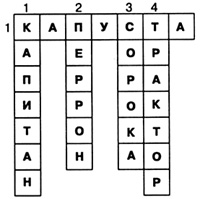       (По горизонтали) 1. Овощ в форме кочана. (По вертикали) 1. Начальник на корабле. 2. Место на вокзале, где пассажиры ожидают поезда. 3. Птица-трещотка. 4. Машина — главный помощник в сельском хозяйстве. 
      9) Игра «Кто быстрее?» проводится по орфографическому словарю из учебника. Класс делится на команды. Каждая команда получает задание выписать из словаря пять слов, относящихся к одной из тематических групп: животные, овощи, месяцы.
      10) Задание «Пишу и объясняю» (упр. 87 из РТ).
      11) Итог уроков: Все ли безударные гласные в слове можно проверить ударением? Какой словарь поможет уточнить их написание?
      12) Домашнее задание. Составить предложения с выписанными во время игры «Кто быстрее?» словами.Уроки 65—66. Проверочная работа по теме «Безударные гласные звуки. Обозначение их на письме»      Основные задачи: 1) проверить уровень усвоения темы «Безударные гласные звуки. Обозначение их на письме»; 2) развивать мышление детей при отгадывании загадок; 3) развивать внимание учащихся при записи слов по рисункам; 4) провести работу над ошибками.      Проверочная работа может состоять из двух частей.
      Первый урок. 1) Словарный диктант. Учитель может провести либо диктант по рисункам, либо игру «Угадай-ка».
      Слова для диктанта по рисункам: трактор, трамвай, овес, пшеница, морковь, помидор, топор, земляника.
      Материал для игры «Угадай-ка»: 1. Стоят Ермачки, красные колпачки. Кто ни пройдет, всяк поклон им отдает. (Земляника.)2. Кланяется, кланяется, придет домой — растянется. (Топор.) 3. Землю пашет и рычит, очень мощный он на вид. (Трактор.)4. Второй месяц года. (Февраль.) 5. Он по городу идет, много он людей везет. (Трамвай.) 6. В камзоле алом тот синьор, он зовется... (помидор). 7. Брось в грязь — будет князь. (Овес.) 8. Стоят столбы точеные, головки золоченые. (Пшеница.)
      2) Диктант с грамматическим заданием.Ленивый кот      У Миши жил кот Пушок. У него был пушистый хвост. Кота кормили молоком и кашей. Но Пушок кашу не любил. Он просил мяса. Мышей он не ловил. Часто мыши пробегали у самого кончика хвоста Пушка. Хорошо жилось мышам с ленивым котом! (43 слова)      Задание: выписать пять слов с проверяемыми безударными гласными; подобрать и записать проверочные слова к выписанным словам.
      Второй урок посвящается работе над допущенными учащимися ошибками.Уроки 67—68. Звонкие и глухие согласные звуки. Обозначение их на письме      Основные задачи: 1) вспомнить различия между звонкими и глухими согласными звуками; 2) пояснить, почему парные по звонкости-глухости согласные в конце слова — это орфограмма; 3) продолжить формирование представления детей о единообразном написании слова; 4) показать важность орфографически правильного написания слов для общения, понимания письменной речи; 5) развивать речь детей при работе с текстом.      Первый урок. 1) Аня и Ваня предлагают вам догадаться, по какому принципу они разделили звуки на две группы. (На доске записаны два столбика звуков: 1) [б], [в], [г], [д], [ж], [з]; 2) [п], [ф], [к], [т], [ш], [с].) Чем звуки различаются? А все ли звонкие и глухие согласные записаны на доске?
      Чтение сообщения Самоварова (с. 106) и совета Совенка (с. 107).
      2) Нахождение звонких и глухих согласных звуков в сильной позиции (перед гласными) и в слабой позиции (в конце слова) (упр. 158, 159): Помогают ли звонкие и глухие согласные звуки различать слова? Докажите. Объясните значение слов прутом — прудом и т. д. Как вы думаете, можно ли перепутать парные по звонкости-глухости согласные звуки в тех словах, которые вы выписали? Какие звуки стоят после этих согласных? А теперь изменим слова так, чтобы после парных по звонкости-глухости согласных звуков не было гласных звуков: что? — пруд — прут; лук — луг. Можем ли мы по произношению слов в паре определить их значение? (Нет, оба слова произносятся одинаково!)
      3) Наблюдение за произношением и написанием парных по звонкости-глухости согласных в конце слова (упр. 160). Можно обратиться к транскрипции последних звуков в словах: мё[т] — кро[т] и т. п.: Что надо сделать, чтобы понять, какими буквами следует обозначить последние согласные звуки в этих словах?
      Слова записываются парами с проверочными словами.
      4) Чтение сообщения Самоварова (с. 108).
      Второй урок. 5) Закрепление умения проверять согласные в конце слова (упр. 88 из РТ, упр. 182, упр. 89 из РТ), работа с текстом (упр. 163).
      6) Чтение «Узелков на память» (с. 109) и «правила в стихах» Вани (с. 109).
      7) Определение значения правильного написания слов для понимания письменной речи, для общения: Мы прочитали, как надо проверять написание букв парных по звонкости-глухости согласных звуков в конце слова. А надо ли это делать? Посмотрите, какое предложение получилось у Ктототама: Дети пошли на лук собирать цветы. Сможете нарисовать картинку к такому предложению?
      8) Итог уроков: Какие согласные надо проверять в конце слова? Как это сделать?
      9) Домашнее задание. Упр. 162.Уроки 69—70. Звонкие и глухие согласные звуки. 
Обозначение их на письме (продолжение)      Основные задачи: 1) показать разные способы подбора проверочных слов для слов с изучаемой орфограммой; 2) выяснить, почему непарные по звонкости-глухости согласные проверять не надо; 3) развивать речь и мышление детей при определении жанровых особенностей произведения, при толковании значения пословиц.
      Это важно! Второклассники еще не знакомы с грамматическими понятиями числа и падежа, еще не знают терминов «однокоренные слова», «окончание». Поэтому учителю придется подбирать описательные конструкции: название одного предмета — нескольких предметов, сочетание слова — названия предмета со словом нет и т. п.      Первый урок. 1) Сегодня Ктототам прислал мне записку: Я ушел ловить рыбу на прут. (Записано на доске.) Все ли верно в этом предложении? Как проверить изучаемую орфограмму в последнем слове? Сегодня мы будем учиться подбирать проверочные слова к словам с данной орфограммой.
      2) Знакомство с разными способами проверки слов с изучаемой орфограммой. Надо изменить слово так, чтобы оно: а) отвечало на вопрос что? или кто? (упр. 164): много подруг — подруга; б) отвечало на вопросы нет кого? нет чего? (упр. 165): пирог — нет пирога; в) называло несколько предметов (упр. 166): гриб — грибы.
      3) Работа с текстом «Лесная оттепель» (упр. 167) предполагает обсуждение того, почему этот текст можно назвать сказкой.
      Второй урок. 4) Как проверить согласный в конце слов сарай? сон? сом? удар? стол? лопух? мяч? (Слова записаны на доске.)Здесь можно допустить ошибку в выборе буквы? Теперь вопрос для внимательных. Посмотрите на доску. (На доске выписаны в два ряда согласные: 1) [л], [м], [й’], [н], [р]; 2) [х], [ц], [ч’], [щ’].) Можно ли подобрать пары к этим согласным звукам? Их надо проверять? Почему не надо?
      Чтение сообщения Совенка (с. 114).
      5) Работа с непарными по звонкости-глухости согласными в конце слова в пословицах (упр. 168) ведется устно.
      6) Поиск (устно) непарных по звонкости-глухости согласных в веселом стихотворении Т. Коти «Я маленький чайник» (упр. 169). Содержание текста обязательно надо отразить в жестах и мимике.
      7) Закрепление умения проверять слова с изучаемой на уроке орфограммой (упр. 170).
      8) Выборочный диктант: надо выбрать из текста и записать только слова с парными по звонкости-глухости согласными в конце слов.      Мороз сковал пруд около дома. Снег замел все тропинки. Каждый след четко выделяется на свежем снегу. Ветер утих, и хорошо слышен чей-то веселый голос и собачий лай. (27 слов)      Можно усложнить задание: записать в один столбик слова с парными по звонкости-глухости согласными в конце слова, а в другой — с непарными по звонкости-глухости согласными в конце слова.
      9) Домашнее задание. Списать пословицы из упр. 168.Уроки 71—72. Звонкие и глухие согласные звуки. Обозначение их на письме (продолжение)      Основные задачи: 1) научить школьников находить и проверять парные по звонкости-глухости согласные в середине слова; 2) показать способ проверки парных по звонкости-глухости согласных в середине слова; 3) обратить внимание учеников на слова с непроверяемым написанием парных по звонкости-глухости согласных; 4) развивать речь детей при составлении устного рассказа по образцу; 5) провести пропедевтические наблюдения за значением слов с уменьшительно-ласкательными суффиксами.      Первый урок. 1) Прочитайте стишок, написанный Ктототамом: Я показал своим подрушкам, где для птиц висят кормужки.(Написано заранее на доске.) Это очень хорошо, что Ктототам заботится о птицах. Но нет ли в его стихах ошибок?
      Если ученики затрудняются в поиске ошибок, учитель помогает: Какие слова-родственники подберете к словам подружки(подруженьки), кормушки (кормушечки)? (Ошибки исправляются на доске.) Только ли в конце слова надо проверять парные по звонкости-глухости согласные? А когда надо проверять парные по звонкости-глухости согласные в середине слова?
      2) Работа с парами слов (упр. 171) помогает наглядно увидеть, что одинаковые согласные звуки в середине слов (ры[п]ка,кно[п]ка) могут обозначаться разными буквами: Эти буквы надо проверять. Как?
      Чтение сообщения Самоварова (с. 116) и «Узелков на память» (с. 117).
      3) Знакомство с разными способами подбора проверочных слов к словам с изучаемой орфограммой (упр. 90 и 91 из РТ).
      Второй урок. 4) Подбор проверочных слов к словам с изучаемой орфограммой и определение особенности значения слов с уменьшительно-ласкательными суффиксами. На доске в столбик записываются слова: зубки, березки, рыбки, ушки, шубка. Рядом с ними во второй столбик — проверочные слова без суффиксов: зубы, береза и т. д. Предлагается сравнить, какие слова не просто называют предметы, а выражают отношение к ним говорящего. Упр. 172.
      5) Проверка слов — названий предметов с помощью слов — названий действий: указка — указать, замазка — ..., просьба — ...,косьба — ..., погрузка — ..., завязка — ..., пляска — ... . Слова под диктовку учителя записываются на доске и в тетрадях с подобранными проверочными словами.
      6) Работа со словами с непроверяемым написанием: Какие слова вы найдете для проверки согласных в словах завтрак?однажды? Можно ли в них проверить буквы В и Ж? (Написание этих слов нужно запомнить.)
      7) Работа с текстом (упр. 173) по заданиям учебника и вопросам учителя: А как вы представляете себе этот же пруд зимой? Опишите, какими бывают зимой деревья, что могут делать на льду ребята.
      8) Домашнее задание. Упр. 92 из РТ.Урок 73. Звонкие и глухие согласные звуки. Обозначение их на письме (продолжение)      Основные задачи: 1) повторить изученные орфограммы, правила написания букв безударных гласных звуков и парных по звонкости-глухости согласных звуков, способы их проверки; 2) развивать речь и мышление детей при озаглавливании текста; 3) показать роль согласных звуков в создании художественного образа (примеры аллитерации).      1) Создание проблемной ситуации: Разрешите наш спор с Ктототамом. Он не хочет делать ошибки и утверждает, что при письме буквы всех гласных и всех согласных звуков надо проверять. Так ли это? Буквы каких гласных звуков надо проверять? Буквы каких согласных звуков надо проверять?
      2) Проверка написания согласных (упр. 174).
      3) Систематизация знаний учеников о правилах написания букв безударных гласных и парных по звонкости-глухости согласных звуков (упр. 93 из РТ).
      4) Наблюдение за ролью согласных звуков в создании выразительных образов поэтической речи (упр. 175). Четверостишие записывается по памяти.
      5) Домашнее задание. Составить пять предложений с любыми словами из упр. 174; подготовиться к проверочной работе.Урок 74. Проверочная работа по теме «Звонкие и глухие согласные звуки. Обозначение их на письме»      Основные задачи: 1) определить уровень знаний учащихся по двум последним изученным темам; 2) активизировать словарный запас учащихся при подборе проверочных слов.      Все задания проверочной работы или записываются под диктовку учителя, или же заранее записаны на доске с пропуском орфограмм (они подчеркнуты).
      а) Вставьте пропущенные буквы согласных звуков, подберите и запишите проверочные слова. Тетрадка, шубка, березка, крик, мороз, сноп, грядка, головка, арбуз, час.
      б) Запишите предложение, вставьте пропущенные буквы гласных звуков, подберите и запишите проверочные слова. Козел за водой ходил, сам и кашу он варил, деда с бабушкой кормил.
      в) Запишите предложения, вставляя пропущенные буквы. Дружно по дорожке топают две ножки. Уходи с дороги, кот! Маленький сынок идет!Уроки 75—76. Слова с удвоенными согласными      Основные задачи: 1) способствовать запоминанию учащимися слов с удвоенными согласными; 2) познакомить детей с правилами переноса слов с удвоенными согласными; 3) работать над развитием речи учеников при составлении предложений.
      Это важно! На данном этапе обучения все слова с удвоенными согласными рассматриваются как слова с непроверяемым написанием. Во 2 классе учащиеся еще не знакомы с морфемным строением слов и не могут объяснить появление удвоенных букв на стыке приставки и корня (рассвет), корня и суффикса (осенний). Опираться на произношение тоже не следует, потому что далеко не всегда на месте удвоенной буквы звучит долгий согласный звук (Римма — долгий, суббота — краткий).      Первый урок. 1) Вы уже знаете, что количество звуков и букв в словах не всегда совпадает. Назовите примеры слов, когда букв больше, чем звуков (вероятнее всего, дети приведут примеры слов с мягким знаком — показателем мягкости). Сегодня мы узнаем еще об одной особенности написания слов, когда количество звуков и букв может не совпадать. Запишем на доске слово русский.Сколько в нем звуков? а букв? Иногда на месте удвоенной буквы слышим более долгий согласный звук, послушайте: жужжать, ванна, в других же словах мы произносим обычный согласный звук, хотя пишем удвоенную букву: класс, суббота. Поэтому написание слов с удвоенными согласными надо запоминать. А что говорит об этом Самоваров? (с. 120)
      2) Нахождение слов с изучаемой орфограммой в предложениях из упр. 177.
      3) Употребление удвоенных согласных в именах собственных: А в именах людей, в названиях стран и городов могут быть удвоенные согласные? Можете привести примеры? (Анна, Алла, Инна, Римма, Элла, Белла, Васса, Гелла, Жанна, Изабелла, Стелла, Виссарион, Геннадий, Илларион, Иннокентий, Кирилл, Филипп; Россия, Марокко, Новороссийск, Одесса —произносится с мягким [д’]!)
      Названные детьми имена собственные (если названо совсем немного, учитель может помочь) записываются на доске, с двумя-тремя из них учащиеся устно составляют предложения типа Вкусные, сочные апельсины привозят из солнечного Марокко!
      Нахождение имен собственных в упр. 94 из РТ.
      4) Наблюдение за смыслоразличительной ролью удвоенных согласных: Прочитайте предложения на доске: Дворники убрали весь ссор во дворе. У нас с соседским мальчиком вышла сора из-за игрушки. Какие слова перепутаны? Давайте объясним значение слов сор и ссора, подберем к ним близкие по значению слова. (Сор — грязь, мусор; ссора — скандал, ругань.) Если вы поняли значение этих слов, то верно выполните упр. 95 из РТ.
      Второй урок. 5) О правилах переноса слов с удвоенными согласными детям можно предложить догадаться самим и объяснить их Ане и Ване или Ктототаму, а затем разделить для переноса слова из упр. 176. Со словами аллея, жужжать, суббота надо составить предложения, выслушать по нескольку вариантов, лучшие записать.
      6) Образование имен прилагательных с удвоенными согласными по заданным образцам (упр. 178).
      7) Резервное задание — упр. 99 из РТ.
      8) Распределение слов по группам в зависимости от количества слогов (игра «Найди свои слова!» — упр. 180). Каждой команде надо выбрать и записать на доске «свои» слова: первой команде — односложные, второй — двусложные и т. д. Затем ученики переписывают слова всех столбиков в тетрадь. Со словами группа, троллейбус, сумма составляются и записываются предложения.
      9) Игра «Угадай-ка» (упр. 181, 182).
      10) Итог уроков: В каких словах звуков может быть меньше, чем букв? Как научиться их писать верно?
      11) Домашнее задание. Упр. 100 из РТ; упр. 183.Урок 77. Слова с удвоенными согласными (продолжение)      Основные задачи: 1) закрепить умение правильно писать слова с удвоенными согласными; 2) развивать речь детей при составлении рассказа по рисунку.      1) Закрепление умения правильно писать слова с удвоенными согласными с подбором родственных слов по образцу (упр. 97 из РТ).
      2) Употребление изученных слов с удвоенными согласными в тексте (упр. 179). Списывание текста может проходить в форме самостоятельной работы с последующей устной проверкой.
      3) Составление и озаглавливание рассказа по рисунку (упр. 184) (Слова для рассказа должны быть подобраны детьми и записаны на доске заранее.): Рассмотрите рисунок внимательно. Что на этом рисунке может быть названо словами с удвоенными согласными? Давайте запишем эти слова на доске и в тетрадях: перрон, пассажир, суббота, грипп. (Несколько предложений из рассказа детей записываются в тетрадь.)
      4) Кроссворд со словами с удвоенными согласными.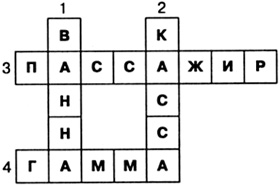       (По вертикали) 1. Где можно вымыться? 2. Где оплачивается покупка? (По горизонтали) 3. Кто ездит на транспорте? 4. Семь нот подряд? 
      5) Резервное задание — упр. 98 из РТ.
      6) Итог урока: Какие новые слова с удвоенными согласными узнали на уроке? (Перрон, пассажир.)
      7) Домашнее задание. Упр. 96 из РТ.Урок 78. Непроизносимые согласные      Основные задачи: 1) познакомить учеников с новой орфограммой и способом ее проверки; 2) активизировать словарный запас детей при подборе родственных слов; 3) развивать речь учащихся при составлении текста-доказательства в процессе аргументации верности написания слов. 
      Это важно! Написание непроизносимых согласных основано на том же принципе, что и написание букв безударных гласных и парных по звонкости-глухости согласных звуков, — единообразном написании корня слова. Многие слова с непроизносимыми согласными можно проверить, хотя для второклассников некоторые из проверочных слов могут оказаться трудными (праздник — празден, т. е. свободен от всяких дел, окрестный — расположенный окрест, «по кресту», со всех сторон).      1) Сравните два слова-родственника (записаны на доске): грустный — грустить. Сосчитайте, чего больше в словегрустный — звуков или букв. Сколько звуков в этом слове? Какая буква обозначает звук, который в этом слове не произносится? А почему эту букву надо писать? (Потому что слово должно всегда писаться одинаково.) Буквы, обозначающие звук, который не произносится в слове, называются непроизносимыми согласными.
      Чтение диалога Самоварова, Ани и Вани (с. 125).
      2) Нахождение непроизносимых согласных в словах из упр. 186. Дети должны обязательно сравнить произношение и написание слов с непроизносимыми согласными; найти проверочные слова и записать родственные слова парами. На основе этого задания ученикам предлагается сделать вывод: Какие проверочные слова надо подбирать для слов с непроизносимыми согласными?
      3) Вывод уточняется при чтении сообщения Самоварова (с. 126): Обязательно ли в слове при сочетании нескольких согласных бывает непроизносимый согласный?
      Учитель должен подсказать детям образец проверки слова: опасный — каков? — опасен, вкусный — каков? — вкусен.
      4) Упр. 187 выполняется с комментариями. Важно, чтобы учащиеся записали проверочные слова и для слов с непроизносимыми согласными, и для слов, где непроизносимых согласных нет.
      5) Составление словосочетаний из слов с непроизносимыми согласными (упр. 188).
      6) Нахождение слов с непроизносимыми согласными в стихотворных отрывках (упр. 189).
      7) Итог урока: Как вы объясните, почему изученная на уроке орфограмма так называется?
      8) Домашнее задание. Упр. 101 из РТ.Урок 79. Непроизносимые согласные (продолжение)      Основные задачи: 1) объяснить ученикам причины появления непроизносимых согласных в словах; 2) закрепить умение распознавать изученную орфограмму; 3) развивать речь детей при составлении собственного речевого произведения по заданной теме.
      Это важно! На этом уроке можно объяснить ученикам причину появления непроизносимых согласных: если в слове рядом оказываются три и более согласных, органам речи сложно преодолеть столько преград (а все согласные образуются с помощью преграды), поэтому один из согласных звуков не произносится.      1) Игра «Кто догадается?»: Сосчитайте, сколько согласных букв вместе стоит в таких словах: поздний, честный, лестница, здравствуй. Попробуйте произнести все звуки в этих словах. (Нужно орфографическое чтение!) Удобно ли так произносить слова? Почему неудобно? (Очень много согласных звуков рядом.) А теперь произнесите их так, как мы обычно говорим (орфоэпическое чтение). Догадайтесь, для чего один из согласных звуков, обозначенных несколькими рядом стоящими буквами, не произносится?(Для облегчения произношения.)
      Если кто-то из учеников сумеет сделать вывод, он победитель. Если нет, то вывод делает сам учитель.
      2) Перенос слов с непроизносимыми согласными (упр. 185). Надо рассмотреть все возможные варианты переноса: солн-це, сол-нце. Со словами здравствуй и праздник устно составляются предложения.
      3) Дописывание предложений, содержащих слова с непроизносимыми согласными (упр. 190).
      4) Работа с текстом, содержащим слова с изучаемой на уроке орфограммой (упр. 102 из РТ). Затем возможно проведение беседы: А какой новогодний праздник вам особенно запомнился? Где вы его провели? Что вам показалось особенно интересным? Хотелось бы вам попасть на главную елку страны — в Кремль?
      5) Объяснение значения высказывания Честность — великая добродетель (упр. 104 из РТ) может быть сопровождено описанием ситуации из жизни или из художественных произведений, когда человек остался честным вопреки трудностям. Рассказы детей не записываются.
      6) Итог урока: Вспомните, как проверить непроизносимые согласные в слове. Всегда ли в слове есть непроизносимый согласный?
      7) Домашнее задание. Упр. 105 из РТ.Урок 80. Непроизносимые согласные (продолжение)      Основные задачи: 1) выработать навык проверки изученной орфограммы (в игровой форме); 2) развивать речь школьников при составлении рассказа по жизненным впечатлениям; 3) развивать навыки орфоэпически верной речи.      1) Игра «Образуй словечко». Учитель называет слово — название предмета, а ученики образуют родственное слово — название признака предмета и полученные слова записывают на доске и в тетрадях через запятую. Радость, грусть, место, ужас, звезда, честь, вкус, ненастье, чудо.
      2) Проверка слов без непроизносимых согласных (упр. 103 из РТ).
      3) Игра «Выбери свое слово». Учитель диктует слова, одна команда записывает те слова, в которых есть непроизносимые согласные, вторая — слова, в которых их нет. Интересный, прекрасный, здравствуй, праздник, звездный, небесный, чудесный, поздний, лестница, честный, известный, сердце, опасный, вкусный, ясный, гласный.
      4) Работа с текстом «Прощание с осенью» (упр. 191). Возможна беседа после выполнения задания: Подберите слово с противоположным значением для слова грустный. (Веселый, радостный.) Какое время года для вас самое радостное? Почему?
      5) Игра «Голосуй правильно!». Учитель называет слово, если в нем есть непроизносимая согласная, дети поднимают руку, если нет — не поднимают. Ненастье, ненастный, окрестность, место, местный, чудо, чудесный, звезда, звездный, опасный, трость, тростник, лестница, известный, опоздал, поздний.
      6) Домашнее задание. Составить и записать три предложения с любыми словами с непроизносимыми согласными.Урок 81. Разделительные мягкий и твердый знаки (Ь, Ъ)      Основные задачи: 1) углубить и систематизировать знания учащихся об употреблении разделительного мягкого знака; 2) развивать фонематический слух детей при восприятии слов с разделительным мягким знаком и без него; 3) развивать речь учащихся при объяснении значения пословиц. 
      Это важно! Разделительный мягкий знак может не обозначать мягкости предшествующих согласных (ружье, шьют и т. п.). Основная его функция — дать возможность следующим за ним буквам Е, Ё, Ю, Я, И обозначить два звука, первый из которых — звук [й’]. Роль мягкого знака как разделительного выясняется при сравнении слов с мягким знаком и без него. Появление звука [й’] в словах с разделительным мягким знаком обычно хорошо воспринимается детьми на слух.      1) Проверка домашнего задания: один ученик читает свои предложения, а другой находит в них на слух и называет слова с непроизносимыми согласными.
      2) Выяснение функций мягкого знака в словах: Чем различается произношение слов полёт и польёт? Сколько звуков в первом слове? во втором? Какой звук появился в слове польёт? (Звук [й’].) Теперь посмотрите, чем различаются эти слова при написании. Какой звук обозначает буква Ё в первом слове? а во втором слове? Почему во втором слове буква Ё обозначает два звука? (Потому что стоит после мягкого знака.) Как называется такой мягкий знак, который стоит после согласных перед гласными Е, Ё, Ю, Я, И?
      Чтение сообщения Самоварова (с. 130).
      3) Сравнение по написанию и произношению слов (упр. 192) и слогов (упр. 193) с мягким знаком и без него. Поиск слов с разделительным мягким знаком в пословицах (упр. 193).
      4) Диалог Ани и Вани (с. 131) помогает второклассникам сделать вывод о месте написания разделительного мягкого знака в слове: после согласных перед буквами Е, Ё, Ю, Я, И.
      5) Изменение слов по данному в учебнике образцу так, чтобы в них появился разделительный мягкий знак (упр. 194).
      6) Нахождение слов с изучаемой орфограммой в связном тексте (упр. 195).
      7) Резервное задание — упр. 196.
      8) Итог урока: Когда пишется разделительный мягкий знак?
      9) Домашнее задание. Упр. 106 из РТ.Уроки 82—83. Разделительные мягкий и твердый знаки (Ь, Ъ) (продолжение)      Основные задачи: 1) разграничить две функции мягкого знака в словах; 2) отработать умение использовать мягкий знак как разделительный и как показатель мягкости согласных звуков; 3) развивать речь учащихся при дописывании предложений; при составлении текста-доказательства по содержанию рассказа.      Первый урок. 1) Создание проблемной ситуации: Буква мягкий знак всегда пишется одинаково. Может ли она обозначать звук? А для чего она употребляется на письме? Ктототам на этот вопрос ответил, что мягкий знак потому так и называется, что он указывает только на мягкость согласных звуков. Сравните, зачем употребляется мягкий знак в таких парах слов (записать на доске): обувь — вьюга, семь — семья, и объясните Ктототаму, прав ли он.
      2) Распределение слов по группам в зависимости от функции мягкого знака (упр. 197; упр. 107 из РТ).
      3) Определение функции мягкого знака в словах из пословиц (упр. 198).
      4) Помощь Винни Пуху в написании слов с мягким знаком (упр. 198, после слов Самоварова).
      Второй урок. 5) Дописывание предложений с нарастанием сложности задания: сначала с выбором слова из предложенных (упр. 108 из РТ), затем с самостоятельным нахождением нужного слова (упр. 199).
      6) Игра «Угадай-ка» (упр. 200; упр. 109 из РТ). Отгадки обязательно должны содержать разделительный мягкий знак.
      7) Работа с текстом (упр. 201) может быть проведена по-разному: в форме самостоятельного списывания со вставкой букв, в виде комментированной записи. Можно, как это предлагает учебник, выписать только слова с пропущенными буквами. Независимо от выбора варианта работы текст упражнения после прочтения озаглавливается. Вопрос по содержанию текста: Когда происходят события, описанные в рассказе? Докажите, что это конец весны и начало лета.
      8) Образование глагольных форм с разделительным мягким знаком по заданному образцу (упр. 202).
      9) Резервное задание — упр. 110 из РТ.
      10) Итог уроков: Какие две задачи может выполнять в словах мягкий знак?
      11) Домашнее задание. Упр. 111 из РТ.Урок 84. Написание поздравительного письма      Основные задачи: 1) развивать речь учащихся при написании поздравительного письма; 2) показать, из каких частей должно состоять письмо (обращение, поздравление, пожелание, подпись); 3) обогащать и активизировать словарный запас детей эпитетами, которые могут быть использованы при обращении, словами речевого этикета; 4) закрепить навык использования слов с мягким знаком в письменной речи.      1) Работа со стихотворением Л. Куликова «Мамин день» (упр. 203) позволяет решить две задачи: повторить правила употребления мягкого знака и создать логический переход к написанию поздравительного письма.
      Вопросы после работы с текстом: Когда у людей какой-либо праздник, мы их поздравляем. С какими праздниками вы поздравляете своих мам и бабушек? отцов и дедушек? родных? друзей? А как написать поздравительное письмо?
      2) Чтение образца поздравительного письма (упр. 204), выделение его составных частей. Устная работа над каждой частью письма: Какие слова вы выберете для обращения? (из слов для справок и примеры учащихся) для поздравления? пожелания? Как вы подпишете письмо?
      3) Самостоятельное составление поздравительного письма кому-либо из родных и друзей, возможно, учителям (на основе изученного образца).
      4) Домашнее задание. Написать и красочно оформить поздравительное письмо для мамы.Урок 85. Разделительные мягкий и твердый знаки (Ь, Ъ) (продолжение)      Основные задачи: 1) обратить внимание учащихся на наличие в русском письме разделительного твердого знака (без указания условий его употребления); 2) развивать фонематический слух детей при сравнении слов, написанных с разделительным твердым знаком и без него; 3) развивать речь учащихся при составлении рассказа по рисунку.
      Это важно! На данном этапе обучения еще нет возможности познакомить детей с правилами употребления твердого знака, поскольку второклассники пока не знакомы с морфемным строением слова.      1) Проверка домашнего задания. Можно сделать выставку открыток с поздравительными письмами.
      2) Чтение веселого стихотворения из упр. 205. Вопрос: «В каких случаях пишется твердый знак?» — пока не требует точного ответа. Дети находят общую часть в словах — названиях действий, наблюдают, когда перед ней надо писать разделительный твердый знак, а когда не надо.
      3) Чтение сообщения Самоварова (с. 138): Сравните, перед какими гласными буквами пишется разделительный мягкий знак, а перед какими — разделительный твердый знак. Кто заметил разницу? (Твердый знак не пишется перед буквой И.)
      4) Исправление ошибок Ктототама (предложение записывается на доске) позволяет обратить внимание детей на разницу в произношении слов с разделительным твердым знаком и без него: Я подехал к дому на велосипеде, сел за стол и сел булочку.Определите, в каких словах Ктототам пропустил твердый знак.
      5) Составление рассказа по рисунку и опорным словам (упр. 207). Сначала заслушиваются варианты рассказов, затем наиболее интересный из них записывается.
      6) Итог урока: Какой еще разделительный знак есть в русском языке? После каких букв он пишется? Перед какими буквами?
      7) Домашнее задание. Упр. 206.Урок 86. Написание объявления      Основные задачи: 1) познакомить учащихся с особенностями объявления; 2) научить детей составлять объявления; 3) повторить изученные орфограммы.
      Это важно! Объявление относится к жанрам официально-деловой речи и требует строгого соблюдения правил его составления, что облегчает общение людей, позволяет максимально точно передать и воспринять нужную информацию. Учитель должен познакомить учащихся с обязательными составными частями объявления и их особенностями.      1) Проверка домашнего задания проводится в форме игры «Ученик — учитель»: один из учащихся — «учитель» просит того или иного ученика прочитать составленные дома предложения, определяет, верно ли употреблены слова с разделительным твердым знаком.
      2) Определение функции объявлений: Представьте, что вы захотели сходить на представление в цирк, на концерт или на интересную беседу в библиотеку. Как вам узнать, когда они состоятся? А когда еще объявления помогают людям общаться, получать информацию?
      3) Знакомство с текстом нового жанра — объявлением (упр. 208). Важно подчеркнуть, что в объявлении все должно быть указано точно: что, когда и где состоится, кому предназначено объявление, кто его составил.
      4) Самостоятельное составление объявления (на основе образца из упр. 208). Тему объявления и его содержание дети определяют сами. Составленные учащимися объявления заслушиваются и оцениваются: Поможет ли объявление получить точную информацию? Легко ли его будет читать?
      5) Оценка текста объявления из стихотворения А. Кушнера (упр. 208, на рисунке): щенку трудно будет получить ответ, потому что он не указал, где и когда он хочет получить ответ. Дети могут предложить свои варианты ответа щенку. Эти варианты можно записать.
      6) Словарный диктант с комментированием. Грустный, лесной, вьюга, тропинка, водичка, класс, рукав, зеленый, местный, опасный, чаща, житель, часто, чудный, очки, огурец, капуста, каток, коньки, перрон, пассажир.
      7) Домашнее задание. Подготовиться к контрольной работе по заданиям из раздела «Проверь себя» (с. 140).Урок 87. Контрольная работа по разделу «Звуки и буквы. Слог. Ударение»      Основная задача: проверить и систематизировать основные знания учащихся по изученному разделу.      1) Выполняется контрольная работа из раздела «Проверь себя» (с. 140).
      На вопросы 1, 2 школьники отвечают устно. Остальные задания выполняются письменно: указывается цифрой номер задания, дается необходимый ответ. Слова из заданий 3, 6 надо списать и подчеркнуть то, что предлагается. Слова остальных заданий надо записать вместе с подобранными проверочными словами. Слова с удвоенными согласными (задание 7) дети подбирают самостоятельно.
      2) По своему усмотрению учитель может предложить все задания раздела «Проверь себя» выполнить устно, а для контроля знаний учащихся провести диктант.Ветер      Ветер играет большую роль в жизни животных и растений. Он может переносить плоды и семена березы, клена, одуванчика. Ветер может далеко занести мелких насекомых. Осенью летят по ветру маленькие комарики и паучки. (33 слова)      На доске выписать слово: комарик.Урок 88. Работа над ошибками контрольной работы      Основные задачи: 1) корректировать орфографические навыки учащихся; 2) систематизировать изученные орфограммы; 3) активизировать способы их проверки.      Ошибки учащихся систематизируются. Те орфограммы, на которые допущено наибольшее количество ошибок, анализируются со всем классом. Возможна индивидуальная работа по карточкам или перфокартам.
      Примерные варианты заданий для всего класса.      1. Задания на отработку навыка написания букв безударных гласных звуков.
      1) Распределить читаемые учителем слова в два столбика:
      а) с буквой Е или буквой И, обозначающими безударные гласные звуки: сидеть, верхушка, деревья, лежать, семена, занести, лететь, синеть, увидать, зеленеть, цветы, шмели;
      б) с буквой А или буквой О, обозначающими безударные гласные звуки: помогать, коты, хвосты, ходить, варить, махать, носить, плоды, далеко.
      2) Записать предложения, найти и проверить буквы безударных гласных звуков.
      Мама полоскала белье на реке. Девочка поласкала кошку. Дедушка к старости совсем поседел. Бабушка устала и посидела на скамейке в парке.
      3) Записать слова из словаря: погода, мороз, ворона, ветер, растения, береза, насекомые, жужжать, ребята.
      2. Задания на отработку написания букв парных по звонкости-глухости согласных звуков.
      1) Выписать из предложений слова с нужной орфограммой, подобрать проверочные слова.
      Береги нос в большой мороз. У подружки под подушкой пирожки и ватрушки.
      2) Образовать слова по образцу (шуба — шубка) от таких слов: рыба, тетрадь, береза, шляпа, слеза, трава, губа, голова, репа, ягода.
      3. Задания на отработку написания буквосочетаний с шипящими согласными.
      1) Записать слова под диктовку: пушистый, животное, живот, одуванчик, паучки, оживать, листочки, душистый, счастливый.
      2) Распределить слова в две группы: с мягким знаком — без мягкого знака: маленький, солнечный, пшеничный, мощный, сельский, точка, полька.
      4. Задание на отработку навыка написания слов с непроизносимыми согласными.
      К данным словам подобрать слова-родственники с непроизносимыми согласными по образцу (радость — радостный). Записать слова парами. 
      Место, звезда, грусть, ненастье, счастье.
      5. Задание на отработку навыка употребления разделительного мягкого знака.
      Записать слова в два столбика: с мягким знаком — показателем мягкости, с разделительным мягким знаком. Большой, роль, осенью, маленький, деревья, скользит, друзья, польет.
      Для сильных учащихся, не допустивших ошибок в контрольной работе, могут быть заранее приготовлены карточки. Варианты индивидуальных заданий.
      Карточка 1. Вставь, где это необходимо, пропущенные буквы, в скобках укажи проверочные слова.
      1. Т_жело с тем друж_ть, кто не хочет чес_но жить. 2. Мален_кие птички прил_тели в корму_ки. 3. Ноч_ю был сил_ный моро_.
      Карточка 2. Вставь, где это необходимо, пропущенные буквы, в скобках укажи проверочные слова.
      1. Со_нце, воздух и в_да пом_гают нам всегда. 2. В к_нце ос_ни землю зан_сло сне_ком. 3. Над скамейками в ал_ее л_тали синич_ки.Раздел «Слово и его значение»Урок 89. Что рассказало слово      Основные задачи: 1) воспитывать ценностное отношение детей к слову; 2) расширять словарный запас учащихся словами разных тематических групп.      1) Вводная беседа: Послушайте, сколько хороших пословиц придумали люди о силе слова: Слово горы ворочает. Доброе слово человеку что дождь в засуху. Рука победит одного, а слово — тысячи. Вспомните такие стихотворные строчки: Всему название дано: и зверю, и предмету. Вещей вокруг полным-полно, а безымянных нету. Как вы сами думаете, должен ли человек стремиться узнать как можно больше слов? Для чего?
      Выслушиваются предположения детей. Чтение сообщения Самоварова, слов С. Маршака (с. 4).
      2) Игра «Кто больше?» (упр. 1). Подобранные детьми слова записываются, отмечается, написание каких из них надо проверить по словарю.
      3) Уточнение и расширение словарного запаса учащихся (упр. 2, 3). Подобранные детьми и предложенные учителем слова также записываются на доске по тематическим группам: а) в роще — названия деревьев и кустарников (осина, дуб, орешник), грибов(мухомор, сыроежка, боровик, подосиновик), цветов (Иван-да-Маръя, колокольчик, багульник, ромашка), действий детей(заблудились, аукаются, испугались); б) подводный мир — водоросли, медуза, мальки (лучше всего по рисунку); в) описание внешности человека — белокурый, каштановый, светло-каштановый, рыжеватый, русый, темно-русый, карий, серо-зеленый, ярко-голубой, янтарный, нежно-розовый, смуглый, оливковый. Необходимо толкование значения некоторых слов (лучше всего с помощью синонимов).
      4) Работа со словами тематической группы «родство» (упр. 4) выполняется устно. Значение незнакомых детям слов учитель или поясняет сам, или предлагает ученикам узнать дома (в словаре, у взрослых).
      5) Итог урока: Сколько слов должен знать человек? Для чего?
      6) Домашнее задание. Упр. 112 из РТ.Уроки 90—91. Что рассказало слово (продолжение)      Основные задачи: 1) формировать представление учащихся о понятийном (обобщающем) значении слова; 2) закрепить представление детей о слове как двусторонней языковой единице; 3) расширять словарный запас учащихся; 4) прививать навыки работы с толковым словарем.
      Это важно! Одно из самых трудных понятий — представление об обобщающем, понятийном значении любого слова (кроме имен собственных). Каждое слово в реальности называет целый ряд чем-то похожих явлений: рябина (и маленькая, и большая, и засохшая, но обязательно с определенной формы листьями, стволом и ягодами), город (любой населенный пункт, но обязательно с определенным количеством жителей) и т. п.      Первый урок. 1) Формирование представления о понятийном (обобщающем) значении слова. Учитель показывает, например, несколько карандашей (обязательно разных по цвету, длине, толщине, в том числе и автоматический карандаш) и просит назвать все эти предметы одним словом. Обращает внимание, что предметы разные, а слово — одно: Чем похожи эти предметы? Аналогичная работа может быть проведена с группой других предметов, например пеналов.
      2) Вспомнить о двусторонней сущности слова помогают модели слов и сообщение Самоварова (с. 8). После анализа моделей слов обязательно нужен вопрос: А можно для модели слова линейка нарисовать другую линейку, более длинную, старую?
      3) Закрепление представления об обобщающем значении любого слова (упр. 6). Учитель должен направить внимание детей на поиск особенностей, которые присущи всем изображенным на рисунке столам: А какие еще бывают столы (например, у вас дома: в комнате, на кухне)? И лишь после такой работы можно прочитать толкование слова стол в словаре (упр. 7).
      4) Работа с толковым словарем (учитель показывает разные толковые словари, поясняет значение слова толковый): Как расположены слова в словаре? Какие сведения о слове дает толковый словарь? (Значение слова, примеры его использования в речи, ударение, правописание.) Сколько значений слова может быть указано в словаре?
      Чтение образцов словарных статей из толкового словаря (упр. 7).      Повысить интерес школьников к словарям поможет задание составить (индивидуально или коллективно) необычный толковый словарь, например толковый словарь названий игрушек, конфет, легковых автомобилей, цветов и т. п. Тип словаря может быть (после подсказки учителя) выбран или придуман самими учащимися. Такие словари могут содержать иллюстрации, сделанные или выбранные самими детьми. Работа над таким словарем не должна ограничиваться одним или двумя днями. Важно показать, как трудно составить толковый словарь, систематизировать материал для него, дать точное определение значения слова.      Второй урок. 5) Выполнение упр. 8 (письменно), чтение диалога Ани и Вани (с. 10). Дети должны убедиться, что описать предмет, указать значение слова — это сложная задача. Важно, чтобы ученики выявили те признаки животного, которые позволяют назвать его птицей (наличие крыльев, двух лапок). Круг приведенных детьми названий птиц может быть расширен учителем (связь с уроками естествознания). При этом может быть использована наглядность.
      6) Игра «Объясни слово» (упр. 9).
      7) Чтение сообщения Совенка (с. 11) о разном объеме значения слов. Эти сведения подкрепляются примерами упр. 10 (выполняется письменно) и наблюдением за схемой «Жизнь слов» (с. 12).
      8) Работа с разделом «Для любознательных» (с. 13): Бывают ли слова «говорящими»? Можем ли мы сказать, как возникло слово?
      При резерве времени можно провести игру «Почему так называется предмет?» со словами подорожник, подоконник, мясорубка, сладкоежка.
      9) Итог уроков: Что нового узнали о слове?
      10) Домашнее задание. Упр. 5; придумать разновидность толкового словаря (для желающих) или начать собирать материалы для выбранного классом типа словаря.Уроки 92—93. Имена собственные и нарицательные      Основные задачи: 1) формировать представление детей об основном назначении (функции) имен собственных; 2) ввести термины «имена собственные» и «имена нарицательные»; 3) закрепить орфографический навык использования заглавной буквы в именах собственных; 4) развивать речь учащихся при работе с текстом.
      Это важно! Второклассники имеют понятие об именах собственных. Но основное внимание они обращали на употребление заглавной буквы в именах людей, кличках животных, географических названиях и т. п. На этих уроках важно подчеркнуть особенность назначения (функции) имен собственных в речи: они призваны называть единичные предметы, а не группу однородных предметов, как имена нарицательные.      Первый урок. 1) Формирование представления о различии имен собственных и нарицательных (упр. 12): Чем различаются данные слова? О каком населенном пункте можно сказать город? Кого можно назвать учеником? Сколько рек можно назвать словом река? А сколько предметов называет каждое из слов правого столбика? Почему эти слова написаны с заглавной буквы?
      Из слов левого и правого столбиков составляются предложения.
      2) Уточнение выводов, сделанных детьми после выполнения упр. 12 — чтение сообщения Самоварова (с. 15). Вводятся термины «имена собственные», «имена нарицательные».
      3) Данные термины обязательно должны быть использованы при выборе имен собственных и имен нарицательных в прибаутке (упр. 114 из РТ). Выбранные слова по группам записываются в РТ.
      4) Достаточно трудное задание (упр. 13) по подбору имен собственных и имен нарицательных может быть проведено по-разному: или как игра «Кто быстрее?» (при устном назывании слов и последующей их записи), или как соревнование (дети сами письменно выполняют задание, и побеждает тот, кто все правильно сделает быстрее других). Верность ответов проверяется всем классом. Задание можно осложнить: вместе с именем собственным назвать имя нарицательное (Нева — река, Самара — город и т. п.).
      5) Составление имен собственных по ребусам (упр. 14) осложнено заданием найти лишнее слово (вода). Имена записываются через запятую. Устно могут быть приведены уменьшительно-ласкательные варианты данных имен.
      6) Запись каждым ребенком своего полного имени и отчества (упр. 15).
      Второй урок. 7) Умение подбирать нужные имена нарицательные вырабатывается при работе с упр. 16: по аналогии с существительными, обозначающими лиц мужского пола, надо составить ряд слов со значением лиц женского пола (мальчик, ученик, школьник, сын, внук — девочка, ученица, школьница, дочь, внучка).
      8) Работу с текстом (упр. 115 из РТ) можно провести в форме игры «Дай имя!».
      9) Выполнение упр. 116 из РТ.
      10) Итог уроков: Какая разница между словами кот и Пушок? Кот — имя нарицательное, может обозначать какого угодно кота. Слово кот пишется со строчной буквы. Пушок — ....
      11) Домашнее задание. Упр. 113 из РТ; упр. 17.Урок 94. Имена собственные и нарицательные (продолжение)      Основные задачи: 1) показать разную степень мотивированности кличек животных и имен людей; 2) развивать мышление детей при сопоставлении омонимичных имен собственных и нарицательных; 3) развивать речь и мышление учащихся при образовании имен и фамилий по заданному образцу; при составлении описания.
      Это важно! Имена собственные — клички животных, а иногда и географические названия (Пятигорск, Минеральные Воды, Московское море) могут в какой-то мере характеризовать предмет. Личные имена в современном языке лишены такой функции. Однако раньше они тоже могли указывать на какие-то свойства лица. С историческим (вернее, этимологическим) значением имен собственных учитель может познакомить детей. Этот материал всегда вызывает интерес. В то же время надо указать, что современные фамилии, имена только указывают на человека, но не отражают его качеств. И даже если у человека некрасивая фамилия(Дураков, Уродов), это не должно стать поводом для насмешек. Только в литературном произведении писатели специально могут придумывать «говорящие» фамилии (унтер Пришибеев, полицейский Очумелов).      1) Проверка домашнего задания поможет перейти к теме урока: Вы придумывали клички животным. А как вы думаете, какого котенка назовут Угольком, а какого — Рыжиком?
      2) Выбор наиболее «говорящих» кличек животных, подобранных детьми в домашней работе. Ученики могут составить устное описание животного, определить, как кличка характеризует его (со стороны внешнего вида, характера, поведения, отношения к нему хозяина). Здесь же еще раз дети повторяют правило написания имен собственных с заглавной буквы.
      Мотивированный выбор клички для животного осуществляется по рисунку (упр. 22): кот полосатый, поэтому Матроскин;теленок милый, добрый, беспомощный, поэтому Гаврюша. Приводятся варианты кличек, с ними составляются и записываются предложения.
      3) Знаете ли вы, что означали имена собственные раньше? (Например: имена Александр, Алексей означали «защитник»,Андрей — «мужественный», Владимир — «властелин мира», Игорь — «воинственный», Анна — «грациозная, миловидная»,Галина — «спокойная, тихая», Дарья — «сильная, побеждающая», Ирина — «мирная», Марина — «морская», Наталия — «родная».)
      А можно ли придумать необычные, веселые имена? Посмотрите, как это сделал А. Кушнер (упр. 20). Придумайте сами похожие имена.
      4) А всегда ли легко отличить имя собственное от имени нарицательного? Можете привести примеры, когда они звучат одинаково? (Соня — соня, Надежда — надежда.) А какое из слов надо написать с заглавной буквы?
      Читается скороговорка о М(м)аргаритке (упр. 117 из РТ), вставляются пропущенные буквы. Дополнительное задание — произнести скороговорку быстро (можно провести небольшой конкурс).
      5) Более сложное задание — вставить одно из одинаково звучащих слов (имя собственное или имя нарицательное) в предложение (упр. 18). Свой выбор дети должны аргументировать.
      6) Оказывая помощь Ктототаму (упр. 21), учащиеся закрепляют навыки распознавания и употребления на письме имен собственных и нарицательных.
      7) Итог урока: Что нового узнали об именах людей, их истории? о кличках животных? Как надо писать имена собственные?
      8) Домашнее задание. Упр. 19.Уроки 95—96. Слова с несколькими значениями      Основные задачи: 1) обратить внимание детей на сходство предметов как условие возникновения переносных значений у слова; 2) научить школьников определять конкретное значение многозначного слова в речевом употреблении; 3) развивать речь и мышление учащихся при объяснении значений многозначных слов.
      Это важно! Надо показать детям, что если одно и то же слово называет разные предметы, то эти предметы обязательно имеют что-то общее, чем-то похожи. Важно, чтобы школьники установили, в чем проявляется это сходство (в форме, цвете, звучании, действиях, ценности и т. п.). Сделать наглядной эту работу помогают рисунки.      Первый урок. 1) Как вы думаете, одно и то же слово может называть два разных предмета?
      Выслушиваются варианты ответов. Затем называются предметы на рисунках к упр. 23. Важно подчеркнуть, что кисть — это соединение нескольких частей (пальцев, виноградин, щетинок) в одно целое. Определяется, сколько значений у слова кисть.Составляются и записываются словосочетания со словом кисть в разных его значениях. Вывод: одним и тем же словом могут называться такие предметы, которые чем-то похожи.
      2) Создание проблемной ситуации: Рассудите наш спор с Ктототамом. Он недавно был в картинной галерее, прочитал название картины — «Золотая осень» и возмутился: «Как же так? Разве осень можно сделать из золота? Может быть золотое кольцо, золотые часы, но осень?!» Что мы ответим Ктототаму? (Выслушиваются варианты объяснений. Надо подвести детей к выводу о сходстве цвета золотых изделий и осенней листвы.) А вы слышали выражение у него золотые руки? О ком так говорят? Почему? Сколько же значений мы нашли у слова золотой?
      Составляются словосочетания с данным словом в трех разных его значениях — в прямом и переносных (упр. 25).
      3) Определение значения слова золотой в тексте стихотворения Е. Серовой (упр. 26).
      4) С опорой на свой языковой опыт дети определяют разные значения слова идет (идет — дождь, мальчик, идут часы), составляют с ним два-три предложения и записывают их в тетрадь (упр. 24).
      Второй урок. 5) Знакомство с термином «многозначные слова» (сообщение Самоварова, с. 20).
      6) Наблюдение за многозначными словами (упр. 27, упр. 28). Дети обязательно должны постараться сформулировать, что общего имеют предметы, названные одним и тем же словом (хвост — то, что расположено в конце, нос — то, что расположено впереди,молния — быстрое движение).
      7) Игра «Кто больше?». Дети приводят примеры многозначных слов, составляют предложения с приведенным словом в прямом и переносном значении. Самые интересные примеры записываются с комментированием орфограмм.
      8) Итог уроков: Сколько значений может иметь слово? Как называют слова, имеющие несколько значений?
      9) Домашнее задание. Упр. 28 (составить и записать предложения со словами).Урок 97. Слова с несколькими значениями (продолжение)      Основные задачи: 1) показать роль слов с переносным значением в речи; 2) повторить изученные орфограммы.
      Это важно! При неверном употреблении многозначное слово может вызвать трудности в общении, если говорящий и слушающий понимают его в разных значениях. При умелом использовании многозначные слова позволяют создать яркие образы, основанные на сравнении.      1) Создание проблемной ситуации: Вчера на сцене цирка два клоуна вели такую беседу. Один говорил: «Вечер уже наступил». Второй спрашивал: «На кого?» Почему клоуны не поняли друг друга? Какие значения имеет слово наступить? (Настать; придавить кого-то или что-то ногой.) Важно научиться так использовать многозначное слово, чтобы было ясно, в каком значении мы его употребляем.
      2) Выяснение значений слова игла и составление предложений с этим словом в разных его значениях: прямом и переносном (упр. 29).
      3) Наблюдение за использованием многозначных слов в стихотворных текстах А. Пушкина, А. Толстого, И. Токмаковой (упр. 30, 31): Многозначные слова делают нашу речь более выразительной.
      4) На материале упр. 31 проводится работа с орфограммой «Парные по звонкости-глухости согласные в конце слова и в середине слова перед другими согласными» (окошко, глазком, картошка, горлышком), «Буквосочетание ЧК» (язычком, молочко).
      5) Итог урока. Чтение «Узелков на память» (с. 23).
      6) Домашнее задание. Составить по два предложения со словами острый, тонкий, употребив эти слова в разных значениях: прямом и переносном.Урок 98. Слова похожие, но разные (омонимы)      Основные задачи: 1) углубить знания второклассников о словах, одинаковых по звучанию, но разных по значению, ввести термин «омонимы»; 2) показать роль омонимов в речи; 3) развивать речь детей при объяснении значений слов-омонимов, при составлении предложений с ними.
      Это важно! Нужно выяснить, что омонимы, в отличие от многозначных слов, называют предметы и явления, ничем не связанные, разные.      1) Создание проблемной ситуации: Послушайте мой рассказ и догадайтесь, почему мама и сын не сумели договориться. Мама варила вишневое варенье и мешала его деревянной ложкой. Сын подошел к ней и предложил: «Давай я буду тебе мешать!» Мама испугалась и замахала руками: «Нет! Не надо мне мешать!»
      Дети пытаются объяснить, что есть два разных слова: мешать — взбалтывать и мешать — создавать препятствия для работы.
      2) Анализ моделей слов-омонимов (упр. 32): обращается внимание на тождество звуковой и графической формы слов и на разницу их значений.
      3) Введение термина «омонимы» при чтении сообщения Совенка (с. 25).
      4) Нахождение омонимов и определение их значений в стихотворных отрывках А. Шибаева: Кто вы? — Мы лисички, дружные сестрички. Ну, а вы-то кто же? — Мы лисички тоже. — Как, с одной-то лапкой? — Нет, еще со шляпкой.
      На лугу поспела кашка. Кашку ест корова Машка. Машке нравится обед: Ничего вкуснее нет!
      5) Самостоятельный подбор слов-омонимов (коса — коса, ключ — ключ и т. п.). С подобранными словами устно или письменно (в зависимости от резерва времени) составляются предложения. Можно составить предложения со словом худой(нехороший — худощавый).
      6) Работа с рисунками помогает наглядно увидеть разницу в значении омонимов овсянка — овсянка (упр. 33).
      7) Итог урока: Какие слова называют омонимами?
      8) Домашнее задание. Подобрать два слова-омонима, составить с ними и записать предложения.Урок 99. Слова, близкие по значению (синонимы)      Основные задачи: 1) углубить знания детей о словах, близких по значению; ввести термин «синонимы»; 2) показать возможные различия слов-синонимов (по сфере употребления, по стилистической и эмоционально-экспрессивной окрашенности); 3) развивать речь учащихся при составлении предложений со словами-синонимами.
      Это важно! Во 2 классе работа с синонимами усложняется: важно показать, что синонимы хотя и близки по значению, но обязательно имеют какие-то различия. Определение оттенков значения слов-синонимов — достаточно сложная работа. Поэтому при выполнении заданий учебника детям может понадобиться помощь учителя или обращение к словарю синонимов, к толковому словарю.      1) Создание проблемной ситуации при выполнении задания завершить сказку «Почему поругались пес и кот»: Кот сказал псу: «Какой же ты толковый пес!» Пес стал спорить: «Нет, я не толковый, я умный!» Кот говорит: «Как ты, пес, любезно разговариваешь!» А пес знай себе не соглашается: «Я разговариваю не любезно, а вежливо!» И началась у них ссора. Летела мимо сорока, сказала: «Глупые пес и кот, вам не из-за чего ругаться, потому что...» Что сказала сорока? (Учащиеся должны догадаться, что для ссоры у кота и пса в действительности не было причины, потому что слова умный — толковый, любезно — вежливо очень близки по значению.)
      2) Работа со словами, близкими по значению (упр. 34, 35). Надо обязательно отметить, что слово убежать может быть употреблено везде, улизнуть — имеет шутливый оттенок, удрать — несколько грубоватый.
      3) Введение термина «синонимы» (сообщение Самоварова, с. 27).
      4) Подбор синонимов с тем же количеством букв к словам из упр. 118 в РТ.
      5) Игра «Кто больше?». Надо назвать как можно больше синонимов к словам большой (большенный, большущий, крупный, немалый, немаленький, великий, огромный, громадный, гигантский, исполинский, колоссальный); маленький (крошечный, крохотный, микроскопический, миниатюрный, карликовый, небольшой, мелкий, чуточный, малюсенький, малый); хороший (неплохой, недурной, славный, стоящий, мировой, замечательный, прекрасный, великолепный, отличный); плохой (дурной, дрянной, неудовлетворительный, скверный, паршивый, никудышный, аховый, нехороший, гадкий); пасмурный (хмурый, серый, непогожий, облачный, сумрачный, ненастный).
      Синонимические ряды (из трех-пяти слов) записываются на доске и в тетрадях. Слова просторечные могут быть названы, однако записывать их не следует.
      6) Итог урока: Какие слова называются синонимами? Чем различаются синонимы?
      7) Домашнее задание. Упр. 119 из РТ.Урок 100. Слова, близкие по значению (синонимы) (продолжение)      Основные задачи: 1) выработать навык коммуникативно оправданного использования синонимов в речи; 2) познакомить учащихся с синонимами — словами речевого этикета; 3) обогатить речь детей синонимами разных тематических групп.
      Это важно! Ученики должны убедиться, что не всегда синонимы могут заменять друг друга в речи. При их употреблении надо учитывать ситуацию общения: с кем говоришь, где говоришь, для чего говоришь.      1) Что такое синонимы? Всегда ли они могут заменять друг друга? Давайте проверим. Подберите синонимы к словамздравствуйте (привет, приветик, здравия желаю, здорово, мое почтение, наше вам с кисточкой), до свидания (пока, всего хорошего, до встречи, честь имею кланяться). (Слова записываются на доске.) Какие слова вы можете употребить в разговоре с директором школы? со своим близким приятелем? Сделаем вывод: слова-синонимы не всегда могут заменять друг друга. Их выбор зависит от ситуации общения.
      2) Наблюдение за возможностью замены одного синонима другим (упр. 36 выполняется устно, упр. 37 — письменно, с объяснением орфограмм).
      3) Употребление синонимов, обозначающих степень родства (упр. 38). Следует использовать воспитательный потенциал задания, оценить слова синонимического ряда с точки зрения выражаемых ими эмоциональных оценок (папка, бабка — грубо,мамочка, папуля — ласково). Обязательно надо составить и разыграть диалоги с указанными словами.
      4) Нахождение синонимов в стихотворных отрывках (упр. 40): буран, вьюга, метель; зябнуть, стынуть, мерзнуть. Важно показать ученикам, что синонимами могут быть слова разных частей речи. Сравнить варианты: осина — осинка. Придумать и записать предложение со словом из словаря осина (или осинка). Второе из четверостиший записать по памяти.
      5) Резервное задание — подобрать синонимы к словам: смелый (бесстрашный, храбрый, неустрашимый, отважный, удалой, лихой, мужественный); добрый (добросердечный, сердечный, добродушный, душевный, доброжелательный). Составить и записать с ними два предложения.
      6) Итог урока: Всегда ли синонимы могут заменять друг друга?
      7) Домашнее задание. Упр. 39.Урок 101. Слова, близкие по значению (синонимы) (продолжение)      Основные задачи: 1) показать детям, что синонимы помогают более точно выразить мысли или чувства, избежать повторения одного и того же слова; 2) обогащать речь учащихся синонимами, относящимися к разным частям речи.      1) Для чего в речи нужны синонимы?
      Выслушиваются варианты ответов детей, затем ученики устно работают с текстом повести-сказки (упр. 42). Текст исправляется, подбираются синонимы из слов для выбора. Обязательно надо сопоставить исходный текст и текст отредактированный: Какой точнее и выразительнее?
      2) Чтение сообщения Самоварова о роли синонимов в речи (с. 31).
      3) Работа по устранению в тексте повторяющихся слов (упр. 43). Обязателен вопрос: Стал ли текст лучше?
      4) Работа с орфограммами на материале упр. 41.
      5) Итог урока: Для чего в нашей речи надо использовать синонимы?
      6) Домашнее задание. Списать стихотворение из упр. 41.Урок 102. Слова, противоположные по значению (антонимы)      Основные задачи: 1) расширить знания детей об антонимах; 2) обогатить речь учащихся антонимами разных частей речи.
      Это важно! В 1 классе дети в основном работали с антонимами — прилагательными, глаголами. Затруднения могут возникнуть при работе с антонимами — существительными, наречиями.      1) Игра «Разговор спорщиков»: Помогите мне рассказать сказку. Жили-были два брата. Младший брат никогда не соглашался со старшим, всегда говорил все наоборот. Скажет старший брат: «Тепло на улице!» — а младший — «Холодно!» Старший скажет: «Веселый мультфильм!» — а младший — ... (Дети заканчивают предложение.) Старший говорит: «Глубокая речка», а младший — ... Но однажды младший брат не захотел спорить со старшим, потому что старший сказал: «Умный у меня братец!» Что должен был сказать младший брат? Догадайтесь, о каких словах мы сегодня будем говорить.
      2) Нахождение слов с противоположным значением в пословицах (упр. 44).
      3) Введение термина «антонимы» при чтении сообщения Самоварова (с. 33).
      4) Работа со словарными статьями из «Словаря синонимов и антонимов» М. Р. Львова (упр. 46).
      5) Нахождение антонимов в стихотворении Г. Сапгира (упр. 45).
      6) Итог урока: Какие слова называют антонимами?
      7) Домашнее задание. Упр. 120 из РТ.Урок 103. Слова, противоположные по значению (антонимы) (продолжение)      Основные задачи: 1) закрепить знания учащихся об антонимах; 2) показать роль антонимов в речи; 3) систематизировать знания детей о синонимах, антонимах и омонимах.      1) Проблемный вопрос: Может ли замена антонимами некоторых слов в тексте резко изменить его смысл? Давайте посмотрим (упр. 47).
      Активизируется словарный запас учащихся: А какие еще антонимы вы подобрали бы к каждому слову? — поскольку подчеркнутые в тексте упр. 47 слова могут иметь по несколько антонимов: теплый — холодный, прохладный, весело — грустно, печально. Дети должны прийти к выводу, что при замене выделенных слов антонимами они получили описание совсем другого дня: не солнечного, а пасмурного, ненастного. Измененный текст озаглавливается и записывается.
      2) Помощь Ктототаму, неверно использовавшему антонимы, показывает, что такая ошибка не позволяет верно выразить мысль (упр. 121 из РТ).
      3) Задание: найти антонимы к словам на доске: хороший, друг, бояться, радоваться. Задание может быть выполнено или по словарю антонимов, если есть такая возможность, или самостоятельно. С двумя-тремя словами составляются и записываются предложения.
      4) Систематизация знаний детей о группах слов, выделяемых на основе общности/противоположности значения (синонимы, антонимы) или единства звучания (омонимы), в форме игры «Угадай-ка!». 1. Это слова, которые даже не хотят смотреть друг на друга, называют противоположные явления, понятия. О каких словах идет речь? 2. Есть слова-«обманки»: они звучат одинаково, а на самом деле совсем разные. О каких словах-«обманках» идет речь? 3. Эти слова близки по смыслу, часто могут заменять друг друга, чтобы в предложении не было повторения одного и того же слова. Это…
      Вторая часть игры — указать, к какой группе (синонимы, антонимы или омонимы) относятся названные учителем слова:1. Красный, алый, пурпурный, багряный. 2. Холодный — горячий, радостно — грустно. 3. На лугу паслись барашки. Пенятся, пенятся волны-кудряшки: на речке барашки, барашки, барашки!
      5) Подбор к одному и тому же слову синонимов, антонимов и омонимов. Например: Мешать. Омонимы: мешать варенье в тазике; мешать маме готовить обед. Синонимы: мешать — взбалтывать, размешивать, смешивать; мешать — препятствовать, не давать. Антонимы: мешать — помогать. С некоторыми из слов можно составить и записать предложения.
      6) Итог урока: На какие группы слова делятся по близости или противоположности значения? по единству звучания?
      7) Домашнее задание. Составить и записать словосочетания со словами — синонимами, антонимами, омонимами.Урок 104. Устойчивые сочетания слов      Основные задачи: 1) показать выразительные возможности фразеологических оборотов; 2) обогатить речь детей фразеологизмами.
      Это важно! Знакомство с русской фразеологией во 2 классе преследует три цели. Во-первых, показать детям, что в языке существуют сочетания слов, значение которых не вытекает из семантики каждого отдельного слова, а присуще всему обороту в целом. Во-вторых, продемонстрировать выразительные возможности таких оборотов. В-третьих, обогатить речь школьников устойчивыми сочетаниями слов.      1) Наблюдение за особенностями значения фразеологического оборота (упр. 48). Сопоставление двух словосочетаний (кот живет — кот наплакал) поможет понять, что значение фразеологизма не складывается из значения входящих в него слов: Какое словосочетание надо понимать буквально? (Кот живет.) А что означает словосочетание кот наплакал? (Очень мало.)
      2) Чтение определения фразеологизма (сообщение Самоварова, с. 37).
      3) Проверка понимания данного термина: Аня сказала Ване: «Да, ты за словом в карман не лезешь!» Ктототам ничего не понял. Зачем за словом лезть в карман? Какие в кармане могут быть слова? Как мы поможем Ктототаму? (За словом в карман не лезет — так говорят о человеке, который находчив в беседе, всегда знает, что надо сказать. Это фразеологический оборот.)
      4) Определение значения фразеологических оборотов (упр. 49).
      5) Обращение к этимологии устойчивых сочетаний слов (раздел «Для любознательных», с. 38) поможет заинтересовать детей причинами появления фразеологизмов: Подумайте, как могли возникнуть устойчивые сочетания работать спустя рукава, работать засучив рукава.
      Важно акцентировать внимание на образности, выразительности фразеологизмов. С оборотами бить баклуши, работать спустя рукава, работать засучив рукава составляются и записываются предложения.
      6) Игра «Когда так можно сказать?» («Творческая переменка», с. 38).
      7) Итог урока: Какие сочетания слов называются фразеологизмами?
      8) Домашнее задание. Составить и записать два предложения с фразеологизмами из раздела «Творческая переменка» (с. 38).Уроки 105—106. Тематические группы слов      Основные задачи: 1) развивать логическое мышление детей при классификации слов на основе лексического значения; 2) активизировать словарный запас учащихся и обогащать его словами разных тематических групп; 3) осуществить пропедевтику изучения частей речи.      Первый урок. 1) Работа с рисунками на с. 39: Посмотрите, как много разных рисунков на этой странице! Сможете ли вы объединить названия предметов на рисунках в группы? В какие? (Машины, животные, птицы.)
      Дети приводят примеры слов каждой группы. (Машины — автобус, грузовик, пожарная машина и т. п.)
      Чтение сообщения Самоварова о тематических группах слов (с. 39).
      2) Распределение слов по заданным тематическим группам (упр. 50).
      3) Подбор слова с обобщающим значением для каждой из тематических групп (упр. 51) и слова, общего для всех данных групп(растения).
      Второй урок. 4) Составление (в паре) тематической группы слов (упр. 52). Задание может быть проведено в форме игры: каждая пара учеников читает подобранные для тематической группы слова; выигрывает та пара, которая подобрала больше слов.
      5) Распределение слов по тематическим группам и наблюдение за грамматическими особенностями данных слов (упр. 122; упр. 123 из РТ).
      6) Игра-соревнование «Кто больше и быстрее?». Надо подобрать слова одной из тематических групп (названия групп записаны на доске): игрушки, спортсмены, музыкальные инструменты, инструменты для письма.
      7) Итог уроков: Как могут объединяться в группы слова на основе значения? Какие тематические группы слов вы можете назвать (с примерами)?
      8) Домашнее задание. Устно ответить на вопросы раздела «Проверь себя» на с. 41.Уроки 107—108. Повторение раздела «Слово и его значение». Контрольный тест      Основные задачи: 1) систематизировать полученные детьми знания по лексике; 2) проверить степень усвоения школьниками материала по разделу «Слово и его значение».      Первый урок. 1) Работа по вопросам раздела «Проверь себя» (с. 41) может быть проведена по-разному. Можно предложить задания раздела как контрольный письменный тест, который выполняется учениками самостоятельно. В задании 5 фразеологические обороты надо подчеркнуть, в скобках кратко записать их значение.
      Можно выполнить все задания устно или же в виде письма с комментированием. При таком варианте раздел «Проверь себя» будет служить не для контроля знаний, а для обобщения изученного и подготовки к контрольному тестированию, которое дается на следующем уроке.
      Второй урок. 2) Контрольное тестирование проводится по вариантам. Задания могут быть или написаны на доске, или (что более желательно) розданы каждому учащемуся на карточке. Примерные варианты заданий.Вариант 1      1. Как устроено слово? Выбери верный ответ на вопрос. 
      А) Слово имеет значение, звуковую и буквенную оболочку. 
      Б) Слово — это несколько букв.
      2. Исправь ошибки Ктототама, запиши предложения без ошибок.
      В москве много улиц. Мой друг Саша Иванов живет около Реки яуза.      3. Напиши, к какой группе относится каждая пара слов. 
      А) Хороший, замечательный — это      Б) Ключ (от двери) — ключ (источник) — это      В) Горячий — холодный — это      4. Соедини фразеологические обороты и их значения.Вариант 2      1. Как устроено слово? Выбери верный ответ на вопрос.
      А) Слово имеет значение, звуковую и буквенную оболочку.
      Б) Слово — это несколько звуков. 
      2. Исправь ошибки Ктототама, запиши предложение без ошибок.
      Моя Собака жучка живет у Ирины васильевны в деревне Сосновка.      3. Напиши, к какой группе относится каждая пара слов.
      А) Грустный — веселый — это      Б) Морозный, студеный — это      В) Зайчик (зверек) — зайчик (солнечный) — это      4. Соедини фразеологические обороты и их значения.      Способы выполнения теста. Если каждый ребенок получил распечатанный вариант теста, задания выполняются непосредственно на карточке. Если тест записан на доске, ученик может написать номер вопроса и нужную букву ответа (для задания 1), номер вопроса и верный вариант предложений (для задания 2), номер вопроса, букву строчки и нужный термин (для задания 3), фразеологизм и рядом его значение (для задания 4).Раздел «Состав слова»Уроки 109—110. Как собрать и разобрать слово      Основные задачи: 1) дать общее представление о морфемном составе слова и 2) о единообразном написании морфем; 3) учить школьников выделять корень в родственных словах с опорой на смысловую связь однокоренных слов и на общность написания корней; 4) вспомнить правила написания букв безударных гласных звуков, парных по звонкости-глухости согласных звуков.
      Это важно! В начале изучения темы необходимо создать наглядно-образное представление о слове с точки зрения его морфемного состава, показать, что каждая из частей слова имеет свой собственный облик, вносит в слово определенный оттенок значения, и вместе с тем, объединяясь, эти части создают единое смысловое целое — слово. Вводится определение корня. На этом этапе обучения внимание акцентируется на смысловой общности однокоренных слов и на едином звуковом и графическом облике корня. Возможные чередования звуков в корне, носящие исторический характер (вод-ить — вож-у — воз-ят — вожд-ение; лед — льд-инка и т. п.), во 2 классе специально не изучаются, хотя встречаются в ряде приводимых для анализа слов (снег — снеж-ок).      Первый урок. 1) Проблемный вопрос: Из чего состоят слова? (Из звуков и букв, из слогов.)
      Сообщение Самоварова (с. 42) помогает детям по-новому взглянуть на слово: Из каких частей еще может состоять слово?
      2) Для ответа анализируются родственные слова (упр. 53): Какие общие части есть у слов в этих предложениях? Что общего имеют эти части слова?
      3) Введение терминов «корень слова», «родственные или однокоренные слова»: Могут ли быть растения без корня? а слова? Как вы думаете, почему некоторые слова называют однокоренными?
      Чтение сообщения Самоварова (с. 43). Диалог Самоварова, Ани и Вани поможет закрепить введенные термины.
      Второй урок. 4) Сопоставление произношения и написания корней в родственных словах. Кот — коток, дуб — дубок: [кот] — [каток], [дуп] — [дубок]. Определение орфограмм в этих словах. Надо обратить внимание на единообразное написание корня в родственных словах!
      5) Закрепление полученных знаний (упр. 54; упр. 125 и 126 из РТ). Упр. 126 из РТ ориентировано на четкое определение границ корня: важно до буквы точно выделить ту часть родственных слов, которая повторяется в каждом из них (Трулял-инский, Трулял-етка, Трулял-юрка и т. д.).
      6) Поиск других (кроме корня) морфем начинается с вопроса Совенка (с. 44): А могут ли слова иметь еще какие-то общие части?
      Дети находят такие общие части слов: суффикс -ёнок (упр. 55), приставку при- (упр. 56). Важно подчеркнуть единство написания одной и той же морфемы в разных словах.
      7) Чтение сообщения Самоварова (с. 45) о составных частях слова (предварительное введение терминов).
      8) Итог уроков: Могут ли разные слова иметь одинаковые части, которые не только одинаково пишутся в этих словах, но и связаны по смыслу? Как называется общая часть родственных слов?
      9) Домашнее задание. Упр. 127 из РТ.Урок 111. Корень — главная часть слова. Однокоренные (родственные) слова      Основные задачи: 1) показать детям, что знание состава слова помогает верно его написать; 2) закрепить умение выделять корень в родственных словах; 3) научить школьников разграничивать однокоренные слова и слова с омонимичными корнями; 4) развивать речь учащихся при составлении предложений по рисунку; 5) обогащать речь детей словами — названиями профессий.
      Это важно! Надо акцентировать внимание детей на том, что одной общности звукового и графического состава корней недостаточно для того, чтобы считать слова однокоренными. Обязательное условие родственности слов — наличие между ними смысловой связи.      1) Закрепление умения находить однокоренные слова (упр. 57).
      2) Наблюдение за словами с омонимичными корнями: Ване надо было проверить безударную гласную в слове лиса в предложении: На полянку выбежала пушистая лиса. Он подобрал проверочное слово лес и написал: На полянку выбежала пушистая леса. Все ли Ваня правильно сделал? Почему слова леса и лиса не родственные, не однокоренные? (Они не связаны по смыслу.) Как нам проверить слово лиса в этом предложении? (Лисы, лисонька.) Значит, в словах лиса и леса разные корни. А почему эти корни пишутся по-разному? (Для них есть разные проверочные слова: лес и лисонька.)
      А могут ли корни слов и звучать, и быть написаны одинаково, а по значению все-таки быть разными? Найдите такие слова в упр. 58, рассмотрите рисунок к упражнению.
      Школьники должны самостоятельно доказать неродственность слов вода и водитель, объяснив их значения. Работа с рисунком к упр. 58 предполагает составление рассказа о подводном мире с возможным введением новых слов — кораллы, водолаз, водоросли.Диалог на основе рисунка поможет вызвать интерес к разным профессиям: А вы знаете, чем занимается водолаз? а подводник? Как вы думаете, это интересные профессии?
      3) Отработка умения находить различия между однокоренными словами и словами с омонимичными корнями на основе моделей слов (упр. 59). Надо обратить внимание детей на то, что у предметов, которые названы словами с омонимичными корнями, нет ничего общего.
      4) Тренировка в нахождении однокоренных слов и слов с омонимичными корнями (упр. 128 из РТ — с объяснением значения слова слоняться).
      5) Вписывание в предложения однокоренных слов (упр. 60) выполняется самостоятельно.
      6) Поиск родственных слов и составление предложений по вопросам на основе рисунка (упр. 61).
      7) Итог урока: Для чего важно верно находить корень слова? Есть ли в этом смысл? Написание каких букв в корне слова может вызвать затруднение?
      Чтение сообщения Самоварова (с. 49).
      8) Домашнее задание. Упр. 129 из РТ.Урок 112. Корень — главная часть слова. Однокоренные (родственные) слова (продолжение)      Основные задачи: 1) развивать навык правильного написания букв безударных гласных звуков в корне слова на основе верного нахождения корня, верного подбора однокоренных слов; 2) развивать речь учащихся при составлении текста-рассуждения в процессе объяснения правила проверки безударных гласных; при составлении текста-описания.      1) Создание проблемной ситуации: Ане дали задание выбрать проверочные слова к словам т_нуть и водяной и вписать в них нужную букву (слова записаны на доске). Какие проверочные слова выберет Аня: тянет или тина? вода или водный? Давайте поможем Ане!
      Важно, чтобы школьники усвоили две вещи: проверочное слово связано с проверяемым словом по смыслу (тяну — тянет, а нетина), в проверочном слове гласный звук должен стоять под ударением (водяной — водный, а не вода).
      Выводы учащихся уточняются при чтении сообщения Совенка (с. 50).
      2) Закрепление умения правильно писать буквы безударных гласных звуков предполагает усвоение алгоритма: найти в слове корень, в корне найти безударный гласный звук, подобрать однокоренное проверочное слово, чтобы безударный гласный стал ударным.
      Усвоение алгоритма происходит при составлении детьми текста-рассуждения о проверке безударных гласных в корне слова на материале упр. 63.
      3) Нахождение однокоренных слов в тексте упр. 130 из РТ.
      4) Итог урока. Повторение правила написания букв безударных гласных звуков в корне слова; чтение «Узелков на память» (с. 52).
      5) Домашнее задание. Упр. 62.Урок 113. Корень — главная часть слова. Однокоренные (родственные) слова (продолжение)      Основные задачи: 1) формировать умение подбирать родственные слова для проверки написания букв безударных гласных звуков в корне слова; 2) активизировать словарь учащихся при подборе родственных слов; 3) повторить правила оформления предложений в тексте.      1) Создание проблемной ситуации: Ктототаму надо найти проверочное однокоренное слово, чтобы верно написать словоласкать. Ктототам подобрал такие однокоренные слова: ласкаю, ласкал, приласкал. Смог ли он проверить безударный гласный? Как мы ему поможем? (Для слова ласкать проверочными могут быть слова ласка, ласковый.)
      По такому образцу выполняется упр. 64 с подбором родственных слов разных частей речи.
      2) Закрепление умения подбирать проверочные слова в процессе игры (упр. 65).
      3) Работа с текстом (упр. 66): Кто писал текст — Знайка или Незнайка? Все ли понятно в этом тексте? Почему его трудно читать?
      Дети вспоминают правила оформления предложений в тексте, после чего делят текст на предложения, а затем находят однокоренные слова и выделяют в них корни.
      4) Домашнее задание. Выписать из словаря пять слов с безударным гласным в корне слова.Урок 114. Корень — главная часть слова. Однокоренные (родственные) слова (продолжение)      Основные задачи: 1) определить уровень усвоения детьми орфограммы «Безударные гласные в корне слова» при проведении проверочной работы; 2) развивать речь учащихся при составлении устного рассказа о жизни животных зимой.      Текст диктанта.      В лесу зимой видны на снегу следы зверей и птиц. Вот бежит по полю след зайца. Рядом след лисы. Под деревом видны следы вороны. Опытный охотник может читать эти следы, как интересную книгу. (33 слова)      Работа может быть проведена или в форме комментированного письма с обязательным указанием безударных гласных в корнях слов и подбором проверочных слов, или в форме контрольного диктанта с грамматическим заданием: выделить корни, подчеркнуть буквы безударных гласных звуков, написать проверочные слова.
      При наличии времени после выполнения задания возможны вопросы: Как живется животным зимой? Как им помогают люди?Уроки 115—116. Корень — главная часть слова.
Однокоренные (родственные) слова (продолжение)      Основные задачи: 1) объяснить допущенные в проверочной работе ошибки; 2) повторить правило проверки орфограммы «Парные по звонкости-глухости согласные звуки в конце слова и в середине слова перед другими согласными» с учетом новых знаний учащихся о составе слова; 3) вспомнить способы подбора однокоренных слов для проверки изучаемой орфограммы; 4) вспомнить правила проверки слов с непроизносимыми согласными; 5) развивать речь детей при работе с пословицами.      Первый урок. 1) Работа над ошибками, допущенными в проверочной работе (фронтальная и индивидуальная). Слова с безударными гласными, в которых были допущены ошибки, можно записать на доске под диктовку учителя с объяснением их правописания и подбором однокоренных слов. Сильным учащимся можно дать дополнительное задание на карточках.      Карточка 1. Выдели корень. Вставь пропущенные буквы. В скобках запиши проверочное слово.
      Н_чной (___), кр_чать (____), х_лодный (____), г_лодный (____), п_сьмо (____), сл_ненок (____), м_ряк (____), с_довник (____), ч_стота (____), л_сенок (_____).
      Карточка 2. То же задание.
      Д_машний (____), г_родок (____), в_селый (____), св_тлячок (___), т_желый (____), с_сновый (____), ч_рвяк (____), з_мля (_____), ст_кло (_____), гн_здо (____).
      Карточка 3. То же задание.
      К_рмить (____), д_лекий (____), з_рно (____), цв_тной (____), св_стеть (____), б_льшой (____), пл_щадка (____), к_нец (____), н_чевать (____), б_жать (____).      2) Повторение правила проверки слов с парными по звонкости-глухости согласными: Ваня получил письмо от своего знакомого(текст можно записать на доске): Я гулял по лесу и нашел грип. Это был большой грусть. Ваня волнуется, что его знакомый заболел гриппом и загрустил.
      Выясняется, какие ошибки в тексте исказили его смысл. Называется орфограмма «Парные по звонкости-глухости согласные звуки в конце слова и в середине слова перед другими согласными». Повторяется правило ее проверки.
      3) Нахождение той части слова, в которой встречается изучаемая на уроке орфограмма (упр. 67).
      Чтение правила по учебнику (с. 54).
      4) Нахождение слов с изучаемой орфограммой в пословицах (упр. 134 из РТ). Наблюдение за обобщающим смыслом пословиц.
      В зависимости от резерва времени пословицы или списываются целиком, или же выписываются только слова с пропущенными буквами с выделением корней и подбором проверочных слов.
      Второй урок. 5) Выработка умения проверять слова с изучаемой орфограммой при работе в паре (упр. 68), при комментированном письме (упр. 133 из РТ).
      6) Игра «Кто быстрее?» (упр. 131 из РТ) проводится или со всем классом, или же при работе в паре.
      7) Нахождение слов с изучаемой орфограммой в тексте (упр. 70). Работа с текстом: выбор заглавия (Наши котята; Веселая семейка; Беспокойное семейство и т. д.). Составление вопросов по тексту и ответов на них (работа в паре). Далее текст списывается или в форме объяснительного письма, или самостоятельно.
      8) Повторение правила написания непроизносимых согласных в корне слов: Написание каких еще букв согласных звуков, кроме парных по звонкости-глухости, может вызвать затруднение?
      Подсказывать ответ не стоит, лучше предложить выполнить упр. 135 из РТ, а затем опять попросить ответить на поставленный вопрос.
      9) Итог уроков: Написание букв каких согласных звуков в корне слова надо проверять? Как их надо проверять?
      10) Домашнее задание. Упр. 132 из РТ.Урок 117. Корень — главная часть слова. Однокоренные (родственные) слова (продолжение)      Основные задачи: 1) закрепить представление детей о единообразном написании корня слова; 2) тренировать учащихся в написании букв безударных гласных звуков, парных по звонкости-глухости согласных в корне слова; 3) показать роль орфографических правил для облегчения написания и чтения слов; воспитывать осознанное уважительное отношение к орфографически верному письму; 4) развивать речь детей при подборе пословиц с заданным словом, составлении устного рассказа по опорным словам.      1) Создание проблемной ситуации: Как вы думаете, для чего надо уметь грамотно писать слова? Есть ли разница, как я напишу слово — собака или сабака? Может быть, орфографию придумали зря? Представьте себе, что вы купили красивую книжку с картинками, а там написано так (на доске заранее написан текст без соблюдения орфографических правил): Я хачу бижать по зиленой трафке за катом. Кот залес на дуп. Он хател поймать варабья.
      Учитель предлагает школьникам прочитать эти предложения быстро и убедиться, что сделать это непросто. Ошибки на доске исправляются, текст читается снова. Учащиеся должны прийти к выводу, что грамотная запись слов экономит время при чтении текста.
      2) Повторение изученных орфограмм (упр. 69).
      3) Распределительный словарный диктант: слова записываются в два или три столбика на доске и в тетрадях или же только в тетрадях как часть самостоятельной работы. Варианты диктанта.Вариант 1      Распределить слова в два столбика: а) слова с безударными гласными в корне слова; б) слова с парными по звонкости-глухости согласными в корне слова. Холодный, узкий, сладкий, молодой, соленый, ловкий, садовый, резкий, гроза, страна, грядка, репка.Вариант 2      Распределить слова в три столбика: а) слова с безударными гласными в корне слова; б) слова с парными по звонкости-глухости согласными в корне слова: в) слова с непроизносимым согласным в корне слова. Травка, сердце, цветной, сетка, рыбка, звездный, плодовый, лапка, поздний, стальной, веселый, резкий, солнце.      4) Поиск слов с изученными орфограммами в пословицах, которые записаны на доске или читаются учителем: Ложкой моря не вычерпать. Дорога ложка к обеду. Один с сошкой, а семеро с ложкой. Без труда не вынешь рыбку из пруда. Чтобы рыбку съесть, надо в воду лезть. Вариант выполнения задания — предложить детям самим вспомнить пословицы со словами рыбка, ложка.
      5) Составление (устно) небольшого рассказа по опорным сочетаниям слов, которые заранее записаны на доске с пропуском орфограмм. Данные сочетания списываются учениками с объяснением написания пропущенных букв: готовиться к в_селому праз_нику; укр_шатъ лес_ницу ш_рами и фла_ками; пр_гласить брат_ев и с_стер; радос_ные улы_ки р_дителей.
      6) Итог урока: Как же пишутся корни в родственных словах?
      7) Домашнее задание. Составить и записать два-три предложения со списанными с доски сочетаниями слов.Урок 118. Приставка      Основные задачи: 1) сформировать представление детей о приставке как значимой части слова; 2) начать работу над «Копилкой приставок»; 3) активизировать употребление в речи учащихся глаголов движения и слов речевого этикета.
      Это важно! В 1 классе дети познакомились с приставкой на практическом уровне: при образовании с ее помощью новых слов. Во 2 классе вводится термин «приставка», показывается ее роль в образовании новых слов. На данном уроке важно обратить внимание на те оттенки смысла, которые создаются в слове с помощью приставок.      1) Введение термина «приставка» при чтении сообщения Самоварова (с. 56). Обращение к этимологии слова приставка для создания образного представления о данной морфеме (чтение реплики Ани, с. 56).
      2) Образование однокоренных слов с данными приставками и определение значения приставок (упр. 71): детям надо определить, какой оттенок значения вносит в слово каждая из приставок: при- — приближение, у- — удаление, пере- — движение с одного места на другое или повторное выполнение действия. Надо обратить внимание ребят на то, что и значение, и написание каждой приставки одинаковое. Желательно после письменного выполнения задания предложить школьникам устно привести как можно больше своих примеров слов с теми же приставкам, что и в словах упр. 71.
      3) Работа над «Копилкой приставок»: Сокровища языка — это не только предложения, слова, но и части слова. Чем больше частей слова — корней, приставок, суффиксов, окончаний — мы будем знать, тем проще нам будет составлять из них новые слова, понимать слова, которые употребляют другие люди.
      Было бы целесообразно сделать «Копилку приставок» в виде коробки или конверта, куда можно было бы складывать карточки с написанными на них приставками. Аналогично дети будут «коллекционировать» и другие части слов: суффиксы, окончания. Важно эту копилку постоянно пополнять. Задания к упр. 71, 72 и всем последующим по данной теме содержат материал для такой работы.
      Поскольку умение находить приставки в словах еще только формируется, надо обязательно обратить внимание детей на «кубики» с приставками в упр. 71 (здесь приставки указаны вне слов).
      4) Составление словосочетаний и предложений с глаголами, имеющими приставки, по рисунку (упр. 72). Составление устного рассказа или диалога по карте города с использованием слов речевого этикета (скажите, пожалуйста; будьте добры; подскажите, как добраться; будьте любезны; помогите мне; спасибо; благодарю). Эти слова желательно записать на доске.
      5) Наблюдение за написанием приставок: Что такое приставка? Как она должна писаться?
      Чтение сообщения Совенка (с. 57). Подробного рассмотрения различий в написании приставок и предлогов пока не требуется — это тема последующих уроков.
      6) Закрепление правила написания приставок (упр. 137 из РТ).
      7) Итог урока: Что такое приставка? Как она пишется со словами?
      8) Домашнее задание. Упр. 136 из РТ.Уроки 119—120. Приставка. Употребление разделительного твердого знака      Основные задачи: 1) познакомить учащихся с правилом употребления разделительного твердого знака; 2) разграничить случаи употребления разделительных твердого и мягкого знаков; 3) развивать речь детей при устном составлении текста-повествования по образцу; 4) научить школьников конструировать слова из данных морфем.      Первый урок. 1) Создание проблемной ситуации: Давайте прочитаем диктант Винни-Пуха (упр. 76). Все ли можно понять из его записи? Вы можете догадаться, какой знак не дописал Винни-Пух? А какой из разделительных знаков нужен — мягкий или твердый? Понаблюдаем за написанием слов, а потом поможем Винни-Пуху.
      Ошибки объясняются устно, затем диктант обязательно должен быть переписан, чтобы зрительная память ребенка зафиксировала верный вариант написания слов.
      2) Анализ употребления разделительного твердого знака на материале упр. 73 и 74. В случае затруднения учитель предлагает наводящие вопросы: После какой части слова пишется разделительный твердый знак? Перед какими буквами он пишетоя? На какие буквы должна заканчиваться приставка, чтобы после нее можно было написать разделительный твердый знак?
      Надо добиться, чтобы учащиеся сами сформулировали все правило употребления разделительного твердого знака, и лишь потом обратиться к «Узелкам на память» (с. 59).
      3) Составление предложений со словами объехать, объявить, съесть и запись их в тетрадь.
      Второй урок. 4) Отработка умения использовать изученное правило на практике (упр. 139 из РТ). Ученик выступает в роли учителя и объясняет Ктототаму, как следует рассуждать при написании разделительного твердого знака. Нужно помочь детям выделить корни в словах объ-яв-и-л-и (сделали что-то яв-н-ым), объ-ясн-и-л-и (сделали что-то ясн-ым). Нуждаются в толковании значения слова съежиться, предъюбилейный и юбилей.
      5) Разграничение случаев употребления разделительных твердого и мягкого знаков (упр. 75). Обязательно нужно выделить корни и приставки в словах.
      6) Игра «Выбери свое слово». Учитель диктует слова, одна команда выписывает слова только с разделительным твердым знаком, другая — только с разделительным мягким знаком, третья — слова, в которых нет разделительных знаков. Съедобный, кочка, бьют, подъезд, щучка, льет, кончик, объявить, въехал, обезьяна, вьюга, листья, отличник.
      7) Итог уроков: Когда пишется разделительный твердый знак?
      8) Домашнее задание. Упр. 138 из РТ.Урок 121. Суффикс      Основные задачи: 1) дать представление о суффиксе как значимой части слова; 2) показать роль суффикса в передаче оттенков значения слова и образовании новых слов; 3) показать единообразное написание одного и того же суффикса; 4) развивать логическое мышление детей при группировке слов по значению суффиксов; 5) формировать навыки речевого этикета при использовании личных имен.      1) Знакомство с суффиксом можно провести в виде игры «Сыщик»: Какие части слова вы уже знаете? А есть ли еще и другие? Давайте проведем расследование. Внимание на доску! (На доске две группы слов: 1. Оленька, Сашенька, Машенька, Витенька, Васенька. 2. Олька, Сашка, Машка, Витька, Васька.) Что общего в значении всех слов? Что общего в значении слов первой группы? а второй? Словами из какой группы пользоваться не надо? А теперь начните расследование. Есть ли общая часть в словах первой группы? После какой части слова она стоит? А во второй группе слов? Посмотрите, именно эти части слова придают словам разные оттенки значения: или уменьшительно-ласкательное, или пренебрежительное, грубоватое. Эта часть слова имеет свое название. Прочитайте сообщение Самоварова (с. 61) и найдите название этой части слова.
      2) Нахождение суффиксов в словах и определение (с опорой на языковую интуицию детей) их значения (упр. 77, «загадки» Ани и Вани).
      3) Образование слов с предложенными суффиксами по образцу (упр. 141 и 142 из РТ). Подбор слов с суффиксами может быть продолжен в форме игры «Кто больше?».
      4) Работа с омонимичными суффиксами: Могут ли слова звучать одинаково, а значение иметь разное? А могут ли суффиксы звучать одинаково, но иметь разное значение? (Ответ дети находят при выполнении упр. 80.)
      5) Итог урока: Что такое суффикс?
      6) Домашнее задание. Упр. 140 из РТ.Урок 122. Суффикс (продолжение)      Основные задачи: 1) развивать умение определять значения суффиксов в словах; 2) выработать умение составлять слова с предложенными суффиксами; 3) обогатить словарный запас учащихся словами — названиями специальностей (музыкантов, спортсменов).      1) Создание проблемной ситуации: Вы уже умеете составлять слова из частей слова. Но все ли части слова одинаково хорошо сочетаются друг с другом? (На доске в одном столбике записаны корни (тигр-, гус-, слон-), в другом — суффиксы (-иц(а), -ын(я), -их(а)).) Какие из них могут соединиться и образовать новое слово, а какие нет? (Дети должны поэкспериментировать, соединяя части слова по-разному.) Сегодня мы будем учиться составлять слова с разными суффиксами. Но надо следить, чтобы получались слова, которые действительно есть в языке.
      2) Составление слов с предложенными суффиксами (упр. 78, 79). Рисунки к упражнениям помогают понять семантику слов. Учитель помогает детям верно назвать музыкальные инструменты (барабан, гитара, пианино, горн), а затем уже составить требуемые слова.
      3) Игра «Кто больше?»: надо подобрать слова — названия спортсменов, занимающихся разными видами спорта. При этом обязательно должны быть названы суффиксы: теннис-ист, шахмат-ист, плов-ец, пловч-их-а, лыж-ник, конькобеж-ец, альпин-ист и т. д. И не забывать о копилке суффиксов!
      4) Наблюдение за ролью слов с уменьшительно-ласкательными суффиксами в тексте (упр. 81).
      5) Итог урока: Для чего в речи используются суффиксы? Какие оттенки значения они могут придавать словам?
      6) Домашнее задание. Подобрать и записать три слова с суффиксом -тель.Урок 123. Окончание      Основные задачи: 1) создать представление об окончании как изменяемой части слова; показать роль окончания при связи слов в предложении; 2) способствовать выработке правильного употребления окончаний в устной и письменной речи (простые случаи); 3) развивать логическое мышление детей при выборе и употреблении нужного окончания.
      Это важно! В разделе «Состав слова» внимание акцентируется на функции окончания — связывать слова в составе предложения и словосочетания. Орфографические проблемы написания окончаний будут решаться позже, при изучении частей речи. Поэтому в упражнениях данного раздела подобраны главным образом слова с ударными окончаниями. Во 2 классе важно показать, что с помощью окончаний образуются не новые слова, а только формы одного и того же слова.      1) Создание проблемной ситуации: Пришла весна. Зазвенела капель. Капли весенней воды случайно попали на тетрадь и размыли часть букв. Сможем ли мы прочитать то, что осталось? (Читается текст упр. 82.) Для чего нужна пропущенная часть слова? Кто не догадается сам, прочитайте слова Совенка (с. 65).
      2) Наблюдение за текстом, в котором слова употреблены с неверными окончаниями (упр. 83). Упражнение выполняется устно, безударные окончания (на компьютер-е, сказк-u) подсказывает учитель. 
      3) Введение термина «окончание» при чтении сообщения Самоварова (с. 66).
      4) Поиск окончания в слове при образовании и сопоставлении разных форм этого слова по предлагаемым в учебнике образцам (упр. 84). Понятие «форма слова» не вводится, однако необходимо обратить внимание детей на то, что формы одного и того же слова отличаются только окончаниями, а не лексическим значением. К этому выводу подводит учащихся вопрос Совенка (с. 66).
      5) Итог урока: С какой новой частью слова познакомились? Для чего она нужна? Как найти в слове окончание?
      6) Домашнее задание. Упр. 85.Урок 124. Состав слова (обобщение знаний)      Основные задачи: 1) обобщить знания детей о частях слова; 2) закрепить умение проводить морфемный анализ и образовывать слова из морфем; 3) развивать речь учащихся при работе с текстами, знакомящими с бытом других стран.      1) Проверка домашнего задания. Обязательны вопросы по содержанию текста упр. 85: Почему Маша ничего не поняла в письме подруги из Германии? Что нового вы узнали о системе оценок в Германии? (Текст задания позволяет формировать уважительное отношение к обычаям других народов и стран.)
      2) Работа по вопросам учителя: Ктототам говорит, что знает пять частей слова: приставку, корень, суффикс, окончание, предлог. Прав ли он? Одинаково ли важны для слова все его части? Можно ли собрать слово из приставки и суффикса? из приставки и окончания? А может ли слово состоять из корня? из корня и окончания? Приведите примеры. Какая часть слова обязательная, главная? Почему?
      3) Тренировка в разборе слов по составу (На доске слово npuшкольный.): Как мы найдем окончание? Что для этого надо сделать? (Изменить слово: пришкольный — пришкольная, пришкольному.) Как мы найдем корень слова? Что для этого надо сделать? (Подобрать однокоренные слова: школа, школьник.) Какая часть слова стоит перед корнем? Назовите другие слова с такой же приставкой. (Приморский, пригородный.) Какая часть слова стоит после корня? Сумеете назвать другие слова с этим же суффиксом? (Сильный, настольный.) Упр. 142 из РТ. 
      4) Игра «Кто составит больше слов?» может быть проведена с использованием копилок морфем. На доске записаны корни слов:лес-, уч-, час-, вар-, снеж-. Ученики составляют слова с написанными на доске корнями. Победит тот, кто составит больше всех слов.
      Если копилок морфем у школьников нет, на доске надо записать с условными обозначениями приставки (пере-, по-, под-),суффиксы (-ник, -ок, -е, -тель, -и, -ть, -инк) и окончания (-а, -и).
      5) Закрепление знаний продолжается в игровой форме. 
      Игра «Строгие судьи». Учитель читает ответы на вопросы; когда он называет неверный ответ, дети поднимают красные карточки. 1. Части слова — это приставка, корень, предлог, окончание. 2. Суффикс — часть слова, которая стоит перед корнем. 3. Приставка — часть слова, которая стоит перед корнем. 4. В слове рука окончание -а. 5. Однокоренные слова: лепить, вылепленный, липкий.
      Игра «Волшебные превращения».
      1. Сделайте описания предметов такими, чтобы они выражали ласковое к ним отношение (Предложения заранее записаны на доске.): Мама купила мне красный шар. У меня дома живет серый котенок. Дети добавляют уменьшительно-ласкательные суффиксы, записывают в тетрадь получившиеся слова, выделяют суффиксы.
      2. Подберите к каждому из данных слов антоним с тем же корнем, но с другой приставкой (слова или заранее пишутся на доске, или записываются под диктовку учителя: приехать, въехать, принести, наземный).
      Игра «Учитель». Объясните своему соседу по парте, какие орфограммы есть в данных словах и как их проверить (слова записываются под диктовку: ловкий, молодой, тростник, гибкий, светло, звездный). Назовите еще по одному слову с каждой из этих орфограмм.
      6) Домашнее задание. Подготовиться к контрольной работе, устно выполнить задания к разделу «Проверь себя» (с. 67).Урок 125. Контрольная работа по разделу «Состав слова»      Основная задача: определить уровень усвоения детьми темы, уровень сформированности умения выделять морфемы в слове, понимания роли каждой части слова в выражении его значения.      1) Выполняются задания из раздела «Проверь себя» (с. 67). 
      Задание 1 выполняется письменно, с примерами слов и выделением корня в них.
      Слова задания 2 переписываются, условными знаками обозначаются выделенные части слова. Большей эффективности при выполнении задания можно достичь, предложив детям привести примеры слов с тем же суффиксом (стуль-чик, диван-чик), приставкой (при-городный, при-морский), окончанием (написал-а, сказал-а — нужны примеры именно глаголов прошедшего времени женского рода!), однокоренных слов (город-ской, город-ишко).
      Задание 3 выполняется самостоятельно письменно.
      2) Диктант с грамматическим заданием.Весна      Весной на деревьях появились зеленые листики. Среди травы стали видны первые цветочки. Птички уже прилетели. Они весело поют свои весенние песни. (22 слова)      Задание: а) разобрать по составу слова листики, цветочки, птички; б) найти два слова с приставками; в) подобрать однокоренные слова к слову зеленые.Раздел «Части речи»Уроки 126—127. Что такое части речи      Основные задачи: 1) заложить основы представления о грамматической общности слов, относящихся к определенным частям речи; 2) создать образное представление о языке как о четко организованной структуре; 3) показать роль слов каждой части речи в произведениях словесного творчества; 4) развивать речь учащихся при составлении предложений по опорным словам разных частей речи, составлении текста-рассуждения на основе прочитанного произведения.      Первый урок. 1) Работа над ошибками, допущенными в контрольной работе.
      2) Проблемные вопросы: На какие группы мы уже умеем делить слова? Какие же группы слов называют частями речи?
      Надо дать учащимся возможность высказать свои предположения, обратив их внимание на то, что имеются в виду именно части речи, а не части слова. Анализ языкового материала из упр. 86 поможет детям прийти к верным выводам. Ученики должны найти общие свойства одинаково подчеркнутых слов (значение, вопросы). После обсуждения в парах задание выполняется письменно с обязательной записью классифицирующих вопросов.
      Надо заострить внимание детей на сопоставлении лексического значения слов каждой группы: Разные или одинаковые предметы (признаки, действия) называют слова в группе? А что объединяет слова в такие группы? Что общего в значении слов каждой группы?
      3) Для чего надо уметь правильно выделять части речи? 
      Чтение сообщения Самоварова (с. 69).
      4) Первоначальное знакомство с названиями частей речи (пока без их определения) происходит при работе с рисунком (с. 70): Как вы думаете, почему художник так изобразил устройство языка?
      5) Распределение слов по группам на основе общности значения и вопросов с опорой на таблицу (упр. 87). Рисунки под таблицей также могут стать основой для организации беседы: Можете ли вы, опираясь на рисунки, подобрать слова с вопросом кто? или что? какая? что делает?
      6) Устное составление элементарных нераспространенных предложений (из слов первой и второй групп в упр. 88). При этом следует учитывать, что возможны варианты в составлении предложений: А у кого получились другие предложения?
      7) Нахождение слов разных частей речи в текстах (упр. 143 из РТ). Активизация употребления в речи детей терминов — названий частей речи: Посмотрите снова на рисунок ученого с сейфом на с. 70. Прочитайте еще раз, как называются части речи. Мы будем обращаться к этим названиям на следующих уроках, а пока попробуйте запомнить: имя существительное отвечает на вопросы кто? или что?, глагол — что делает?, имя прилагательное — какой? какая? какое?.
      8) Итог урока: Как по-новому будем называть слова — названия предметов, слова — названия признаков, слова — названия действий?
      Ответы учащихся уточняются при чтении сообщения Самоварова (с. 71).
      Второй урок. 9) Закрепление полученных знаний проходит при работе в паре (упр. 89). Важно, чтобы дети определяли не лексическое значение слов или их принадлежность к тематическим группам, но оперировали более абстрактными понятиями: слова обозначают или предметы, или действия, или признаки.
      10) Нахождение слов разных частей речи в тексте с последующей записью их по группам (упр. 90). Перед выполнением этого задания анализируется содержание текста: Найдите слова, которыми автор называет зверя. (Волчок — серый бочок.) В каких произведениях волка часто так называют? (В сказках.) Как вы думаете, каким автор рассказа хочет показать нам волка: глупым, злым, как во многих сказках, или другим? Каким? (Волк любит своих волчат, заботится о них, любит природу, пение.) Узнали ли вы что-нибудь новое о волке из этого текста?
      11) Составление текста-рассуждения на основе прочитанного произведения (упр. 91). Послетекстовое задание достаточно сложное: дети могут и не определить, что перед ними стихотворный текст. Поэтому учитель должен обязательно сам прочитать текст, чтобы школьники почувствовали наличие рифмы (картины — равнины, леса — ручья, ивы — нивы, вдали — журавли) и ритма. Дети должны доказать, что автор текста говорит о природе с любовью (милые картины, нивы золотятся, а не желтеют;березки, овражки, ручеек, а не березы, овраги, ручей).
      12) Итог уроков: Что такое части речи? На какие общие вопросы отвечают слова каждой части речи?
      13) Домашнее задание. Упр. 92.Урок 128. Что такое части речи (продолжение)      Основные задачи: 1) активизировать умение различать слова разных частей речи по вопросу; 2) обратить внимание учащихся на наличие общих грамматических свойств у слов каждой части речи. 
      Это важно! На данном уроке важно, чтобы дети осознали на интуитивной основе (без терминов) факт наличия у слов каждой части речи и других общих свойств (категория числа (понятие количества), одушевленности-неодушевленности, времени протекания действия и т. д.) кроме уже знакомой им общности вопросов и общности значения.      1) Работа по вопросам учителя: Мы с вами начали изучать части речи. А для чего они нужны? А вы можете доказать, что все предложения и тексты состоят из слов разных частей речи? Вспомните предложение из сказки «Колобок»: Я от дедушки ушел, я от бабушки ушел. Слова каких частей речи здесь есть? А если вспомнить строчки любого стихотворения? Из слов каких частей речи они состоят? (Дети приводят примеры, определяют (по возможности) части речи.)
      2) Нахождение слов определенных частей речи в загадке, пословице.
      Загадку и пословицу можно заранее записать на доске: Стоит толстячок, горячий бочок, шипит и кипит, вкусный чай пить велит. (Самовар.) Ласковым словом и камень растопишь.
      3) Расширение сведений об общих признаках слов: Какие общие свойства имеют слова одной части речи? (Общее значение и общие вопросы.) А есть ли еще какие-то общие свойства?
      Дети сами должны определить эти свойства, анализируя таблицу на с. 74. Для уточнения своих предположений ученики в конце работы читают высказывания Ани и Вани (с. 75).
      4) Итог урока. Чтение и анализ таблицы из «Узелков на память» (с. 75).
      5) Домашнее задание. Подобрать и записать по три слова разных частей речи — имена существительные, прилагательные и глаголы.Урок 129. Имя существительное      Основные задачи: 1) ввести понятие «имя существительное»; 2) показать различия между одушевленными и неодушевленными существительными; 3) определить тематические группы, в которые могут входить одушевленные и неодушевленные существительные; 4) обогатить речь детей словами — названиями инструментов; 5) пропедевтически познакомить с ролью местоимений в речи (без введения термина).      1) Создание проблемной ситуации: Сегодня мы с вами начнем изучать новую часть речи — имя существительное. Но я думаю, что многое об этой части речи вам уже известно. Просто раньше мы называли слова этой части речи по-другому. Как? Подумайте и ответьте после выполнения заданий.
      2) Выписывание из текста слов, отвечающих на вопросы кто? и что? (упр. 93). Выписывать слова из текста надо в начальной форме, чтобы они отвечали именно на вопрос кто? или что?
      3) Введение термина «имя существительное» при чтении сообщения Самоварова (с. 77).
      4) Работа по вопросам учителя: Вы можете теперь отгадать мою загадку? Как мы называли эту группу слов раньше? А как будем называть теперь? Какие имена существительные называются одушевленными? а неодушевленными?
      Введенные термины должны обязательно быть использованы при выполнении всех последующих заданий.
      5) Нахождение неодушевленных (упр. 94) и одушевленных (упр. 95) имен существительных. Определение того, к какой из тематических групп относятся эти слова (названия инструментов, животных). Особое внимание надо обратить на названия инструментов: Знакомы ли вам эти вещи? Умеете ли вы ими пользоваться?
      6) Работа с текстом «Скворец» по заданиям учебника (упр. 96). Наблюдение за ролью местоимения («маленького слова») он. Можно показать различие в значении имен существительных и местоимений: имя существительное точно называет какой-либо предмет, а местоимение может заменять другие слова и само по себе предмет не обозначает: Когда мы говорим скворец, мы точно называем птицу. А кто такой он? Мальчик? Карандаш? Дом? Скворец? А для чего тогда нужно в речи слово он? (Чтобы можно было не повторять одно и то же существительное, а заменить его словом он.)
      Лингвистический эксперимент (чтение текста, где вместо слова он употреблено существительное скворец) подскажет детям ответ на последний вопрос.
      7) Домашнее задание. Выписать из словаря по три слова, отвечающих на вопрос кто? или что?; упр. 144 из РТ.Урок 130. Имя существительное (продолжение)      Основные задачи: 1) расширить представление учащихся о категории одушевленности-неодушевленности имен существительных; 2) активизировать использование имен существительных в речи детей при работе с рисунками и составлении словосочетаний.      1) Создание проблемной ситуации: Подумайте, растения — это живая или неживая природа. А какие вопросы можно поставить к названиям растений, например к слову лук? Кто? или что? А к слову капуста? Значит, названия растений — это неодушевленные имена существительные. Может быть, вы приведете другие слова — названия растений, к которым можно будет поставить вопрос кто? Не получается? Почему? Прочитайте диалог Совенка, Ани и Самоварова (с. 79). (Диалог поможет сформировать у второклассников представление о языке как о явлении, которое создавалось многими поколениями людей и сохраняет многие традиции.)
      2) Активизация имен существительных в речи детей при работе с рисунками и составлении словосочетаний (упр. 98; упр. 145 из РТ).
      3) Формирование умения использовать имена существительные в речи в нужной падежной форме (с понятием падежа второклассники не знакомятся). Такая работа проводится письменно и требует обязательной подсказки, какую букву надо писать в безударном окончании (упр. 97).
      4) Нахождение имен существительных при работе с омоформами, относящимися к разным частям речи (упр. 99). Создание проблемной ситуации: Некоторые слова звучат одинаково, но относятся к разным частям речи. Как вы это докажете? (При доказательстве надо опираться на значение слова (называет предмет или действие) и на вопрос.)
      5) Домашнее задание. Упр. 146 из РТ.Урок 131. Имя существительное (продолжение)      Основные задачи: 1) вспомнить функциональные различия между именами собственными и нарицательными; 2) активизировать навык употребления заглавной буквы при написании имен собственных; 3) обобщить все известные учащимся способы употребления заглавной буквы; 4) обогащать речь детей именами собственными разных тематических групп; 5) развивать логическое мышление учащихся при распределении имен собственных по тематическим группам.      1) Определение различий между собственными и нарицательными именами существительными: Мой бывший ученик прислал мне письмо. Там есть такие строчки: Я побывал в Городах белый и архангельск. Там я познакомился с Мальчиком Ваней кошкиным.(Текст записан на доске.) Я не могу понять, где побывал мой ученик, с кем познакомился. Помогите мне.
      2) Определение различия в написании собственных и нарицательных имен существительных: сначала дети формулируют правило самостоятельно, затем уточняют его при чтении сообщения Самоварова (с. 81).
      3) Нахождение имен собственных в тексте (упр. 100).
      4) Работа над тематическими группами имен собственных — географических названий (упр. 101). Расширение кругозора детей: они должны привести реальные, а не выдуманные названия городов, рек, деревень.
      5) Обобщение известных учащимся случаев употребления заглавной буквы в форме игры «Кто обнаружит недостающее?» (на материале упр. 102). Ученики должны определить, какие случаи употребления заглавной буквы в упражнении не встретились (заглавная буква в начале стихотворных строк).
      6) Итог урока. Дети еще раз дают определение собственных имен существительных, указывают различия в написании собственных и нарицательных имен существительных.
      7) Домашнее задание. Упр. 148 из РТ.Уроки 132—133. Имя существительное (продолжение)      Основные задачи: 1) закрепить навык употребления заглавной буквы в именах собственных; 2) обратить внимание школьников на стилистические цели употребления заглавной буквы; 3) научить детей различать мотивированные и немотивированные имена собственные; 4) формировать навыки речевого этикета при использовании личных имен; 5) развивать речь детей при образовании разных вариантов личных имен, при устном составлении описания животного, при составлении предложений из «рассыпавшихся» слов.
      Это важно! Новым для второклассников на данных уроках является материал об использовании заглавной буквы с определенными стилистическими целями — для придания тексту торжественного звучания, для передачи уважительного отношения к предмету речи (Родине, Отечеству). В классах с высоким уровнем подготовки учитель может показать, что эти слова пишутся или со строчной буквы (в текстах неторжественного, бытового содержания: Летом съезжу на родину, навещу родителей. В нашем отечестве много красивых мест), или с заглавной буквы (если речь идет обо всей стране в целом и надо подчеркнуть особую торжественность речи: Мы любим свою Родину, свое Отечество).      Первый урок. 1) Распределение имен собственных по тематическим группам (упр. 106). Работа ведется в паре. Задание может быть осложнено: дети могут сами подобрать слова в каждую группу, привести известные им сведения о городах, странах и писателях (привести примеры произведений).
      2) Разграничение имен собственных от созвучных им имен нарицательных: Как вы запишете такое предложение: Саша Васильков нарвал букет васильков? Всегда ли легко отличить имя собственное от имени нарицательного? (Упр. 104.)
      3) Образование разных вариантов личных имен: Всегда ли имя человека звучит одинаково? Давайте определим имя и фамилию мальчика из стихотворения А. Барто (упр. 147 из РТ).
      Дети должны назвать как можно больше вариантов имени мальчика. При этом важно объяснить, что уничижительно-пренебрежительные варианты имени нежелательны с точки зрения общения. Можно предложить назвать варианты имен учащихся (Наташа, Ната, Натулечка, Наташенька, Тата, Натуля и др., Саша, Шура, Сашуля, Сашок и др.).
      4) Дальнейшую работу над мотивированными (т. е. дающими характеристику называемому предмету) и немотивированными именами собственными можно начать с диалога: Как вы думаете, какого кота назовут Рыжик, а какого Пушок? Какую корову назовут Пеструшка, а какую Ночка? Почему один из городов на Кавказе назвали Пятигорск? А можем ли мы что-то узнать о мальчике, если его зовут Виктор? а о девочке, которую зовут Марина?
      Дети должны вспомнить, что некоторые клички животных, названия городов, деревень и т. д. могут отражать какие-то свойства называемых объектов. Но имена и фамилии людей такого свойства в современном языке не имеют.
      Работа с мотивированными именами собственными — кличками животных (упр. 103). Дети должны сначала обязательно описать животное по предтекстовым вопросам, а затем подобрать ему кличку. Задание можно расширить, предложив подобрать кличку собаке, корове, попугайчику и т. д. с обязательным описанием животного.
      5) Задание юмористического характера из раздела «Творческая переменка» (упр. 110).
      Второй урок. 6) Наблюдение за использованием заглавной буквы с определенной стилистической целью (упр. 149 из РТ). Выясняется, что слова Родина, Отечество — это не имена собственные (современное название страны — Россия, более старое, историческое — Русь). В словах Родина, Отечество заглавная буква может употребляться для передачи уважения и любви к родной стране, для придания речи торжественности: Почему Ушинский называет Россию матушкой?
      7) Закрепление навыка употребления заглавной буквы (упр. 107, 108).
      8) Составление предложений из слов и текста из полученных предложений с верным употреблением заглавных букв (упр. 105).
      9) Итог уроков. Дописывание правил употребления заглавной буквы (упр. 109).
      10) Домашнее задание. Вспомнить и записать пять собственных имен существительных — географических названий.Уроки 134—135. Имя существительное (продолжение)      Основные задачи: 1) познакомить детей с категорией числа имени существительного; 2) работать над верным употреблением имен существительных, имеющих вариативные формы окончаний (в родительном падеже множественного числа); 3) развивать речь и логическое мышление учащихся при подборе обобщающих имен существительных со значением «животные» и «растения»; 4) развивать умение соблюдать нормы речевого этикета в общественном месте; 5) повторить изученные орфограммы.
      Это важно! Во 2 классе рассматриваются только самые простые случаи проявления категории числа, когда логическое и грамматическое понятия числа (количества) совпадают. Анализу подлежат только конкретные существительные, изменяющиеся по числам. При определении числа внимание обращается главным образом на значение формы слова (сколько предметов она называет), а не на грамматические ее особенности (какие имеет окончания).      Первый урок. 1) Учитель держит в одной руке карандаш, в другой карандаши: Одинаковые ли предметы я держу в правой и левой руке? А какие вы выберете слова для названия этих предметов? Чем различаются эти имена существительные? Найдите ответ, самостоятельно прочитав сообщение Самоварова (с. 87).
      2) Нахождение в тексте имен существительных нужного числа (упр. 111).
      3) Определение числа имен существительных (упр. 112; упр. 152 из РТ).
      4) Определение числа имен существительных и повторение изученных ранее орфограмм (упр. 153 из РТ).
      Второй урок. 5) Работа со словами, имеющими вариативные окончания в родительном падеже множественного числа: Аня и Ваня думают, как верно сказать: У меня много чулок и носок или У меня много чулков и носков. Помогите им.
      Дав учащимся возможность высказать свои варианты, учитель записывает на доске вариант предложения с верными формами данных имен существительных: У меня много чулок и носков. Для лучшего запоминания верных форм этих слов можно использовать мнемонические приемы: Чулок длинный, а окончание у слова короткое (много чулок), носок короткий, а окончание у слова длинное (много носков).
      6) Формирование навыка верного образования форм имен существительных проводится при работе с группами слов: в названиях овощей и фруктов чаще всего используется окончание -ов (много помидоров, томатов, мандаринов, апельсинов, исключение —много яблок), в названиях единиц измерения тоже -ов (много килограммов, граммов, километров).
      Для лучшего зрительного запоминания эти примеры читаются по учебнику (упр. 113) и записываются в тетрадь (моторная память).
      7) Умение употреблять эти существительные в форме родительного падежа множественного числа отрабатывается при письменном выполнении упр. 114 с обязательным устным комментированием и при проведении игры «В магазине». Игра проводится в парах или со всем классом. Один ученик выступает в роли продавца, другие — покупателей. Можно использовать муляжи, сами предметы или рисунки с изображением нужных предметов. Речевые образцы диалогов (учитель может их подсказать в случае затруднения): Не хотите ли купить помидоров? Взвесьте мне, пожалуйста, пять килограммов апельсинов и т. д. В игре также закрепляются навыки речевого этикета.
      8) Отработка навыка использования имен существительных единственного и множественного числа при составлении предложений (упр. 151 из РТ).
      9) Редактирование текста с заменой повторяющихся имен существительных местоимениями (упр. 154 из РТ). Улучшенный текст озаглавливается и записывается.
      10) Итог уроков: В форме какого числа могут употребляться имена существительные?
      11) Домашнее задание. Упр. 150 из РТ; составить и записать три предложения на тему «На рынке».Урок 136. Имя существительное (обобщение). Проверочная работа      Основные задачи: 1) систематизировать знания учащихся об имени существительном; 2) определить уровень усвоения детьми темы «Имя существительное».      1) Создание коммуникативной ситуации: Ктототам уже давно не был на уроках русского языка. Поэтому он по-прежнему называет слова тетрадь, воробьи словами — названиями предметов. Больше Ктототам ничего о них сказать не может. Давайте расскажем ему, что мы узнали об этих словах, чтобы он не остался на второй год и понимал все, о чем говорится в нашем учебнике.
      Составить рассказ об имени существительном для Ктототама и обобщить полученные знания поможет рисунок-схема («Узелки на память», с. 89).
      2) Анализ имен существительных в стихотворном тексте (упр. 115).
      3) Диктант с грамматическим заданием.      Люди могут собирать марки, книги, жуков и бабочек. А Владимир Иванович Даль всю свою жизнь собирал слова. Он объездил всю Россию и создал словарь русского языка. (26 слов)      На доске выписать до начала диктанта слова собирать, бабочек, объездил.
      Задание: выписать из текста по одному имени существительному: 1) одушевленное имя существительное; 2) неодушевленное имя существительное; 3) собственное имя существительное; 4) нарицательное имя существительное; 5) имя существительное в форме единственного числа; 6) имя существительное в форме множественного числа. Разряды с цифрами написаны на доске, ученики в тетрадях ставят номер разряда и выписывают нужное слово из текста диктанта.
      Работа с содержанием текста диктанта. Надо обратить внимание на подвиг В. Даля, который посвятил созданию «Словаря живого великорусского языка» 53 года своей жизни.Уроки 137—138. Глагол      Основные задачи: 1) дать представление о глаголе как части речи; 2) расширить представление учащихся о тематических группах глаголов; 3) активизировать умение использовать глаголы в связной речи; 4) пополнять словарный запас школьников подбором глаголов разных тематических групп; 5) развивать логическое и образное мышление детей, их речь при составлении загадок, дописывании предложений.      Первый урок. 1) Игра «Смена имени»: Давайте проведем расследование. Мы сегодня начнем изучать новую часть речи. Со словами этой части речи вы были знакомы еще в первом классе. Просто мы называли их по-другому. О каких же словах пойдет речь?
      Учащиеся выполняют упр. 116 и 117. При подборе проверочных слов к словам из упр. 117 может возникнуть проблема в тех случаях, когда встречается историческое фонетическое чередование в корне: мет-ать — меч-em, шепт-атъ — шепч-ет, лепет-ать — лепеч-ет, встреч-ать — встрет-ит, трещать — треск, плеск-ать — плещ-ет. Учитель может оказать помощь в поиске однокоренного слова и выделении корня. 
      Введение термина «глагол» при чтении сообщения Самоварова (с. 92): Какие уже известные нам группы слов поменяли свое название?
      2). Отработка умения находить глаголы в тексте (упр. 118).
      3) Наблюдение за ролью глаголов в речи (упр. 156 и 158 из РТ): Как вы думаете, мы можем угадать предмет, если назовем его действия? Давайте попробуем!
      Можно предложить учащимся составить свои загадки, указав действия определенных предметов.
      4) Составление предложений с глаголами (упр. 119 или упр. 157 из РТ).
      5) Игра «Кто быстрее?» (упр. 159 из РТ). Целесообразно предложить учащимся выполнить это задание самостоятельно, письменно. Победит тот, кто все выполнит раньше других и без ошибок.
      Второй урок. 6) Расширение представлений о тематических группах глаголов: Определите, слово бездельничать глагол или нет. Докажите! (Учащиеся ставят вопрос к слову и доказывают, что это глагол.) Давайте более конкретно определим, что же могут обозначать глаголы.
      Учитель называет глаголы, ученики записывают их, подбирая к ним название конкретной тематической группы. Идти, бежать, прыгать, ползти — движения человека и животных. Греметь, лить, морозить — природные явления. Любить, ненавидеть, удивляться, грустить — чувства. Если дети затрудняются в определении тематических групп, учитель должен помочь или наводящими вопросами, или приведя свои примеры.
      7) Определение тематической группы глаголов (упр. 160 из РТ). Обращается внимание на звукоподражание в глаголах кукует, трещат, щебечут, стучат, пищат.
      8) Активизация умения использовать в речи глаголы разных тематических групп при составлении устного рассказа по рисунку (упр. 155 из РТ). Заслушиваются три-четыре устных рассказа, наиболее интересные предложения записываются в тетрадь с анализом орфограмм. Беседа по рисунку: Посмотрите, все ли ребята довольны и веселы. А как вы любите играть весной на улице? Вы с друзьями никогда не обижаете друг друга?
      9) Итог уроков: Что такое глагол? Что могут обозначать глаголы?
      10) Домашнее задание. Упр. 161 из РТ.Уроки 139—140. Глагол (продолжение)      Основные задачи: 1) наблюдать за изменением глаголов по числам; 2) развивать грамматически верную речь при трансформации предложений, связанной с изменением формы числа глагола; 3) формировать представление детей о коммуникативной важности грамотного сочетания слов в предложении; 4) развивать речь учащихся при составлении диалогов, характерных для различных коммуникативных ситуаций; 5) развивать умение руководствоваться нормами речевого этикета: вежливое обращение к взрослому.
      Это важно! Грамматические категории глагола во 2 классе не изучаются, ведется лишь пропедевтическое наблюдение за изменением слов данной части речи по числам и временам. Понять сущность категории числа у глаголов несколько сложнее, чем у конкретных существительных: глагол называет не множество действий, а действие, которое выполняется несколькими предметами или лицами.      Первый урок. 1) Решение коммуникативной задачи: Ваня списал отрывок из сказки А. Пушкина. Я думаю, что он не все верно списал. Давайте сначала вспомним, из какой сказки этот отрывок: Пушка с пристани палят, кораблю пристать велят.Попробуйте найти ошибку. Сколько предметов совершают действие? Как сказать правильно?
      2) Наблюдение за соответствием форм числа имени существительного, называющего действующее лицо, и глагола (упр. 120). Вывод уточняется при чтении сообщения Самоварова (с. 93).
      3) Определение числа глаголов (упр. 121). Дополнительный вопрос к упражнению: Какие орфограммы есть в словах мчат, грохочут, трещат?
      4) Трансформация предложений, связанная с изменением формы числа глагола (упр. 162 из РТ).
      5) Помощь Ктототаму — исправление ошибки в согласовании форм числа имен существительных и глаголов (упр. 163 из РТ). Важно, чтобы школьники убедились, что неверное согласование форм числа существительного и глагола затрудняет понимание смысла речи. Ошибки исправляются устно, затем грамотно записываются ответы на вопросы.
      6) Пересказ текста с изменением формы числа глагола (упр. 122): Представьте, что все, о чем говорится в тексте, мальчик делал один. Перескажите текст от лица одного человека.
      При выборе нужной падежной формы местоимения (мне, ему) может понадобиться помощь учителя.
      Второй урок. 7) Игра «Плохой переводчик» (проводится устно): один ученик рассказывает о том, как он провел воскресный день, употребляя глаголы в форме единственного числа прошедшего времени, другой ученик (переводчик) повторяет каждое предложение, меняя форму числа глагола. (Например: Я читал книгу и смотрел телевизор — Мы читали книгу и смотрели телевизор.)
      8) Создание проблемной ситуации: Одинаковые ли формы глагола вы употребите, обращаясь к ученику и учителю? Какое слово будет уместно в каждом из случаев? Сколько человек совершает действие? О чьих действиях мы говорим с использованием формы глагола множественного числа? Почему мы так говорим?
      9) Устное составление диалогов, характерных для различных коммуникативных ситуаций. Один из учеников выступает в роли взрослого (библиотекаря, продавца, кондуктора, учителя и т. д.), другой — в роли ученика. Диалоги составляются с учетом правил речевого этикета — обращение на Вы к одному лицу с использованием глагола в форме множественного числа.
      10) Резервное задание — упр. 124 («Творческая переменка»).
      11) Итог уроков: Как может изменяться глагол? В форме какого числа он может употребляться?
      12) Домашнее задание. Упр. 164 из РТ.Урок 141. Глагол (продолжение)      Основные задачи: 1) наблюдать за изменением глаголов по временам; 2) формировать умение свободно трансформировать текст, изменяя форму времени глаголов; 3) повторить изученные орфограммы.
      Это важно! Термин «время глагола» во 2 классе не вводится, дети лишь наблюдают за изменением глаголов по временам. Наглядно сравнить глагольные формы времени помогают задания на трансформацию текстов с изменением временного плана. Возможных орфографических трудностей при написании окончаний глаголов в формах настоящего и будущего времени можно избежать, подбирая глаголы с ударными окончаниями или специально указывая, какие окончания должны быть написаны в глаголах.      1) Создание ситуации выбора: Прочитайте предложения на доске. Я ем мороженое. Я ел мороженое. К какому из предложений можно добавить слово сейчас? слово вчера? Когда происходит действие, о котором говорится в предложениях?
      2) Игра «Машина времени»: Давайте представим, что мы с вами научились управлять машиной времени. Проводится коллективная работа с текстом из упр. 123. После чтения текста глаголы выписываются, рассказ переводится в план прошедшего времени, сначала заслушивается устно, а затем записывается в тетради. Требует внимания написание окончания глагола среднего рода (глядело солнце).
      3) Домашнее задание. Выписать из любого произведения одно предложение, найти в нем глаголы и подчеркнуть их двумя чертами.Урок 142. Глагол (продолжение)      Основные задачи: 1) показать организующую роль глагола в образовании предложения; 2) обобщить имеющиеся у детей знания о глаголе; 3) развивать речь учащихся при составлении устного рассказа о событиях из жизни; 4) закрепить умение находить глаголы в речи; 5) повторить изученные орфограммы.      1) Создание проблемной ситуации: Сейчас мы с вами попробуем убедиться, важную ли роль играют глаголы в речи. Проведем такую игру. Я задам вам вопросы, а вы попробуйте ответить, не используя ни одного глагола. Как вы провели выходной день? Чем вы хотите заняться во время каникул? Как прошел ваш день рождения? (Дети, скорее всего, не сумеют построить предложения без глаголов.) А теперь попробуйте ответить на те же вопросы с использованием глаголов.
      Лучшие рассказы можно записать, глаголы выделить.
      2) Обобщение знаний о глаголе: Что такое глагол? (Дети отвечают сами и читают «Узелки на память» на с. 96.) Для чего в речи употребляются глаголы?
      3) Для осознания места глагола в системе частей речи предлагается составить предложения из данных слов (упр. 125).
      4) Работа над образными средствами, создаваемыми с помощью глаголов (упр. 126). Термин «олицетворение» не используется, однако надо обратить внимание на то, что автор стихотворения наделяет зиму и весну свойствами людей, он хочет показать, что и зима, и весна имеют свой характер, свое настроение.
      5) Работа с текстом из раздела «Словесное творчество» (с. 97).
      6) Домашнее задание. Записать три предложения на тему «Мой день», глаголы выделить.Урок 143. Глагол (обобщение)      Основная задача: систематизировать знания детей о глаголе.      Исходный текст для работы или записан на доске с пропуском орфограмм (они подчеркнуты в пособии), или записывается под диктовку учителя.Аисты      Аисты прилетали каждую весну. Они строили большое гнездо на крыше дома. Аисты дружили с людьми. Осенью птицы улетали на юг. А люди каждую весну ждали своих верных друзей обратно. (30 слов)      Задания к тексту: а) найдите в тексте глаголы и выделите их; б) измените глаголы так, чтобы они называли действия не нескольких предметов, а одного; прочитайте, что получится; в) измените глаголы так, чтобы они называли действие, которое сейчас происходит, и прочитайте полученный вариант.
      Задание а выполняется письменно, б и в — устно.
      Проводится работа в паре по содержанию текста: Составьте вопросы к тексту. Перескажите текст по вопросам.Уроки 144—145. Имя прилагательное      Основные задачи: 1) дать представление об имени прилагательном как части речи; 2) показать роль имен прилагательных в речи; 3) обогатить словарный запас учащихся прилагательными разных тематических групп (размер, форма, цвет, вкус); 4) развивать речь и логическое мышление детей при составлении загадок.      Первый урок. 1) Работа над ошибками, допущенными в диктанте.
      2) Роль прилагательных в речи устанавливается в процессе игры «Ловкий оратор»: Сегодня мы будем изучать слова — названия признаков предмета, узнаем, как называются слова этой части речи. Но сначала давайте убедимся, что слова — названия признаков действительно играют в нашей речи важную роль. Если кто-то из вас ответит на мои вопросы, не используя слова — названия признаков, то он получит звание  «Ловкий оратор». С каким человеком (мальчиком, девочкой) вы хотели бы дружить? Что вы можете сказать о погоде весной? Какими могут быть яблоки?
      Возможно, дети сумеют построить ответы без использования прилагательных (тогда им присваивается обещанное звание), однако следует подчеркнуть, что дать более точный ответ на вопросы без слов — названий признаков предмета очень сложно.
      3) Наблюдение за ролью слов — названий признаков в связном тексте (упр. 127).
      4) Введение термина «имя прилагательное» при чтении сообщения Самоварова (с. 99).
      5) Расширение знаний детей о тематических группах имен прилагательных: А как вы понимаете, что такое признак предмета? На какие свойства предмета могут указывать слова со значением признака?
      Дети пробуют ответить самостоятельно, затем их ответы уточняются по таблице (упр. 128). Надо добиться, чтобы было приведено как можно больше подходящих вариантов ответа (яблоко по форме круглое, овальное, приплюснутое, грушевидное, по цвету зеленое, красное, желтое, розово-красное и т. п.). Записать в тетрадь каждый ученик может или свои примеры, или те, которые ему больше понравились. Важно подчеркнуть, что лексическое значение прилагательных может быть разным, но все они отвечают на один и тот же вопрос и выражают общее значение признака.
      Второй урок. 6) Нахождение имен прилагательных в связном тексте (упр. 129). Прилагательные надо выписать и устно определить, какой именно признак называет каждое из слов (характеристика предмета по цвету или вкусу). Объясняются орфограммы в словах сладкий, сочный, мякоть, арбуз. Текст дает материал для воспитания интереса к жизни и обычаям народов разных стран.
      7) Творческое задание — сначала вспомнить, а затем придумать свою загадку про арбуз с использованием прилагательных (упр. 130).
      8) Резервное задание — упр. 165 из РТ.
      9) Домашнее задание. Упр. 166 из РТ.Урок 146. Имя прилагательное (продолжение)      Основные задачи: 1) закрепить умение находить имена прилагательные в речи; 2) определить особенности согласования имен существительных и прилагательных в числе; 3) наблюдать за изменением имен прилагательных по числам; 4) повторить изученные ранее орфограммы; 5) вырабатывать практический навык образования имен прилагательных от слов других частей речи.
      Это важно! Для дальнейшего обучения — определения грамматических категорий прилагательных, верного написания их безударных окончаний — важно сформировать умение находить прилагательное не отдельно, а вместе с определяемым словом, ставить вопрос к прилагательному только от имени существительного или личного местоимения.      1) Создание проблемной ситуации: Мой сосед Витя получил письмо от друга-иностранца и не все сумел в нем понять. Витя попросил нас помочь ему.
      Текст письма записан на доске или показан через проектор: Дорогая Витя! Я хочу пригласить тебя в свой родную город познакомиться с моими хороший друзья. Жду ответа. Ганс. Учащиеся исправляют ошибки. Они должны прийти к выводу: имя прилагательное связано с именем существительным, от существительного к прилагательному нужно поставить вопрос.Словосочетания существительных с прилагательными из письма выписываются с вопросами: Витя (какой?) дорогой; в город(какой?) родной; с друзьями (какими?) хорошими.
      2) Связь прилагательных с существительными анализируется далее на материале упр. 131. Перед выполнением грамматического задания текст озаглавливается (самостоятельный подбор или выбор заглавия: Весной на лугу. Весенние цветы. Дети и цветы), учащиеся отвечают на вопрос: Правильно ли сделала Оля, что сорвала только один цветок? Проводится беседа о необходимости охранять и беречь природу, можно рассказать о растениях, занесенных в Красную книгу.
      После работы с содержанием рассказа предлагается найти в нем имена прилагательные к выписанным после текста именам существительным. Обязательно должен быть записан и вопрос к имени прилагательному. Важно показать, что число прилагательных и существительных совпадает. Для этого сначала определяем число имени существительного, а затем выясняем, на признак скольких предметов указывает имя прилагательное.
      3) Составление словосочетаний с прилагательными (упр. 134).
      4) Выполняется упр. 168 из РТ. Игровая форма задания 168 («превращение» имен существительных в прилагательные) позволяет детям потренироваться в образовании слов по указанным образцам, определить верную форму согласования имен прилагательных с существительными.
      5) Итог урока: Со словами какой части речи прилагательные связаны чаще всего? В каком числе могут употребляться имена прилагательные?
      6) Домашнее задание. Упр. 133.Уроки 147—148. Имя прилагательное (продолжение)      Основные задачи: 1) продолжить наблюдение за ролью имен прилагательных в речи; 2) обогащать речь учащихся именами прилагательными разных тематических групп (цвет, настроение, внешний вид и т. п.), прилагательными с синонимическими и антонимическими значениями; 3) развивать речь детей при составлении предложений из слов, текста-описания, рассказа о природе родного края.      Первый урок. 1) Создание проблемной ситуации: Какие части речи вы уже знаете? А какая из них, по-вашему, важнее всех в речи? (Учитель должен показать, что все части речи важны и нужны.) Для чего используются в речи имена прилагательные? Вывод:имена прилагательные позволяют точно описать предмет, помогают отличить один предмет от другого. 
      Выполняется упр. 136. После чтения текста без имен прилагательных нужен вопрос: Понятно ли, о каком звере идет речь?(Предметом описания может быть любой зверь, который испугается людей: и заяц, и мышонок, и лисенок и т. п.) При дополнении текста именами прилагательными (лучше организовать работу в паре) каждый из учащихся может описать того зверя, которого он себе представляет. Соответственно различными будут и заглавия к тексту.
      2) Аналогичная работа проводится с упр. 132.
      3) Игра «Угадай-ка» (упр. 167 из РТ). Угадываются предметы по описанию их признаков. Работа может проводиться или в парах, или со всем классом.
      4) Наблюдение за ролью имен прилагательных в выражении отношения к предмету: Попробуйте с помощью имен прилагательных показать, что вам нравится или не нравится комната, книга, фильм, кошка. Какие прилагательные вы подберете для их описания?
      Выполнение упр. 170 из РТ: Можно ли определить по выбору прилагательных, кому из ребят — Ане или Ване — море понравилось больше?
      Нуждаются в объяснении словосочетания живое море, седое море. Во время работы ученики вспоминают, как называются слова, противоположные по значению, и слова, близкие по значению. Имена прилагательные вместе с существительными записываются в тетрадь.
      Второй урок. 5) Дополнение текста именами прилагательными, данными для выбора (упр. 171 из РТ). После выполнения задания учитель может предложить устно описать игрушку, которую учащиеся хотели бы сделать для детей из детского дома.
      6) Восстановление имен прилагательных в поэтическом тексте (упр. 169 из РТ).
      Надо пояснить значение прилагательного неоглядными, выяснить, как дети понимают выражение великая река (речь идет не только о большой протяженности реки, но и о ее роли в жизни народа): Какую реку нашего города, области можно назвать великой? А какие великие реки России вы знаете?
      7) Восстановление «рассыпавшихся» предложений (упр. 135). Задание выполняется в форме комментированного письма, с выделением глаголов и имен прилагательных.
      8) Домашнее задание. Упр. 172 из РТ.Урок 149. Имя прилагательное (продолжение)      Основные задачи: 1) развивать образное мышление и речь детей при написании сочинения-миниатюры «Весеннее утро»; 2) проверить умение верно согласовывать имена прилагательные с существительными; 3) повторить изученные ранее орфограммы.      1) Работа с рассказом В. Сухомлинского (упр. 137): Всегда ли мы умеем находить такие слова, чтобы они выразили нашу мысль точно, ярко, образно, чтобы они запомнились? Давайте прочитаем рассказ и посмотрим, как это делает его автор.
      Рассказ читает учитель или хорошо подготовленный ученик. Проводится работа с прилагательными ласковый, печальный, грустный, употребленными в переносном значении (при описании неба).
      2) Написание сочинения-миниатюры «Весеннее утро». В ходе предварительной работы определяется предмет описания (ранняя или поздняя весна, солнечное или пасмурное утро), детали описания (небо, тающий снег или первая травка и первые цветы, воздух, деревья, птицы, люди), настроение, которое должно быть передано (радость, грусть, ожидание счастья).
      Проводится предварительная словарная работа: подбираются и записываются на доске опорные слова, в том числе и имена прилагательные в переносном значении (небо нахмурившееся, веселое, угрюмое и т. д., воздух прозрачный, хрустальный, пахнущий травами и цветами и т. д.); напоминается о необходимости проверять правильность написания орфограмм в словах.Уроки 150—151. Части речи (обобщение знаний)      Основные задачи: 1) закрепить умение определять части речи в связном тексте; 2) вспомнить основные различия между именами существительными, прилагательными и глаголами; 3) проанализировать случаи употребления в одном предложении двух или нескольких однокоренных слов.      Первый урок. 1) Создание проблемной ситуации. На доске записаны однокоренные слова холодный — холод — холодить: Как называются такие слова? Чем они похожи? Чем отличаются? К какой части речи принадлежит каждое из слов? Как вы это определили?
      2) Нахождение слов разных частей речи в упр. 138 (устная работа).
      3) Аналогичная работа проводится с упр. 174 из РТ. Важно обратить внимание на недопустимость употребления однокоренных слов в пределах одного предложения — это делает речь неблагозвучной (подобное словоупотребление допустимо только в устойчивых народных выражения: лежнем лежит, сиднем сидит). Учитель предлагает найти синонимы к повторяющимся однокоренным словам в стихотворении Ктототама (зеленый — изумрудный, красный — алый, багряный и т. п.).
      4) Работа с текстом (упр. 173 из РТ): выбор заглавия — Хитрый комар. Как комар земляничку спас. Ученики устно строят текст-рассуждение о том, для чего автор выбрал такие прилагательные. Затем текст самостоятельно списывается со вставкой пропущенных букв.
      При необходимости упражнение может быть выполнено в форме письма с комментированием или дополнено заданием записать, где это возможно, проверочные слова в скобках. Имена прилагательные выделяются.
      5) Игра «Помощник поэта». Надо дополнить стихотворение недостающими словами (упр. 141). «Хитрость» задания в том, что при выборе слов нужно или, сохраняя рифму, нарушить требования здравого смысла, или же нарушить рифму, чтобы предложения описывали реально существующие явления. Дети определяют, что стихи эти, безусловно, носят юмористический характер.
      Далее устно учащиеся находят слова разных частей речи и объясняют свой выбор.
      Второй урок. 6) Работа со сказкой С. Козлова «Необыкновенная весна» (упр. 139): Как вы думаете, почему это сказка? Какие из описанных в тексте событий являются, безусловно, сказочными? А какие необычные сравнения есть в этой сказке? С чем сравниваются колокольчики, одуванчики? Почему?
      Творческое задание: Рассказ о каком необычном, сказочном событии, которое могло бы произойти только весной, придумали бы вы? (Выслушиваются устные ответы детей.)
      Дальше можно предложить ребятам самостоятельно или с комментированием выписать слова с пропущенными буквами вместе с проверочными словами; устно провести работу по нахождению и проверке орфограмм в словах из сказки. Но послетекстовое задание обязательно выполняется письменно: дописываются предложения, указывается, слова какой части речи добавлены.
      7) Резервное задание — упр. 176 из РТ.
      8) Домашнее задание. Упр. 140.Урок 152. Части речи (обобщение знаний)      Основные задачи: 1) показать возможности использования слов разных частей речи в тексте; 2) организовать наблюдение за словесными средствами создания художественного образа; 3) развивать речь учащихся при составлении загадок, рассказа по рисунку.      1) Проблемный вопрос: Мы уже познакомились с основными частями речи. А для чего нам надо хорошо знать свойства слов разных частей речи? (На доске написаны ответы для выбора: 1. Чтобы мама не ругала. 2. Чтобы научиться правильно писать и говорить. 3. Чтобы лучше понимать произведения поэтов и писателей. 4. Чтобы хорошо написать контрольную работу. 5. Чтобы научиться читать (верные ответы — 2 и 3).) Давайте понаблюдаем, как пользуются словами разных частей речи писатели и поэты.
      2) Чтение отрывка из стихотворения И. Бунина (упр. 142). Его анализ и орфографическая работа ведется по вопросам учебника.
      3) Игра «Угадай-ка» (упр. 143).
      4) Составление рассказа по рисунку на с. 110 (упр. 143). Возможны такие вопросы: Слова каких частей речи помогут вам назвать то, что вы видите на рисунке? Слова каких частей речи помогут описать, какое на рисунке небо, облако, деревья? А с помощью слов каких частей речи вы расскажете о действиях человека?
      Рассказы составляются устно, и только два-три наиболее удачных предложения можно записать на доске и в тетрадях.
      5) Самостоятельное письменное выполнение упр. 180 из РТ.
      6) Домашнее задание. Составить загадку о каком-либо из школьных предметов, записать ее, определить, слова каких частей речи в ней использованы.Уроки 153—154. Предлог      Основные задачи: 1) показать необходимость использования предлогов для связи слов в предложении и словосочетании; 2) обратить внимание учеников на особенность языковой природы предлогов — отсутствие полноценного лексического значения; 3) познакомить детей с правилом написания предлогов с другими словами; 4) развивать умение использовать предлоги в речи при составлении словосочетаний, редактировании текста.      Первый урок. 1) Проверка домашнего задания проходит в форме игры: один ученик читает свою загадку, класс угадывает, какой предмет описан. Затем отвечающий, выступая в роли учителя, повторяет свое описание и просит кого-либо из учеников указать в этом описании слова каждой из изученных частей речи.
      2) Роль предлогов в речи определяется при выполнении упр. 144: Попробуйте прочитать текст из упр. 144. Легко ли это сделать? Чего не хватает в предложениях?
      Словосочетания дополняются и записываются, обращается внимание на то, что вставленные слова (предлоги) надо писать раздельно с другими словами.
      3) Выяснение особенностей предлога как части речи: Вы знаете, что существительные называют предмет, прилагательные — признак предмета, глаголы — действия предмета. А что называют предлоги? Выходит, что ничего не называют. А для чего тогда нужны предлоги? Каждый предлог, употребляясь с другими словами, способен выражать определенный смысл, передавать отношения между предметами.
      Составляются словосочетания по рисункам (упр. 145): Где находится кот на первом рисунке? на втором? на третьем? Где обедают родители?
      4) Введение развернутого определения предлога при чтении сообщения Самоварова (с. 112).
      5) Отработка умения использовать предлоги в речи при составлении словосочетаний из разрозненных слов (упр. 147). Внимание обращается на раздельное написание предлогов с другими словами.
      6) Помощь Винни-Пуху — редактирование текста с неверно употребленными предлогами (упр. 146): Как Винни-Пух употребил предлоги? Он написал их раздельно со словами. Так в чем же ошибся Винни-Пух? Попробуйте нарисовать то, о чем он написал. Что получается? Так бывает в жизни? (Текст исправляется и записывается.)
      Учитель обращает внимание на то, что в языке нет ничего лишнего, предлоги также незаменимы, как и слова других частей речи.
      Второй урок. 7) Сравнение современного письма (с раздельным написанием слов) и письма, принятого у наших предков, когда все слова писались слитно: Как вы думаете, раздельное написание предлогов и других слов вообще облегчает чтение текста? Попробуйте прочитать предложение, написанное так, как было принято много лет назад (раздел «Для любознательных» на с. 113). А теперь запишите это предложение так, как принято сейчас. Какую запись читать проще?
      Надо обратить внимание детей на то, что правила написания слов изменяются так, чтобы пользоваться ими было удобнее, важно формировать уважительное отношение к орфографическим правилам, понимание того, что они призваны не затруднять, а облегчать написание слов и восприятие речи.
      8) Дописывание предложений с выбором нужного слова (упр. 150). Выбор слова требует определенных знаний о животных. Возможное дополнение к заданию — придумать клички животным, вспомнить правило их написания.
      9) Составление рассказа по рисунку с использованием данных предлогов (упр. 178 из РТ).
      10) Итог уроков: С какой же частью речи мы познакомились? Чем она отличается от ранее изученных? Как предлоги пишутся с другими словами?
      11) Домашнее задание. Упр. 177 из РТ.Урок 155. Предлог (продолжение)      Основные задачи: 1) подчеркнуть разницу в написании предлога и приставки; 2) познакомить учеников со способом разграничения приставки и предлога; 3) развивать речь детей при составлении рассказа по рисунку и опорным вопросам; 4) развивать логическое мышление учащихся при группировке слов.      1) Работа по заданию учителя: Ребята, вы помните, как трудно было Буратино учиться? Мальвина дала ему задание раскрыть скобки в предложении (записано на доске) Яркая бабочка (в)летела (в)окно. Давайте поможем Буратино. Что заключено в скобки? Чем различаются приставки и предлоги?
      2) Знакомство со способом разграничения приставки и предлога (между приставкой и словом нельзя вставить другое слово) при чтении сообщения Совенка (с. 116).
      3) Отработка умения различать приставки и предлоги (упр. 179 из РТ) с обязательным доказательством своего мнения.
      4) Распределение слов с приставками и с предлогами по группам (упр. 152).
      5) Тренировка в употреблении предлогов в связной речи (упр. 148). Составление устных рассказов по рисунку и опорным вопросам. Надо следить, чтобы у детей получились именно рассказы, а не сказки. Комментированная запись ответов на вопросы к рисунку.
      6) Закрепление умения писать слова с приставками и с предлогами при работе с текстом (упр. 153). Работа над содержанием текста по заданию учебника. Нужно объяснить значение слова индус (житель Индии). Написание слов сначала объясняется устно, затем учащиеся списывают одну из двух частей текста.
      7) Итог урока. Чтение «Узелков на память» (с. 118).
      8) Домашнее задание. Упр. 151.Урок 156. Предлог (продолжение)      Основные задачи: 1) познакомить детей с литературными нормами употребления предлогов в речи; 2) формировать умение верно использовать предлоги в речи; 3) воспитывать отношение к грамотной речи как к части общей культуры человека; 4) закрепить навык правописания предлогов с другими словами.
      Это важно! Новым на этом уроке является рассмотрение тех случаев употребления предлогов, когда может быть допущена речевая ошибка. Дети должны запомнить, какой вариант из двух сосуществующих (из школы — со школы, из трамвая — с трамвая)считается допустимым в грамотной речи. Выбор предлога в таких случаях определяется не правилом, а скорее традицией. Чтобы облегчить запоминание, второклассников можно познакомить с соотношением предлогов: в — из, на — с (в школу — из школы, нарынок — с рынка).      1) Проблемный вопрос: Всегда ли мы употребляем предлоги так, как принято в хорошей речи? Давайте проверим.
      Предлагается игра: учитель называет действие, направленное в одну сторону, а один из учеников — действие, направленное в обратную сторону. Другие учащиеся следят, не допущены ли ошибки в использовании предлогов. Образец: Вошел в квартиру — вышел из квартиры.
      Словосочетания для работы: Пошел на рынок — вернулся ...; вошел в трамвай — вышел ...; пошел в магазин — пришел ...; пошел вшколу — вернулся... .
      Скорее всего, ошибки в речи детей встретятся, они должны быть исправлены или учениками, или самим учителем. Словосочетания с верным использованием предлогов записываются на доске и в тетрадях.
      2) Формирование умения употреблять предлоги в соответствии с речевыми нормами (упр. 154). Дети работают сначала устно, под контролем учителя, а затем письменно. Здесь же ведется работа со словами из словаря метро, автобус, трамвай; записываются словосочетания с этими словами и глаголами вошел — вышел.
      3) Выполнение упр. 155 — определить, какие предлоги нужно вставить в детские потешки.
      4) Закрепление навыка правописания предлогов с другими словами (упр. 149).
      5) Домашнее задание. Устно ответить на вопросы раздела «Проверь себя» на с. 120—121; подготовиться к контрольной работе.Урок 157. Контрольная работа по разделу «Части речи»      Основные задачи: 1) проверить уровень сформированности практического умения определять частеречную принадлежность слова, уровень усвоения соответствующей терминологии, знание основных особенностей каждой части речи; 2) систематизировать знания учащихся об изученных частях речи.      1) Работа по вопросам раздела «Проверь себя» (с. 120—121). Вопросы 1 и 4 предполагают устные ответы, 2 и 3 — письменные.
      2) Письменная контрольная работа.
      1. Записать слова белый, белизна, белеть, игра, красивый, еж, ворона, бежать, трамвай, морской, смотреть в три столбика: имена существительные, имена прилагательные, глаголы. (Слова или записаны на доске заранее, или диктуются учителем.)
      2. Составить словосочетания из пар прочитанных учителем слов, добавив предлог: сидеть, дерево; писать, тетрадь; смотреть, окно; учиться, школа. С одним из словосочетаний составить предложение.
      3. Записать текст под диктовку.      Мой младший брат Саша хочет поехать в деревню к коту Матроскину. Саша любит этого кота. Он любит собаку Шарика и почтальона Печкина. Брат думает, что они существуют на самом деле. (30 слов)      Подчеркнуть буквы проверяемых ударением безударных гласных звуков в корне слова, буквы парных по звонкости-глухости согласных звуков в конце и в середине слова. Устно ответить на вопрос по содержанию текста диктанта: А вы думаете так же, как Саша?Раздел «Предложение. Текст»Уроки 158—159. Предложение      Основные задачи: 1) создать наглядно-образное представление детей о предложении как о цепочке связанных между собой слов; 2) показать необходимость смысловой связи слов в предложении; 3) активизировать знания второклассников о типах предложений по цели высказывания и по интонации; 4) показать обусловленность типа предложения по цели высказывания и по интонации коммуникативной задачей; 5) развивать речь школьников при составлении предложений разных типов.      1) Первый урок посвящается работе над ошибками, допущенными в контрольной работе.
      Второй урок. 2) Создание образного представления о предложении с помощью рисунка (упр. 156) или реальных предметов — отдельных бусинок и готовых бус из таких же бусинок. Сравнение помогает представить, как отдельные слова объединяются в предложение. Затем учащиеся, связывая вместе уже не бусинки, а слова, получают предложение: У дома рос старый дуб. Из слов на с. 123 собирается пословица.
      Вопрос учителя выделяет главное: Что вы можете сказать о словах в предложении? (Они связаны по смыслу.) Этот вывод дети делают самостоятельно, а затем уточняют при чтении «Узелков на память» (с. 123).
      3) Создание проблемной ситуации с помощью юмористического стихотворения (упр. 157): А что получится, если в предложениях слова не будут связаны по смыслу? Давайте прочитаем такой стихотворный отрывок. Как бы вы его озаглавили? (Ералаш.) (Текст устно исправляется и снова читается.)
      Повторение сведений о типах предложений по цели высказывания и по интонации: Подумайте и объясните, почему в конце некоторых предложений текста упр. 165 стоят вопросительный знак, восклицательный знак. Подумайте, для чего, с какой целью произносится предложение Заточите карандаш! (Это побудительное предложение, в нем предлагают или просят что-то сделать.)
      Затем стихотворение списывается. Можно предложить выполнить задание учебника — списать только повествовательные предложения, или (по желанию) вопросительные и восклицательные предложения.
      4) Дальнейшее повторение сведений о типах предложений по цели высказывания и по интонации организуется по рисункам (упр. 181 из РТ). Учащиеся соотносят содержание рисунков с данными ниже предложениями и указывают тип предложения и по цели высказывания, и по интонации. Здесь же надо вспомнить правила речевого этикета при выражении просьбы, вопроса. (Пожалуйста, будьте добры, не знаете ли вы, нельзя ли мне узнать и т. п.)
      5) Повторение правил постановки знаков препинания в конце предложений каждого типа (упр. 182 из РТ).
      6) Наблюдение за зависимостью типа предложения по цели высказывания и по интонации от коммуникативной ситуации (упр. 183 из РТ). После выслушивания составленных учащимися предложений надо выбрать и записать три предложения обязательно разных типов по цели высказывания и по интонации, например: Зачем ты бьешь собаку? Не бей собаку! Нельзя (не надо) бить собак!
      7) Выбор повествовательных и вопросительных предложений из стихотворного текста (упр. 184 из РТ) с последующим заданием устно составить предложения данных типов на любую тему.
      8) Работа над связью слов в предложении при исправлении предложений, составленных Ктототамом (упр. 185 из РТ). Надо определить, почему смысл этих предложений неясен, и записать их с восстановленным порядком слов. Выясняется, получился ли из предложений текст. Повторяется определение текста. Возможное дополнительное задание — озаглавливание текста (Случай в лесу; Встреча с медведями и т. п.).
      9) Итог уроков: Что такое предложение? Какие типы предложений по цели высказывания и по интонации мы знаем? С какой целью употребляется каждый из них?
      10) Домашнее задание. Составить и записать три предложения, разные по цели высказывания.Урок 160. Предложение (продолжение)      Основные задачи: 1) дать понятие о главных членах предложения как смысловой основе предложения; 2) научить школьников выделять подлежащее и сказуемое в двусоставных предложениях на основе вопросов; 3) развивать речь детей при составлении устного рассказа о своем любимом занятии.      1) Представление о главных членах предложения создается путем аналогии с семьей: Помните, что мы сравнили предложение с бусами? Но все ли бусинки одинаковы в таких бусах? Самоваров утверждает, что предложение можно сравнить еще и с семьей. Давайте попробуем в этом разобраться. Кто главный в вашей семье?
      Можно обратиться к рисунку и вопросам из упр. 158: В предложении, как и в семье, тоже есть главные члены. А какие члены предложения являются главными и почему? Как они называются?
      Чтение сообщения Самоварова (с. 124).
      2) Составление предложений из слов и выделение в них главных членов предложения (упр. 159) на основе вопросов. Учитель обращает внимание детей, что записанные предложения состоят только из главных членов — подлежащего и сказуемого, поэтому их найти было нетрудно.
      3) Нахождение подлежащего и сказуемого в распространенных предложениях при исправлении ошибок, допущенных Аней и Ваней (упр. 187 из РТ). Надо подчеркнуть слова кораблик, плыл, мальчик, спешили. Выяснить, почему задание у Ани и Вани труднее. (Потому что в предложениях из рассказа «Кораблик» есть и другие члены предложения, не только подлежащее и сказуемое.)
      4) Отработка умения находить главные члены предложения при работе в паре (упр. 160). Особое внимание надо обратить на вопросы после текста, которые могут служить алгоритмом поиска главных членов предложения.
      5) Устное составление учащимися небольших рассказов о своем любимом занятии (можно конкретизировать — весной, в выходные дни, летом, вечером и т. п.). Лучшее предложение из рассказов (обязательно двусоставное, с подлежащим и сказуемым) записывается на доске и в тетрадях с подчеркиванием главных членов.
      6) Итог урока. Игра «Светофор». Учитель читает вопросы, называет варианты ответов к каждому из них. Дети поднимают красную карточку, если ответ неверен, и зеленую при верном ответе: Из каких членов предложения может состоять предложение? 1. Из главных и неглавных членов предложения. 2. Из существительных и глаголов. Что выражают главные члены предложения? 1. Добавочный смысл предложения. 2. Основной смысл предложения. На какой вопрос отвечает подлежащее?1. Кому? 2. Чему? 3. Какой? 4. Кто? 5. Что? 6. Что делает? На какой вопрос отвечает сказуемое? 1. Кто? 2. Что? 3. Что делает?
      7) Домашнее задание. Составить три предложения при ответе на вопрос: Как ты готовишь домашнее задание?; подчеркнуть подлежащее и сказуемое в каждом предложении.Уроки 161—163. Предложение (продолжение)      Основные задачи: 1) создать представление о сочетании главных членов предложения как грамматической основе предложения; 2) показать роль главных и второстепенных членов предложения в выражении его смысла; 3) тренировать детей в нахождении главных членов предложения; 4) научить ставить вопросы от одного члена предложения к другому; 5) развивать речь учащихся при распространении предложений второстепенными членами, при составлении устного рассказа на тему «Мое любимое занятие».
      Это важно! На этих уроках важно заложить основу представления о синтаксических единицах как единицах языка, показать, что разные по своему содержанию предложения могут быть построены по одной синтаксической схеме. Понятие «второстепенные члены предложения» во 2 классе не вводится, дети говорят о словах, которые не являются главными членами и уточняют смысл предложения. Тем не менее для дальнейшего изучения грамматических форм слов, для развития речи важно научить школьников распространять предложения, видеть связь слов в предложении, определять эту связь по вопросам от одного слова к другому.      Первый урок. 1) Создание представления о предложении как единице языка по аналогии со словом: Слова все разные, но мы уже знаем, что они могут иметь одинаковую модель: лексическое значение, буквенный и звуковой состав. Давайте понаблюдаем, а не имеют ли и разные по смыслу предложения что-то общее.
      Для сравнения предлагаются предложения из упр. 162. Выясняется, что по смыслу все они разные, но состоят из одних и тех же членов предложения (построены по одной и той же синтаксической схеме): Как вы думаете, а можно ли составить еще предложения по этой же схеме? Попробуйте!
      Придуманные детьми предложения записываются, подлежащее и сказуемое в каждом предложении подчеркиваются. Вторая часть задания — распространение предложений — выполняется чуть позже.
      2) Сравнение двух предложений с одинаковыми главными членами предложения (упр. 161): Как вы думаете, основное значение этих предложений одинаковое или разное? (Одинаковое.) Почему? О чем говорится в обоих предложениях? (О весне.) Что о ней говорится? (Что она пришла.) Значит, разные по составу предложения выражают одинаковый основной смысл, если у них одинаковые подлежащее и сказуемое. А чем различаются предложения? (Предложения, в которых кроме главных членов есть еще и другие, более полно выражают мысль.)
      Вывод детей уточняется при чтении сообщения Самоварова (с. 134), диалога Ани и Вани (с. 126).
      3) Распространение предложений второстепенными членами предложения. Сначала предложения распространяются по вопросам при работе в паре (упр. 188 из РТ), затем получившиеся варианты заслушиваются и сопоставляются.
      Второй урок. 4) Игра «Кто лучше?». Предлагается распространить предложения без вспомогательных вопросов (повторное обращение к упр. 162). Дополненные предложения сначала заслушиваются в нескольких вариантах, затем выбираются лучшие, записываются на доске с подчеркиванием главных членов предложения.
      5) Закрепление умения находить основу предложения (упр. 163). Найти главные члены предложения дети смогут не во всех предложениях (только во втором и третьем). Ученики могут попробовать найти главные члены в первом предложении. Дети найдут подлежащее (лось) и убедятся, что в предложении нет слова, отвечающего на вопрос что делает? Учитель может отметить, что сказуемое в этом предложении есть (житель), но оно совсем другое, такое сказуемое они научатся выделять потом. Списывание текста со вставкой букв может быть комментированным или самостоятельным.
      Третий урок. 6) Мы говорили, что предложение похоже на бусы. Чем связаны отдельные бусинки в бусах? А чем связаны слова в предложении? (Смыслом.) Что может помочь нам определить связь слов в предложении? (Вопросы.) Давайте попробуем связать слова в упр. 164 такими ниточками-вопросами.
      Правильность ответов детей уточняется при чтении сообщения Самоварова (с. 128).
      7) Графическая схема из упр. 166 помогает понять и зрительно представить связь слов в предложении на основе вопросов. Предложение надо прочитать, потом выписать из него парами слова, связанные вопросом: жил (кто?) человек; жил (где?) на улице; человек (какой?) рассеянный; на улице (какой?) Бассейной.
      8) Чтобы показать необходимость связи слов в предложении по вопросам и по смыслу, учитель создает проблемную ситуацию: А надо ли связывать слова в предложении по вопросам? Может быть, и без этого смысл предложения будет понятен? Посмотрите, хорошо ли справился с предложением Винни-Пух. (Читается предложение Винни-Пуха из упр. 166, затем устно исправляются его ошибки.) Мы убедились, что слова в предложении должны быть связаны по вопросам. А как еще? Почему предложение Винни-ПухаМед ест медвежонка такое странное? (Слова не связаны по смыслу.)
      9) Выработка умения ставить в предложении вопросы от слова к слову (упр. 165). Дополнительные вопросы для беседы по тексту: А у кого из вас есть младшие братья или сестры? Как вы к ним относитесь? В чем проявляется ваша любовь и внимание?Лучшее предложение можно записать, выписать из него парами слова, связанные вопросами.
      10) Резервное задание — написать рассказ из трех предложений «Что делает моя семья вечером». Подчеркнуть главные члены предложения.
      11) Итог уроков. Игра «Строгий контролер». Один из учащихся назначается контролером, он называет ученика, который будет отвечать на вопрос учителя, и оценивает правильность его ответа. Работа контролера также должна быть оценена.
      Вопросы для игры: Как связаны слова в предложении? (По смыслу и по вопросам.) Как мы определяем эту связь слов в предложении? (По вопросам.) Какие члены предложения выражают его главную мысль? (Подлежащее и сказуемое.) А для чего нужны другие члены предложения? (Другие члены предложения позволяют уточнить смысл высказывания.)
      12) Домашнее задание. Упр. 186 из РТ.Урок 164. Текст      Основные задачи: 1) активизировать известные детям сведения о тексте; 2) развивать логическое мышление учащихся при восстановлении последовательности предложений в тексте; 3) развивать речь детей при составлении предложений и текста.      1) Игра «Доскажи предложение»: Несколько слов, связанных по смыслу и выражающих законченную мысль, это — ...(предложение). Несколько предложений, связанных по смыслу, это — ... (текст). В случае затруднения в ответе можно прочитать сообщение Самоварова (с. 138) и «Узелки на память» (с. 130).
      2) Составление предложений из слов и текста — из составленных предложений (упр. 167). Озаглавливание полученного текста. При выборе заглавия важно уточнить, что каждый из вариантов будет указывать на тему (Наш петушок. Красный гребешок) или на основную мысль (Зачем петуху гребешок).
      3) Работа над последовательностью предложений в тексте: Мы с вами уже знаем, что слова в предложении должны быть связаны друг с другом по смыслу, должны стоять в определенном порядке. Как вы думаете, а предложения в тексте должны быть связаны между собой? Это важно или нет, в каком порядке стоят предложения в тексте?
      Определение верной последовательности предложений в тексте (упр. 168). Полученный текст озаглавливается и списывается с комментированием орфограмм.
      4) Повторение правил оформления предложений в тексте (упр. 189 из РТ).
      5) Итог урока. Игра «Кто точнее?». Один учащийся отвечает на вопросы учителя, другие следят за его ответом и по просьбе учителя дополняют: Что такое текст? Как связаны предложения в тексте? Как надо верно оформлять предложения в тексте?
      6) Домашнее задание. Упр. 190 из РТ.Урок 165. Текст (продолжение)      Основные задачи: 1) активизировать знания детей о трех типах текстов: описании, повествовании, рассуждении; 2) показать обусловленность выбора типа текста целью высказывания; 3) развивать речь учащихся при составлении текста (рассказа по рисункам, по заданным ситуациям).
      Это важно! Второклассникам предлагается определять тип текста по вопросу. Вопрос к тексту гораздо труднее поставить, чем вопрос к отдельному слову. Для определения вопроса к тексту в целом дети должны понять, для чего создается текст: чтобы рассказать о каких-то событиях (Что произошло?), чтобы описать что-либо или кого-либо (Какой он (она, оно, они)?), чтобы объяснить причину явления (Почему так происходит? Для чего, зачем это сделано?).      1) Активизация знаний учащихся о трех типах текстов: Как вы думаете, для чего создаются тексты? Если у вас дома красивая кошка, вы захотите ее... (описать). Если вы съездили на интересную экскурсию, вы захотите друзьям о ней... (рассказать). Если родители не хотят покупать вам велосипед, вы будете им... (доказывать, что велосипед вам очень нужен). Какие же три типа текстов существуют?
      Ответы детей уточняются при чтении «Узелков на память» (с. 132).
      2) Определение типа текста происходит при анализе отрывков об одном предмете — одуванчике (упр. 169). Ответы учащихся должны быть устно аргументированы.
      3) Составление собственных текстов разных типов в соответствии с заранее определенной целью. Ситуация 1. Около дома цветет яблоня. Какой текст можно составить о яблоне, чтобы рассказать, какая она? Ситуация 2. Как посадить яблоню? В каком тексте об этом можно рассказать? Ситуация 3. Почему за яблоней надо ухаживать? Какой получится текст?
      4) Составление устных рассказов по рисункам (упр. 170) и определение типа каждого составленного текста. Рисунки подобраны таким образом, чтобы можно было составить тексты всех трех типов: рис. 1 (дети едут на велосипедах) — повествование; рис. 2 (красивый современный велосипед) — описание; рис. 3 (мальчик падает с велосипеда) — рассуждение. В тетрадь каждый из учеников записывает свой вариант текста с заглавием и указанием (в конце текста в скобках) типа текста.
      5) Итог урока: Какие типы текстов вы знаете? Для чего создается текст-описание? текст-повествование? текст-рассуждение? Как вы думаете, то, о чем мы говорили сегодня (типы текстов), пригодится вам только на уроке? Для чего еще пригодится?
      6) Домашнее задание. Составить рассказ о своем друге или подруге из трех-четырех предложений; определить тип текста.Уроки 166—168. Текст (продолжение)      Записка. Письмо. Приглашение
      
      Основные задачи: 1) закрепить умение определять тип текста; 2) познакомить детей с особенностями построения записки, письма, приглашения; 3) выработать умение составлять тексты данных жанров; 4) активизировать навыки использования слов речевого этикета. 
      Это важно! Записка, письмо, приглашение имеют определенную структуру, включают в себя обязательные элементы: обращение к адресату, основной текст, подпись. Приглашение, кроме того, должно отличаться особой точностью в указании места, времени и названия события, на которое приглашают кого-либо.      Первый урок. 1) Прогнозирование типа текста по заглавию к нему и устное составление текстов: Как вы думаете, а по заглавию текста мы можем заранее определить его тип? Какого типа тексты (описание, повествование, рассуждение) могут иметь такие заглавия: Моя любимая книга. Как я выбирал книгу в магазине. Почему я люблю волшебные сказки. Составьте устно небольшие рассказы по этим заглавиям. Определите тип каждого текста.
      Несколько рассказов заслушиваются, а затем дети записывают свой небольшой (не больше трех-четырех предложений) рассказ по одному из заглавий.
      2) Письменное выполнение упр. 171 с определением типа данного текста.
      3) Знакомство с жанром записки начинается с чтения сообщения Самоварова (с. 134) и образца записки (с. 135). Дети должны установить следующее: Записка пишется, когда надо кого-то о чем-то попросить, кому-то что-то сообщить. Записка обычно бывает короткой, в ней указывается только самое важное. Записка начинается с указания адресата, а заканчивается подписью автора записки.
      4) Работа над обязательными элементами записки предполагает расширение и уточнение словарного запаса школьников.
      А. Обращение. Надо привести примеры обращений (дорогой, милый, любимый, уважаемый, дорогая, милая, любимая, уважаемая), разграничив сферу их употребления: Какие слова можно употребить при обращении к другу? подруге? родителям? бабушке и дедушке? учителю? директору школы?
      Б. Подпись в конце записки: или просто указание имени (Саша, Лена, Светлана Ивановна), или указание родственных отношений (Твой сын, твоя внучка и т. п.). Перед подписью могут быть употреблены слова речевого этикета: Целую. Заранее благодарен (благодарна). С уважением.
      5) Составление и запись на доске схемы, отражающей структуру записки:
      1. Обращение: Милый, родной, дорогой, уважаемый, милая, родная, дорогая, уважаемая ______! 2. Основное содержание. 3. Слова речевого этикета: Целую. Заранее благодарен (благодарна). С уважением. 4. Подпись. Твой сын Саша. Мама. Бабушка.
      Учитель должен обратить внимание на внешний вид записки: на какой бумаге она должна быть написана, каким почерком (хороший, разборчивый почерк — первое правило вежливости, проявление уважения к человеку).
      6) Самостоятельное составление записки (письменно), адресованной или кому-то из друзей, или родителям, или учителю. Задание выполняется или в тетрадях, или на специальных листах, розданных учителем.
      Второй урок. 7) Работа с жанром письма начинается с чтения сообщения Самоварова (с. 135): Какие элементы включает в себя письмо? Чем письмо похоже на записку? (Есть обращение, подпись.)
      В отличие от записки письмо обязательно содержит слова приветствия, прощания, содержательная часть в письме более объемна (рассказ о своих делах, вопросы о жизни адресата).
      8) Работа над элементами письма. Школьники вспоминают слова приветствия (здравствуй, здравствуйте, добрый день, приветствую Вас, тебя, привет) и прощания (до свидания, до скорой встречи, пока, с приветом, счастливо оставаться) и записывают их в тетрадь. Устно проводится стилистическая дифференциация этих слов, указывается возможная сфера их использования (в письме другу, родителям, учителю, малознакомому взрослому человеку).
      9) Анализ элементов письма (упр. 173) и определение его недостатков (отсутствие приветствия, вопросов о жизни бабушки, о ее здоровье, неверное употребление заглавной буквы в слове Бабуля). Устно вносятся необходимые коррективы. Проводится работа с орфограммами в словах внучка, Леночка, друзьями; подбираются проверочные слова к словам хочу, ходить, помогу, грибы, моими.
      10) Самостоятельное составление письма (упр. 174).
      Третий урок. 11) Приглашение: Когда и зачем пишутся приглашения?
      Чтение образца приглашения (упр. 175). Выясняется, какие общие элементы есть в приглашении, записке и письме (обращение, подпись), чем отличается содержание приглашения от содержания письма и записки (обязательное указание точного времени, названия события, места его проведения).
      12) Анализ некорректно составленного приглашения (записано на доске): Сашка! Приглашаю тебя на новоселье. Приходи! Твой друг Колька. Ученики находят недостатки: пренебрежительное обращение (Сашка), грубоватая подпись (Колька), отсутствие указания времени, даты, адреса, где будет новоселье.
      13) Самостоятельное составление приглашения с записью его в тетради, или на красивом листе, или на открытке.
      14) Домашнее задание. Устно подготовить ответы на вопросы раздела «Проверь себя» на с. 139.Урок 169. Проверочная работа по разделу «Предложение. Текст»      Основные задачи: 1) проверить уровень усвоения детьми знаний по изученным в разделе темам; 2) определить уровень сформированности умения второклассников составлять предложения и тексты; 3) способствовать развитию речи и мышления детей при озаглавливании текста, определении типа текста.      1) Ответы на вопросы раздела «Проверь себя» (с. 139).
      2) Дополнительное задание: записать под диктовку или списать с доски текст, озаглавить его; подчеркнуть подлежащее и сказуемое в каждом предложении; указать тип текста. При списывании текста с доски вставить, где это необходимо, пропущенные буквы, раскрыть скобки.***      Наступает лето. Занятия в школе к_н_чаются. М_и друз_я едут (во)время к_никул или на море, или в д_ревню, или в новые б_льшие и кр_сивые г_рода. Много интересного мы увидим летом! (30 слов)      Надо указать знаки препинания (запятые) в третьем предложении.Урок 170. Текст (продолжение)      Основные задачи: 1) создать положительное отношение к изученному на уроках материалу, вызвать интерес к нему, показать его важность в повседневной жизни; 2) формировать у детей мотивацию к общению; 3) показать образцы лирического общения человека с природой; 4) дать домашнее задание на лето.
      Это важно! Задача учителя — разбудить творческую фантазию детей, вызвать желание общаться, чтобы полученные на уроках знания стали средством творческого освоения мира. Задание на лето дети должны принять с радостью, захотеть написать рассказы, письма, диалоги. Если такой реакции учитель не сможет добиться, то нагружать учеников на летнее время скучной и неинтересной для них работой не имеет смысла.      1) Проблемный вопрос: Записка, письмо, приглашение — это форма письменного общения людей. Но только ли друг с другом могут общаться люди?
      Ответ — в упр. 176, 177 из раздела «Словесное творчество».
      2) Беседа по стихотворению И. Токмаковой (упр. 177): Чья беседа передана автором стихотворения? Какие слова указывают на то, что ветер и осинки предстают как живые существа? (Они здороваются друг с другом, беседуют, осинки называют ветер вихрастым.) Каким предстает перед нами ветер? (Он не ленивый: встал рано, до зари, спешит в город разнести приветы.)
      Далее дети отвечают на вопрос к упражнению. Стихотворение лучше прочитать по ролям.
      3) Работа со стихотворением из упр. 178. После чтения стихотворения дети «допридумывают» его содержание: Что могли бы сказать друг другу кузнечики, цветы, деревья?
      Можно предложить ученикам устно составить еще несколько подобных сказок.
      4) Домашнее задание на лето. Попробовать свои силы в составлении рассказов, сказок или стихотворений, в которых разные предметы (деревья, цветы, животные, вещи и т. п.) общаются друг с другом.
      Сочинения дети могут записать на отдельных листах, красиво их оформив и дополнив рисунками. В начале 3 класса из сочинений учеников можно будет составить одну книгу-сборник.нога за ногу (идти)
спустя рукава (работать)
за тридевять земельдалеко 
медленно
плохосломя голову (бежать)
засучив рукава (работать)
куры не клюютмного
быстро
хорошо